[MS-SOCCSOM]: SharePoint Social Client-Side Object Model ProtocolIntellectual Property Rights Notice for Open Specifications DocumentationTechnical Documentation. Microsoft publishes Open Specifications documentation (“this documentation”) for protocols, file formats, data portability, computer languages, and standards support. Additionally, overview documents cover inter-protocol relationships and interactions. Copyrights. This documentation is covered by Microsoft copyrights. Regardless of any other terms that are contained in the terms of use for the Microsoft website that hosts this documentation, you can make copies of it in order to develop implementations of the technologies that are described in this documentation and can distribute portions of it in your implementations that use these technologies or in your documentation as necessary to properly document the implementation. You can also distribute in your implementation, with or without modification, any schemas, IDLs, or code samples that are included in the documentation. This permission also applies to any documents that are referenced in the Open Specifications documentation. No Trade Secrets. Microsoft does not claim any trade secret rights in this documentation. Patents. Microsoft has patents that might cover your implementations of the technologies described in the Open Specifications documentation. Neither this notice nor Microsoft's delivery of this documentation grants any licenses under those patents or any other Microsoft patents. However, a given Open Specifications document might be covered by the Microsoft Open Specifications Promise or the Microsoft Community Promise. If you would prefer a written license, or if the technologies described in this documentation are not covered by the Open Specifications Promise or Community Promise, as applicable, patent licenses are available by contacting iplg@microsoft.com. License Programs. To see all of the protocols in scope under a specific license program and the associated patents, visit the Patent Map. Trademarks. The names of companies and products contained in this documentation might be covered by trademarks or similar intellectual property rights. This notice does not grant any licenses under those rights. For a list of Microsoft trademarks, visit www.microsoft.com/trademarks. Fictitious Names. The example companies, organizations, products, domain names, email addresses, logos, people, places, and events that are depicted in this documentation are fictitious. No association with any real company, organization, product, domain name, email address, logo, person, place, or event is intended or should be inferred.Reservation of Rights. All other rights are reserved, and this notice does not grant any rights other than as specifically described above, whether by implication, estoppel, or otherwise. Tools. The Open Specifications documentation does not require the use of Microsoft programming tools or programming environments in order for you to develop an implementation. If you have access to Microsoft programming tools and environments, you are free to take advantage of them. Certain Open Specifications documents are intended for use in conjunction with publicly available standards specifications and network programming art and, as such, assume that the reader either is familiar with the aforementioned material or has immediate access to it.Support. For questions and support, please contact dochelp@microsoft.com. Revision SummaryTable of Contents1	Introduction	181.1	Glossary	181.2	References	201.2.1	Normative References	201.2.2	Informative References	201.3	Overview	211.4	Relationship to Other Protocols	211.5	Prerequisites/Preconditions	211.6	Applicability Statement	211.7	Versioning and Capability Negotiation	211.8	Vendor-Extensible Fields	211.9	Standards Assignments	212	Messages	222.1	Transport	222.2	Message Syntax	222.2.1	Namespaces	223	Protocol Details	233.1	Server Details	233.1.1	Abstract Data Model	233.1.2	Timers	233.1.3	Initialization	233.1.4	Higher-Layer Triggered Events	233.1.5	Message Processing Events and Sequencing Rules	233.1.5.1	Microsoft.Office.Server.ReputationModel.Reputation	233.1.5.1.1	Properties	243.1.5.1.1.1	Scalar Properties	243.1.5.1.1.2	ObjectPath Properties	243.1.5.1.2	Methods	243.1.5.1.2.1	Scalar Methods	243.1.5.1.2.1.1	SetLike	243.1.5.1.2.1.2	SetRating	243.1.5.1.2.2	ObjectPath Methods	253.1.5.2	Microsoft.SharePoint.Client.ResourcePath	253.1.5.2.1	Properties	253.1.5.2.1.1	Scalar Properties	253.1.5.2.1.1.1	DecodedUrl	253.1.5.3	Microsoft.SharePoint.Client.Social.SocialActor	253.1.5.3.1	Properties	253.1.5.3.1.1	Scalar Properties	253.1.5.3.1.1.1	AccountName	253.1.5.3.1.1.2	ActorType	253.1.5.3.1.1.3	EmailAddress	263.1.5.3.1.1.4	FollowedContentUri	263.1.5.3.1.1.5	Id	263.1.5.3.1.1.6	ImageUri	263.1.5.3.1.1.7	LibraryUri	263.1.5.3.1.1.8	Name	263.1.5.3.1.1.9	TagGuid	263.1.5.3.1.1.10	Title	273.1.5.3.1.1.11	Uri	273.1.5.3.1.1.12	ContentUri	273.1.5.3.1.1.13	IsFollowed	273.1.5.3.1.1.14	PersonalSiteUri	273.1.5.3.1.1.15	StatusText	273.1.5.3.1.1.16	Status	273.1.5.3.1.1.17	CanFollow	283.1.5.3.1.2	ObjectPath Properties	283.1.5.4	Microsoft.SharePoint.Client.Social.SocialActorInfo	283.1.5.4.1	Properties	283.1.5.4.1.1	Scalar Properties	283.1.5.4.1.1.1	AccountName	283.1.5.4.1.1.2	ActorType	283.1.5.4.1.1.3	ContentUri	283.1.5.4.1.1.4	Id	293.1.5.4.1.1.5	TagGuid	293.1.5.4.1.2	ObjectPath Properties	293.1.5.5	Microsoft.SharePoint.Client.Social.SocialActorType	293.1.5.5.1	Field Values	293.1.5.5.1.1	User	293.1.5.5.1.2	Document	293.1.5.5.1.3	Site	293.1.5.5.1.4	Tag	293.1.5.6	Microsoft.SharePoint.Client.Social.SocialActorTypes	303.1.5.6.1	Field Values	303.1.5.6.1.1	None	303.1.5.6.1.2	Users	303.1.5.6.1.3	Documents	303.1.5.6.1.4	Sites	303.1.5.6.1.5	Tags	303.1.5.6.1.6	All	303.1.5.6.1.7	ExcludeContentWithoutFeeds	303.1.5.6.1.8	IncludeGroupsSites	303.1.5.6.1.9	WithinLast24Hours	303.1.5.7	Microsoft.SharePoint.Client.Social.SocialAnnouncementManager	313.1.5.7.1	Properties	313.1.5.7.1.1	Scalar Properties	313.1.5.7.1.2	ObjectPath Properties	313.1.5.7.2	Methods	313.1.5.7.2.1	Scalar Methods	313.1.5.7.2.1.1	GetCurrentAnnouncements	313.1.5.7.2.2	ObjectPath Methods	313.1.5.8	Microsoft.SharePoint.Client.Social.SocialAttachment	313.1.5.8.1	Properties	313.1.5.8.1.1	Scalar Properties	313.1.5.8.1.1.1	AttachmentKind	323.1.5.8.1.1.2	ClickAction	323.1.5.8.1.1.3	ContentUri	323.1.5.8.1.1.4	Description	323.1.5.8.1.1.5	Height	323.1.5.8.1.1.6	Length	323.1.5.8.1.1.7	Name	323.1.5.8.1.1.8	PreviewHeight	323.1.5.8.1.1.9	PreviewUri	333.1.5.8.1.1.10	PreviewWidth	333.1.5.8.1.1.11	Uri	333.1.5.8.1.1.12	Width	333.1.5.8.1.2	ObjectPath Properties	333.1.5.9	Microsoft.SharePoint.Client.Social.SocialAttachmentAction	333.1.5.9.1	Properties	333.1.5.9.1.1	Scalar Properties	333.1.5.9.1.1.1	ActionKind	333.1.5.9.1.1.2	ActionUri	343.1.5.9.1.1.3	Height	343.1.5.9.1.1.4	Width	343.1.5.9.1.2	ObjectPath Properties	343.1.5.10	Microsoft.SharePoint.Client.Social.SocialAttachmentActionKind	343.1.5.10.1	Field Values	343.1.5.10.1.1	Navigate	343.1.5.10.1.2	AdHocAction	343.1.5.11	Microsoft.SharePoint.Client.Social.SocialAttachmentKind	353.1.5.11.1	Field Values	353.1.5.11.1.1	Image	353.1.5.11.1.2	Video	353.1.5.11.1.3	Document	353.1.5.12	Microsoft.SharePoint.Client.Social.SocialDataItem	353.1.5.12.1	Properties	353.1.5.12.1.1	Scalar Properties	353.1.5.12.1.1.1	AccountName	353.1.5.12.1.1.2	ItemType	353.1.5.12.1.1.3	TagGuid	363.1.5.12.1.1.4	Text	363.1.5.12.1.1.5	Uri	363.1.5.12.1.2	ObjectPath Properties	363.1.5.13	Microsoft.SharePoint.Client.Social.SocialDataItemType	363.1.5.13.1	Field Values	363.1.5.13.1.1	User	363.1.5.13.1.2	Document	363.1.5.13.1.3	Site	363.1.5.13.1.4	Tag	373.1.5.13.1.5	Link	373.1.5.14	Microsoft.SharePoint.Client.Social.SocialDataOverlay	373.1.5.14.1	Properties	373.1.5.14.1.1	Scalar Properties	373.1.5.14.1.1.1	ActorIndexes	373.1.5.14.1.1.2	Index	373.1.5.14.1.1.3	Length	373.1.5.14.1.1.4	LinkUri	373.1.5.14.1.1.5	OverlayType	383.1.5.14.1.2	ObjectPath Properties	383.1.5.15	Microsoft.SharePoint.Client.Social.SocialDataOverlayType	383.1.5.15.1	Field Values	383.1.5.15.1.1	Link	383.1.5.15.1.2	Actors	383.1.5.16	Microsoft.SharePoint.Client.Social.SocialExceptionDetails	383.1.5.16.1	Properties	383.1.5.16.1.1	Scalar Properties	383.1.5.16.1.1.1	InternalErrorCode	383.1.5.16.1.1.2	InternalMessage	393.1.5.16.1.1.3	InternalStackTrace	393.1.5.16.1.1.4	InternalTypeName	393.1.5.16.1.1.5	Status	393.1.5.16.1.2	ObjectPath Properties	393.1.5.17	Microsoft.SharePoint.Client.Social.SocialFeed	393.1.5.17.1	Properties	393.1.5.17.1.1	Scalar Properties	393.1.5.17.1.1.1	Attributes	403.1.5.17.1.1.2	NewestProcessed	403.1.5.17.1.1.3	OldestProcessed	403.1.5.17.1.1.4	Threads	403.1.5.17.1.1.5	UnreadMentionCount	403.1.5.17.1.2	ObjectPath Properties	403.1.5.18	Microsoft.SharePoint.Client.Social.SocialFeedAttributes	413.1.5.18.1	Field Values	413.1.5.18.1.1	None	413.1.5.18.1.2	MoreThreadsAvailable	413.1.5.18.1.3	ValidTimeRange	413.1.5.18.1.4	MovedToYammer	413.1.5.19	Microsoft.SharePoint.Client.Social.SocialFeedManager	413.1.5.19.1	Properties	413.1.5.19.1.1	Scalar Properties	413.1.5.19.1.1.1	Owner	413.1.5.19.1.1.2	PersonalSitePortalUri	423.1.5.19.1.2	ObjectPath Properties	423.1.5.19.2	Methods	423.1.5.19.2.1	Scalar Methods	423.1.5.19.2.1.1	CreatePost	423.1.5.19.2.1.2	DeletePost	423.1.5.19.2.1.3	GetAllLikers	423.1.5.19.2.1.4	GetFeed	433.1.5.19.2.1.5	GetFeedFor	433.1.5.19.2.1.6	GetFullThread	443.1.5.19.2.1.7	GetMentions	443.1.5.19.2.1.8	GetUnreadMentionCount	443.1.5.19.2.1.9	LikePost	443.1.5.19.2.1.10	LockThread	453.1.5.19.2.1.11	UnlikePost	453.1.5.19.2.1.12	UnlockThread	453.1.5.19.2.1.13	SuppressThreadNotifications	453.1.5.19.2.1.14	CreateImageAttachment	463.1.5.19.2.1.15	GetPreview	463.1.5.19.2.1.16	GetPreviewImage	463.1.5.19.2.1.17	CreateFileAttachment	463.1.5.19.2.2	ObjectPath Methods	473.1.5.19.2.2.1	CSOM Constructor	473.1.5.20	Microsoft.SharePoint.Client.Social.SocialFeedOptions	473.1.5.20.1	Properties	473.1.5.20.1.1	Scalar Properties	473.1.5.20.1.1.1	MaxThreadCount	473.1.5.20.1.1.2	NewerThan	473.1.5.20.1.1.3	OlderThan	473.1.5.20.1.1.4	SortOrder	483.1.5.20.1.2	ObjectPath Properties	483.1.5.21	Microsoft.SharePoint.Client.Social.SocialFeedSortOrder	483.1.5.21.1	Field Values	483.1.5.21.1.1	ByModifiedTime	483.1.5.21.1.2	ByCreatedTime	483.1.5.22	Microsoft.SharePoint.Client.Social.SocialFeedType	483.1.5.22.1	Field Values	483.1.5.22.1.1	Personal	483.1.5.22.1.2	News	493.1.5.22.1.3	Timeline	493.1.5.22.1.4	Likes	493.1.5.22.1.5	Everyone	493.1.5.23	Microsoft.SharePoint.Client.Social.SocialFollowingManager	493.1.5.23.1	Properties	493.1.5.23.1.1	Scalar Properties	493.1.5.23.1.1.1	FollowedDocumentsUri	493.1.5.23.1.1.2	FollowedSitesUri	493.1.5.23.1.2	ObjectPath Properties	503.1.5.23.2	Methods	503.1.5.23.2.1	Scalar Methods	503.1.5.23.2.1.1	Follow	503.1.5.23.2.1.2	GetFollowed	503.1.5.23.2.1.3	GetFollowedCount	503.1.5.23.2.1.4	GetFollowers	503.1.5.23.2.1.5	GetSuggestions	513.1.5.23.2.1.6	IsFollowed	513.1.5.23.2.1.7	StopFollowing	513.1.5.23.2.2	ObjectPath Methods	513.1.5.23.2.2.1	CSOM Constructor	513.1.5.24	Microsoft.SharePoint.Client.Social.SocialFollowResult	513.1.5.24.1	Field Values	523.1.5.24.1.1	OK	523.1.5.24.1.2	AlreadyFollowing	523.1.5.24.1.3	LimitReached	523.1.5.24.1.4	InternalError	523.1.5.25	Microsoft.SharePoint.Client.Social.SocialLink	523.1.5.25.1	Properties	523.1.5.25.1.1	Scalar Properties	523.1.5.25.1.1.1	Text	523.1.5.25.1.1.2	Uri	523.1.5.25.1.2	ObjectPath Properties	533.1.5.26	Microsoft.SharePoint.Client.Social.SocialPost	533.1.5.26.1	Properties	533.1.5.26.1.1	Scalar Properties	533.1.5.26.1.1.1	Attachment	533.1.5.26.1.1.2	Attributes	533.1.5.26.1.1.3	AuthorIndex	533.1.5.26.1.1.4	CreatedTime	533.1.5.26.1.1.5	Id	533.1.5.26.1.1.6	LikerInfo	543.1.5.26.1.1.7	ModifiedTime	543.1.5.26.1.1.8	Overlays	543.1.5.26.1.1.9	PostType	543.1.5.26.1.1.10	PreferredImageUri	543.1.5.26.1.1.11	Source	543.1.5.26.1.1.12	Text	543.1.5.26.1.2	ObjectPath Properties	553.1.5.27	Microsoft.SharePoint.Client.Social.SocialPostActorInfo	553.1.5.27.1	Properties	553.1.5.27.1.1	Scalar Properties	553.1.5.27.1.1.1	Indexes	553.1.5.27.1.1.2	TotalCount	553.1.5.27.1.1.3	IncludesCurrentUser	553.1.5.27.1.2	ObjectPath Properties	553.1.5.28	Microsoft.SharePoint.Client.Social.SocialPostAttributes	563.1.5.28.1	Field Values	563.1.5.28.1.1	None	563.1.5.28.1.2	CanLike	563.1.5.28.1.3	CanDelete	563.1.5.28.1.4	UseAuthorImage	563.1.5.28.1.5	UseSmallImage	563.1.5.28.1.6	CanFollowUp	563.1.5.29	Microsoft.SharePoint.Client.Social.SocialPostCreationData	563.1.5.29.1	Properties	563.1.5.29.1.1	Scalar Properties	573.1.5.29.1.1.1	Attachment	573.1.5.29.1.1.2	ContentItems	573.1.5.29.1.1.3	ContentText	573.1.5.29.1.1.4	DefinitionData	573.1.5.29.1.1.5	Source	573.1.5.29.1.1.6	SecurityUris	583.1.5.29.1.1.7	UpdateStatusText	583.1.5.29.1.2	ObjectPath Properties	583.1.5.30	Microsoft.SharePoint.Client.Social.SocialPostDefinitionData	583.1.5.30.1	Properties	583.1.5.30.1.1	Scalar Properties	583.1.5.30.1.1.1	Items	583.1.5.30.1.1.2	Name	583.1.5.30.1.2	ObjectPath Properties	583.1.5.31	Microsoft.SharePoint.Client.Social.SocialPostDefinitionDataItem	593.1.5.31.1	Properties	593.1.5.31.1.1	Scalar Properties	593.1.5.31.1.1.1	AccountName	593.1.5.31.1.1.2	ItemType	593.1.5.31.1.1.3	PlaceholderName	593.1.5.31.1.1.4	TagGuid	593.1.5.31.1.1.5	Text	593.1.5.31.1.1.6	Uri	593.1.5.31.1.2	ObjectPath Properties	603.1.5.32	Microsoft.SharePoint.Client.Social.SocialPostDefinitionDataItemType	603.1.5.32.1	Field Values	603.1.5.32.1.1	Text	603.1.5.32.1.2	User	603.1.5.32.1.3	Document	603.1.5.32.1.4	Site	603.1.5.32.1.5	Tag	603.1.5.32.1.6	Link	603.1.5.33	Microsoft.SharePoint.Client.Social.SocialPostReference	613.1.5.33.1	Properties	613.1.5.33.1.1	Scalar Properties	613.1.5.33.1.1.1	Digest	613.1.5.33.1.1.2	Post	613.1.5.33.1.1.3	ThreadId	613.1.5.33.1.1.4	ThreadOwnerIndex	613.1.5.33.1.2	ObjectPath Properties	613.1.5.34	Microsoft.SharePoint.Client.Social.SocialPostType	613.1.5.34.1	Field Values	623.1.5.34.1.1	Root	623.1.5.34.1.2	Reply	623.1.5.35	Microsoft.SharePoint.Client.Social.SocialRestActor	623.1.5.35.1	Properties	623.1.5.35.1.1	Scalar Properties	623.1.5.35.1.1.1	FollowableItem	623.1.5.35.1.1.2	FollowableItemActor	623.1.5.35.1.1.3	Me	623.1.5.35.1.2	ObjectPath Properties	633.1.5.35.2	Methods	633.1.5.35.2.1	Scalar Methods	633.1.5.35.2.1.1	UnreadMentionCount	633.1.5.35.2.2	ObjectPath Methods	633.1.5.35.2.2.1	CSOM Constructor	633.1.5.35.2.2.2	Feed	633.1.5.35.2.2.3	Likes	633.1.5.35.2.2.4	MentionFeed	643.1.5.35.2.2.5	News	643.1.5.35.2.2.6	OrganizationFeed	653.1.5.35.2.2.7	TimelineFeed	653.1.5.36	Microsoft.SharePoint.Client.Social.SocialRestFeed	663.1.5.36.1	Properties	663.1.5.36.1.1	Scalar Properties	663.1.5.36.1.1.1	SocialFeed	663.1.5.36.1.2	ObjectPath Properties	663.1.5.36.2	Methods	663.1.5.36.2.1	Scalar Methods	663.1.5.36.2.2	ObjectPath Methods	663.1.5.36.2.2.1	CSOM Constructor	663.1.5.36.2.2.2	ClearUnReadMentionCount	663.1.5.36.2.2.3	Post	673.1.5.37	Microsoft.SharePoint.Client.Social.SocialRestFeedManager	673.1.5.37.1	Properties	673.1.5.37.1.1	Scalar Properties	673.1.5.37.1.2	ObjectPath Properties	683.1.5.37.2	Methods	683.1.5.37.2.1	Scalar Methods	683.1.5.37.2.2	ObjectPath Methods	683.1.5.37.2.2.1	CSOM Constructor	683.1.5.37.2.2.2	Actor	683.1.5.37.2.2.3	My	683.1.5.37.2.2.4	Post	683.1.5.38	Microsoft.SharePoint.Client.Social.SocialRestFollowingManager	693.1.5.38.1	Properties	693.1.5.38.1.1	Scalar Properties	693.1.5.38.1.1.1	FollowedDocumentsUri	693.1.5.38.1.1.2	FollowedSitesUri	693.1.5.38.1.1.3	MyFollowedDocumentsUri	703.1.5.38.1.1.4	MyFollowedSitesUri	703.1.5.38.1.1.5	SocialActor	703.1.5.38.1.2	ObjectPath Properties	703.1.5.38.2	Methods	703.1.5.38.2.1	Scalar Methods	703.1.5.38.2.1.1	Follow	703.1.5.38.2.1.2	Followed	713.1.5.38.2.1.3	FollowedCount	713.1.5.38.2.1.4	Followers	713.1.5.38.2.1.5	IsFollowed	723.1.5.38.2.1.6	StopFollowing	723.1.5.38.2.1.7	Suggestions	733.1.5.38.2.2	ObjectPath Methods	733.1.5.38.2.2.1	CSOM Constructor	733.1.5.38.2.2.2	My	733.1.5.39	Microsoft.SharePoint.Client.Social.SocialRestPostCreationData	743.1.5.39.1	Properties	743.1.5.39.1.1	Scalar Properties	743.1.5.39.1.1.1	creationData	743.1.5.39.1.1.2	ID	743.1.5.39.1.2	ObjectPath Properties	743.1.5.40	Microsoft.SharePoint.Client.Social.SocialRestThread	743.1.5.40.1	Properties	743.1.5.40.1.1	Scalar Properties	743.1.5.40.1.1.1	ID	743.1.5.40.1.1.2	SocialThread	753.1.5.40.1.2	ObjectPath Properties	753.1.5.40.2	Methods	753.1.5.40.2.1	Scalar Methods	753.1.5.40.2.1.1	Delete	753.1.5.40.2.1.2	Likers	753.1.5.40.2.2	ObjectPath Methods	763.1.5.40.2.2.1	CSOM Constructor	763.1.5.40.2.2.2	Like	763.1.5.40.2.2.3	Lock	763.1.5.40.2.2.4	Reply	773.1.5.40.2.2.5	UnLike	773.1.5.40.2.2.6	UnLock	783.1.5.41	Microsoft.SharePoint.Client.Social.SocialStatusCode	783.1.5.41.1	Field Values	783.1.5.41.1.1	OK	783.1.5.41.1.2	InvalidRequest	783.1.5.41.1.3	AccessDenied	793.1.5.41.1.4	ItemNotFound	793.1.5.41.1.5	InvalidOperation	793.1.5.41.1.6	ItemNotModified	793.1.5.41.1.7	InternalError	793.1.5.41.1.8	CacheReadError	793.1.5.41.1.9	CacheUpdateError	793.1.5.41.1.10	PersonalSiteNotFound	793.1.5.41.1.11	FailedToCreatePersonalSite	793.1.5.41.1.12	NotAuthorizedToCreatePersonalSite	793.1.5.41.1.13	CannotCreatePersonalSite	803.1.5.41.1.14	LimitReached	803.1.5.41.1.15	AttachmentError	803.1.5.41.1.16	PartialData	803.1.5.41.1.17	FeatureDisabled	803.1.5.41.1.18	StorageQuotaExceeded	803.1.5.41.1.19	DatabaseError	803.1.5.42	Microsoft.SharePoint.Client.Social.SocialThread	803.1.5.42.1	Properties	803.1.5.42.1.1	Scalar Properties	803.1.5.42.1.1.1	Actors	803.1.5.42.1.1.2	Attributes	813.1.5.42.1.1.3	Id	813.1.5.42.1.1.4	OwnerIndex	813.1.5.42.1.1.5	Permalink	813.1.5.42.1.1.6	PostReference	813.1.5.42.1.1.7	Replies	813.1.5.42.1.1.8	RootPost	823.1.5.42.1.1.9	Status	823.1.5.42.1.1.10	ThreadType	823.1.5.42.1.1.11	TotalReplyCount	823.1.5.42.1.2	ObjectPath Properties	823.1.5.43	Microsoft.SharePoint.Client.Social.SocialThreadAttributes	823.1.5.43.1	Field Values	823.1.5.43.1.1	None	823.1.5.43.1.2	IsDigest	833.1.5.43.1.3	CanReply	833.1.5.43.1.4	CanLock	833.1.5.43.1.5	IsLocked	833.1.5.43.1.6	ReplyLimitReached	833.1.5.44	Microsoft.SharePoint.Client.Social.SocialThreadType	833.1.5.44.1	Field Values	833.1.5.44.1.1	Normal	833.1.5.44.1.2	LikeReference	833.1.5.44.1.3	ReplyReference	843.1.5.44.1.4	MentionReference	843.1.5.44.1.5	TagReference	843.1.5.45	Microsoft.SharePoint.Client.UserProfiles.ChangeTypes	843.1.5.45.1	Field Values	843.1.5.45.1.1	None	843.1.5.45.1.2	Add	843.1.5.45.1.3	Modify	843.1.5.45.1.4	Remove	843.1.5.45.1.5	Metadata	843.1.5.45.1.6	All	853.1.5.46	Microsoft.SharePoint.Client.UserProfiles.FollowedContent	853.1.5.46.1	Properties	853.1.5.46.1.1	Scalar Properties	853.1.5.46.1.1.1	FollowedDocumentsUrl	853.1.5.46.1.1.2	FollowedSitesUrl	853.1.5.46.1.2	ObjectPath Properties	853.1.5.46.2	Methods	853.1.5.46.2.1	Scalar Methods	853.1.5.46.2.1.1	FindAndUpdateFollowedItem	853.1.5.46.2.1.2	Follow	863.1.5.46.2.1.3	GetFollowedStatus	863.1.5.46.2.1.4	IsFollowed	863.1.5.46.2.1.5	StopFollowing	863.1.5.46.2.1.6	UpdateData	873.1.5.46.2.1.7	FollowItem	873.1.5.46.2.1.8	GetItem	873.1.5.46.2.1.9	GetItems	873.1.5.46.2.1.10	RefreshFollowedItem	883.1.5.46.2.2	ObjectPath Methods	883.1.5.46.2.2.1	CSOM Constructor	883.1.5.47	Microsoft.SharePoint.Client.UserProfiles.FollowedContentExceptionCode	883.1.5.47.1	Field Values	883.1.5.47.1.1	ItemAlreadyExists	883.1.5.47.1.2	ItemDoesNotExist	883.1.5.47.1.3	InvalidQueryString	893.1.5.47.1.4	InvalidSubtypeValue	893.1.5.47.1.5	UnsupportedItemType	893.1.5.47.1.6	FollowLimitReached	893.1.5.47.1.7	UntrustedSource	893.1.5.47.1.8	InternalError	893.1.5.47.1.9	UnsupportedSite	893.1.5.47.1.10	ItemNotFound	893.1.5.48	Microsoft.SharePoint.Client.UserProfiles.FollowedContentQueryOptions	893.1.5.48.1	Field Values	903.1.5.48.1.1	Unset	903.1.5.48.1.2	Sites	903.1.5.48.1.3	Documents	903.1.5.48.1.4	Hidden	903.1.5.48.1.5	NonFeed	903.1.5.48.1.6	DefaultOptions	903.1.5.48.1.7	All	903.1.5.48.1.8	IncludeGroupsSites	903.1.5.48.1.9	WithinLast24Hours	903.1.5.49	Microsoft.SharePoint.Client.UserProfiles.FollowedItem	903.1.5.49.1	Properties	913.1.5.49.1.1	Scalar Properties	913.1.5.49.1.1.1	Data	913.1.5.49.1.1.2	Title	913.1.5.49.1.1.3	Url	913.1.5.49.1.1.4	FileType	913.1.5.49.1.1.5	Hidden	913.1.5.49.1.1.6	IconUrl	913.1.5.49.1.1.7	ItemId	913.1.5.49.1.1.8	ItemType	923.1.5.49.1.1.9	ListId	923.1.5.49.1.1.10	ParentUrl	923.1.5.49.1.1.11	SiteId	923.1.5.49.1.1.12	Subtype	923.1.5.49.1.1.13	UniqueId	923.1.5.49.1.1.14	WebId	923.1.5.49.1.1.15	Flags	933.1.5.49.1.1.16	HasFeed	933.1.5.49.1.1.17	FileTypeProgid	933.1.5.49.1.1.18	ServerUrlProgid	933.1.5.49.1.1.19	Pinned	933.1.5.49.1.2	ObjectPath Properties	933.1.5.50	Microsoft.SharePoint.Client.UserProfiles.FollowedItemData	933.1.5.50.1	Properties	943.1.5.50.1.1	Scalar Properties	943.1.5.50.1.1.1	Properties	943.1.5.50.1.2	ObjectPath Properties	943.1.5.50.2	Methods	943.1.5.50.2.1	Scalar Methods	943.1.5.50.2.2	ObjectPath Methods	943.1.5.50.2.2.1	CSOM Constructor	943.1.5.51	Microsoft.SharePoint.Client.UserProfiles.FollowedItemType	943.1.5.51.1	Field Values	943.1.5.51.1.1	Unknown	943.1.5.51.1.2	Document	943.1.5.51.1.3	Site	953.1.5.51.1.4	All	953.1.5.52	Microsoft.SharePoint.Client.UserProfiles.FollowedStatus	953.1.5.52.1	Field Values	953.1.5.52.1.1	Followed	953.1.5.52.1.2	NotFollowed	953.1.5.52.1.3	NotFollowable	953.1.5.53	Microsoft.SharePoint.Client.UserProfiles.FollowResult	953.1.5.53.1	Properties	953.1.5.53.1.1	Scalar Properties	953.1.5.53.1.1.1	Item	953.1.5.53.1.1.2	ResultType	963.1.5.53.1.2	ObjectPath Properties	963.1.5.54	Microsoft.SharePoint.Client.UserProfiles.FollowResultType	963.1.5.54.1	Field Values	963.1.5.54.1.1	Unknown	963.1.5.54.1.2	Followed	963.1.5.54.1.3	Refollowed	963.1.5.54.1.4	HitFollowLimit	963.1.5.54.1.5	Failed	963.1.5.55	Microsoft.SharePoint.Client.UserProfiles.HashTag	973.1.5.55.1	Properties	973.1.5.55.1.1	Scalar Properties	973.1.5.55.1.1.1	Name	973.1.5.55.1.1.2	UseCount	973.1.5.55.1.2	ObjectPath Properties	973.1.5.56	Microsoft.SharePoint.Client.UserProfiles.HashTagCollection	973.1.5.56.1	Properties	973.1.5.56.1.1	Scalar Properties	973.1.5.56.1.2	ObjectPath Properties	973.1.5.56.2	Methods	973.1.5.56.2.1	Scalar Methods	973.1.5.56.2.2	ObjectPath Methods	973.1.5.57	Microsoft.SharePoint.Client.UserProfiles.ObjectTypes	983.1.5.57.1	Field Values	983.1.5.57.1.1	None	983.1.5.57.1.2	SingleValueProperty	983.1.5.57.1.3	MultiValueProperty	983.1.5.57.1.4	Anniversary	983.1.5.57.1.5	DLMembership	983.1.5.57.1.6	SiteMembership	983.1.5.57.1.7	QuickLink	983.1.5.57.1.8	Colleague	983.1.5.57.1.9	PersonalizationSite	993.1.5.57.1.10	UserProfile	993.1.5.57.1.11	WebLog	993.1.5.57.1.12	Custom	993.1.5.57.1.13	OrganizationProfile	993.1.5.57.1.14	OrganizationMembership	993.1.5.57.1.15	All	993.1.5.58	Microsoft.SharePoint.Client.UserProfiles.PeopleManager	993.1.5.58.1	Properties	993.1.5.58.1.1	Scalar Properties	993.1.5.58.1.1.1	EditProfileLink	993.1.5.58.1.1.2	IsMyPeopleListPublic	1003.1.5.58.1.2	ObjectPath Properties	1003.1.5.58.2	Methods	1003.1.5.58.2.1	Scalar Methods	1003.1.5.58.2.1.1	AmIFollowedBy	1003.1.5.58.2.1.2	AmIFollowing	1003.1.5.58.2.1.3	Follow	1003.1.5.58.2.1.4	HideSuggestion	1013.1.5.58.2.1.5	IsFollowing	1013.1.5.58.2.1.6	StopFollowing	1013.1.5.58.2.1.7	GetUserProfilePropertiesFor	1013.1.5.58.2.1.8	GetUserProfilePropertyFor	1013.1.5.58.2.1.9	SetMyProfilePicture	1023.1.5.58.2.1.10	FollowTag	1023.1.5.58.2.1.11	StopFollowingTag	1023.1.5.58.2.1.12	GetFollowedTags	1023.1.5.58.2.1.13	GetDefaultDocumentLibrary	1033.1.5.58.2.1.14	SetMultiValuedProfileProperty	1033.1.5.58.2.1.15	SetSingleValueProfileProperty	1033.1.5.58.2.2	ObjectPath Methods	1043.1.5.58.2.2.1	GetMyProperties	1043.1.5.58.2.2.2	GetPropertiesFor	1043.1.5.58.2.2.3	CSOM Constructor	1043.1.5.58.2.2.4	GetFollowersFor	1043.1.5.58.2.2.5	GetMyFollowers	1043.1.5.58.2.2.6	GetMySuggestions	1053.1.5.58.2.2.7	GetPeopleFollowedBy	1053.1.5.58.2.2.8	GetPeopleFollowedByMe	1053.1.5.58.2.2.9	GetTrendingTags	1053.1.5.59	Microsoft.SharePoint.Client.UserProfiles.PersonalCache	1053.1.5.59.1	Properties	1053.1.5.59.1.1	Scalar Properties	1053.1.5.59.1.2	ObjectPath Properties	1063.1.5.59.2	Methods	1063.1.5.59.2.1	Scalar Methods	1063.1.5.59.2.1.1	DeleteCacheItemsAsync	1063.1.5.59.2.1.2	LoadUserProfile	1063.1.5.59.2.1.3	ReadCache	1063.1.5.59.2.1.4	ReadCacheOrCreate	1063.1.5.59.2.1.5	ReadCacheOrCreateOrderById	1073.1.5.59.2.1.6	WriteCache	1073.1.5.59.2.2	ObjectPath Methods	1073.1.5.59.2.2.1	CSOM Constructor	1073.1.5.60	Microsoft.SharePoint.Client.UserProfiles.PersonalCacheExceptionCode	1073.1.5.60.1	Field Values	1083.1.5.60.1.1	FolderNotFound	1083.1.5.60.1.2	PersonalSiteNotFound	1083.1.5.60.1.3	PersonalCacheListNotFound	1083.1.5.60.1.4	PersonalCacheListProvisionFailed	1083.1.5.60.1.5	PersonalCacheItemProvisionFailed	1083.1.5.60.1.6	FailedToRetreiveCacheListItems	1083.1.5.60.1.7	PersonalCacheItemInvalidListItemId	1083.1.5.60.1.8	FailedToUpdateCacheListItem	1083.1.5.61	Microsoft.SharePoint.Client.UserProfiles.PersonalCacheItem	1083.1.5.61.1	Properties	1093.1.5.61.1.1	Scalar Properties	1093.1.5.61.1.1.1	CacheKey	1093.1.5.61.1.1.2	CacheValue	1093.1.5.61.1.1.3	CacheValueHash	1093.1.5.61.1.1.4	CacheVersion	1093.1.5.61.1.1.5	ListItemId	1093.1.5.61.1.1.6	ListItemUniqueId	1093.1.5.61.1.1.7	ModifiedTimeUtc	1103.1.5.61.1.2	ObjectPath Properties	1103.1.5.62	Microsoft.SharePoint.Client.UserProfiles.PersonalSiteCapabilities	1103.1.5.62.1	Field Values	1103.1.5.62.1.1	None	1103.1.5.62.1.2	Profile	1103.1.5.62.1.3	Social	1103.1.5.62.1.4	Storage	1103.1.5.62.1.5	MyTasksDashboard	1103.1.5.62.1.6	Education	1113.1.5.62.1.7	Guest	1113.1.5.63	Microsoft.SharePoint.Client.UserProfiles.PersonalSiteCreationPriority	1113.1.5.63.1	Field Values	1113.1.5.63.1.1	Low	1113.1.5.63.1.2	Medium	1113.1.5.63.1.3	High	1113.1.5.64	Microsoft.SharePoint.Client.UserProfiles.PersonalSiteInstantiationState	1113.1.5.64.1	Field Values	1113.1.5.64.1.1	Uninitialized	1113.1.5.64.1.2	Enqueued	1113.1.5.64.1.3	Created	1123.1.5.64.1.4	Deleted	1123.1.5.64.1.5	PermissionsGeneralFailure	1123.1.5.64.1.6	PermissionsUPANotGranted	1123.1.5.64.1.7	PermissionsUserNotLicensed	1123.1.5.64.1.8	PermissionsSelfServiceSiteCreationDisabled	1123.1.5.64.1.9	PermissionsNoMySitesInPeopleLight	1123.1.5.64.1.10	PermissionsEmptyHostUrl	1123.1.5.64.1.11	PermissionsHostFailedToInitializePersonalSiteContext	1123.1.5.64.1.12	ErrorGeneralFailure	1133.1.5.64.1.13	ErrorManagedPathDoesNotExist	1133.1.5.64.1.14	ErrorLanguageNotInstalled	1133.1.5.64.1.15	ErrorPartialCreate	1133.1.5.64.1.16	ErrorPersonalSiteAlreadyExists	1133.1.5.64.1.17	ErrorRootSiteNotPresent	1133.1.5.64.1.18	ErrorSelfServiceSiteCreateCallFailed	1133.1.5.65	Microsoft.SharePoint.Client.UserProfiles.PersonProperties	1133.1.5.65.1	Properties	1143.1.5.65.1.1	Scalar Properties	1143.1.5.65.1.1.1	AccountName	1143.1.5.65.1.1.2	DirectReports	1143.1.5.65.1.1.3	DisplayName	1143.1.5.65.1.1.4	Email	1143.1.5.65.1.1.5	ExtendedManagers	1143.1.5.65.1.1.6	ExtendedReports	1143.1.5.65.1.1.7	IsFollowed	1153.1.5.65.1.1.8	LatestPost	1153.1.5.65.1.1.9	Peers	1153.1.5.65.1.1.10	PersonalUrl	1153.1.5.65.1.1.11	PictureUrl	1153.1.5.65.1.1.12	Title	1153.1.5.65.1.1.13	UserUrl	1153.1.5.65.1.1.14	UserProfileProperties	1153.1.5.65.1.1.15	PersonalSiteHostUrl	1163.1.5.65.1.1.16	sharePointConversationsLinkFirstRun	1163.1.5.65.1.1.17	sharePointFiltersPaneFirstRun	1163.1.5.65.1.1.18	sharePointHomeFirstRun	1163.1.5.65.1.1.19	sharePointLibrariesFirstRun	1163.1.5.65.1.1.20	sharePointListsFirstRun	1163.1.5.65.1.1.21	sharePointOneDriveBusinessFirstRun	1173.1.5.65.1.1.22	sharePointPageAuthoringFirstRun	1173.1.5.65.1.2	ObjectPath Properties	1173.1.5.65.2	Methods	1173.1.5.65.2.1	Scalar Methods	1173.1.5.65.2.2	ObjectPath Methods	1173.1.5.66	Microsoft.SharePoint.Client.UserProfiles.ProfileImageStore	1173.1.5.66.1	Properties	1173.1.5.66.1.1	Scalar Properties	1173.1.5.66.1.2	ObjectPath Properties	1173.1.5.66.2	Methods	1173.1.5.66.2.1	Scalar Methods	1173.1.5.66.2.1.1	SaveUploadedFile	1173.1.5.66.2.2	ObjectPath Methods	1183.1.5.66.2.2.1	CSOM Constructor	1183.1.5.67	Microsoft.SharePoint.Client.UserProfiles.ProfileLoader	1183.1.5.67.1	Properties	1183.1.5.67.1.1	Scalar Properties	1183.1.5.67.1.2	ObjectPath Properties	1183.1.5.67.2	Methods	1183.1.5.67.2.1	Scalar Methods	1183.1.5.67.2.1.1	CreatePersonalSiteEnqueueBulk	1193.1.5.67.2.2	ObjectPath Methods	1193.1.5.67.2.2.1	GetOwnerUserProfile	1193.1.5.67.2.2.2	GetProfileLoader	1193.1.5.67.2.2.3	GetUserProfile	1193.1.5.68	Microsoft.SharePoint.Client.UserProfiles.SocialDataStoreExceptionCode	1193.1.5.68.1	Field Values	1193.1.5.68.1.1	SocialListNotFound	1193.1.5.68.1.2	PersonalSiteNotFound	1203.1.5.68.1.3	CannotCreatePersonalSite	1203.1.5.68.1.4	NoSocialFeatures	1203.1.5.69	Microsoft.SharePoint.Client.UserProfiles.UserProfile	1203.1.5.69.1	Properties	1203.1.5.69.1.1	Scalar Properties	1203.1.5.69.1.1.1	UrlToCreatePersonalSite	1203.1.5.69.1.1.2	PersonalSiteCapabilities	1203.1.5.69.1.1.3	PictureImportEnabled	1203.1.5.69.1.1.4	PersonalSiteInstantiationState	1213.1.5.69.1.1.5	AccountName	1213.1.5.69.1.1.6	DisplayName	1213.1.5.69.1.1.7	IsPeopleListPublic	1213.1.5.69.1.1.8	IsPrivacySettingOn	1213.1.5.69.1.1.9	IsSelf	1213.1.5.69.1.1.10	JobTitle	1213.1.5.69.1.1.11	MySiteFirstRunExperience	1213.1.5.69.1.1.12	O15FirstRunExperience	1223.1.5.69.1.1.13	PersonalSiteFirstCreationError	1223.1.5.69.1.1.14	PersonalSiteFirstCreationTime	1223.1.5.69.1.1.15	PersonalSiteLastCreationTime	1223.1.5.69.1.1.16	PersonalSiteNumberOfRetries	1223.1.5.69.1.1.17	PictureUrl	1223.1.5.69.1.1.18	PublicUrl	1223.1.5.69.1.1.19	SipAddress	1233.1.5.69.1.1.20	MySiteHostUrl	1233.1.5.69.1.1.21	FollowPersonalSiteUrl	1233.1.5.69.1.1.22	IsDefaultDocumentLibraryBlocked	1233.1.5.69.1.2	ObjectPath Properties	1233.1.5.69.1.2.1	FollowedContent	1233.1.5.69.1.2.2	PersonalSite	1233.1.5.69.2	Methods	1233.1.5.69.2.1	Scalar Methods	1233.1.5.69.2.1.1	CreatePersonalSite	1243.1.5.69.2.1.2	CreatePersonalSiteEnque	1243.1.5.69.2.1.3	CreatePersonalSiteFromWorkItem	1243.1.5.69.2.1.4	CreatePersonalSiteSyncFromWorkItem	1243.1.5.69.2.1.5	SetMySiteFirstRunExperience	1243.1.5.69.2.1.6	ShareAllSocialData	1253.1.5.69.2.2	ObjectPath Methods	1253.1.5.70	Microsoft.SharePoint.Client.UserProfiles.UserProfilePropertiesForUser	1253.1.5.70.1	Properties	1253.1.5.70.1.1	Scalar Properties	1253.1.5.70.1.1.1	AccountName	1253.1.5.70.1.2	ObjectPath Properties	1253.1.5.70.2	Methods	1253.1.5.70.2.1	Scalar Methods	1253.1.5.70.2.1.1	GetPropertyNames	1253.1.5.70.2.2	ObjectPath Methods	1263.1.5.70.2.2.1	CSOM Constructor	1263.1.5.71	Microsoft.SharePoint.Client.WebParts.TileData	1263.1.5.71.1	Properties	1263.1.5.71.1.1	Scalar Properties	1263.1.5.71.1.1.1	BackgroundCollageImageLocations	1263.1.5.71.1.1.2	BackgroundImageLocation	1263.1.5.71.1.1.3	BackgroundImageRendersAsIcon	1263.1.5.71.1.1.4	BodyText	1263.1.5.71.1.1.5	Description	1273.1.5.71.1.1.6	HoverDisabled	1273.1.5.71.1.1.7	ID	1273.1.5.71.1.1.8	IsWide	1273.1.5.71.1.1.9	LinkLocation	1273.1.5.71.1.1.10	TileOrder	1273.1.5.71.1.1.11	Title	1273.1.5.71.1.1.12	TransparentOverlay	1283.1.6	Timer Events	1283.1.7	Other Local Events	1284	Protocol Examples	1294.1	Making a New Root Post	1294.2	Response from Server for New Root Post	1294.3	Posting a New Reply	1314.4	Server Response for a New Reply	1324.5	Requesting a Feed	1344.6	Server Response for Requesting a Feed	1354.7	Liking a Post	1374.8	Server Response to Liking a Post	1384.9	Making a New Root Post Using REST	1394.10	Server Response to Making a New Root Post Using REST	1404.11	Posting a New Reply Using REST	1424.12	Server Response to Posting a New Reply Using REST	1434.13	Getting a Thread Using REST	1454.14	Server Response to Getting a Thread Using REST	1455	Security	1485.1	Security Considerations for Implementers	1485.2	Index of Security Parameters	1486	Appendix A: Product Behavior	1497	Change Tracking	1508	Index	152IntroductionThe SharePoint Social Client-Side Object Model Protocol provides types, methods, and properties to enable a protocol client to access social data for the current user. Social data includes:User profilesMicrobloggingActivity FeedsFollowing people and contentSharing documentsSections 1.5, 1.8, 1.9, 2, and 3 of this specification are normative. All other sections and examples in this specification are informative.GlossaryThis document uses the following terms:application programming interface (API): A set of routines used by an application program to direct the performance of procedures used by the computer's operating system. Also called application program interface.Boolean: An operation or expression that can be evaluated only as either true or false.Coordinated Universal Time (UTC): A high-precision atomic time standard that approximately tracks Universal Time (UT). It is the basis for legal, civil time all over the Earth. Time zones around the world are expressed as positive and negative offsets from UTC. In this role, it is also referred to as Zulu time (Z) and Greenwich Mean Time (GMT). In these specifications, all references to UTC refer to the time at UTC-0 (or GMT).CSOM array: An ordered collection of values that can be used in an XML request or JSON response text. The values are identified by their position and their position is determined by a zero-based integer index.CSOM Boolean: A Boolean value that can be used in an XML request or JSON response text. A CSOM Boolean value is either "true" or "false".CSOM DateTime: An Int64 value that represents the number of 100-nanosecond time intervals that have elapsed since 12:00:00, January 1, 0001. It can be used in an XML request or as a string in JSON response text. The value can represent time intervals through 23:59:59.9999999, December 31, 9999. It can also specify whether a local, UTC, or no time zone applies.CSOM dictionary: An object that contains an unordered collection of key/value pairs that can be used in an XML request or JSON response text. Each key in a CSOM dictionary has a unique name.CSOM Double: A 64-bit, double-precision, floating-point value, which is the DOUBLE type described in [MS-DTYP], that can be used in an XML request or as a number in JSON response text. The range of CSOM Double values is from "-1.79769313486232e308" to "1.79769313486232e308".CSOM GUID: A GUID, as described in [MS-DTYP], that can be used in an XML request or as a string in JSON response text.CSOM Int32: A 32-bit, signed integer value, which is the INT32 type described in [MS-DTYP], that can be used in an XML request or as a number in JSON response text. The range of CSOM Int32 values is from "-2147483648" to "2147483647".CSOM Stream: A series of bytes that is used to transfer data and that supports reading, writing, and seeking.CSOM String: A representation of text as a series of Unicode characters. It can be used in an XML request or JSON response text.CSOM UInt32: A 32-bit, unsigned integer value, which is the UINT32 type described in [MS-DTYP], that can be used in an XML request or as a number in JSON response text. The range of CSOM UInt32 values is from "0" to "4294967295".default scalar property set: A set of properties that are retrieved by default for an object. The properties map to fields in a storage schema.document library: A type of list that is a container for documents and folders.email address: A string that identifies a user and enables the user to receive Internet messages.folder: A container for files and other folders. A folder may be encrypted. The semantics of encrypting a folder are implementation-dependent. In the Windows implementation, encrypting a folder does not directly cause any data to be encrypted. Encrypting a folder in Windows has the following consequences of EFSRPC Metadata is created and stored with the folder and an NTFS attribute is set on the folder to signify that it is encrypted. NTFS checks this attribute when any new files or folders are created in the folder. NTFS will automatically encrypt any files or folders created within a folder that has this attribute set.full URL: A string of characters in a standardized format that identifies a document or resource on the World Wide Web.globally unique identifier (GUID): A term used interchangeably with universally unique identifier (UUID) in Microsoft protocol technical documents (TDs). Interchanging the usage of these terms does not imply or require a specific algorithm or mechanism to generate the value. Specifically, the use of this term does not imply or require that the algorithms described in [RFC4122] or [C706] must be used for generating the GUID. See also universally unique identifier (UUID).list: A container within a SharePoint site that stores list items. A list has a customizable schema that is composed of one or more fields. list item: An individual entry within a SharePoint list. Each list item has a schema that maps to fields in the list that contains the item, depending on the content type of the item.personal site: A type of SharePoint site that is used by an individual user for personal productivity. The site appears to the user as My Site.Session Initiation Protocol (SIP) address: A URI that does not include a "sip:" prefix and is used to establish multimedia communications sessions between two or more users over an IP network, as described in [RFC3261].site: (1) A group of related webpages that is hosted by a server on the World Wide Web or an intranet. Each website has its own entry points, metadata, administration settings, and workflows. Also referred to as web site. (2) A group of related pages and data within a SharePoint site collection. The structure and content of a site is based on a site definition. Also referred to as SharePoint site and web site.site collection: A set of websites that are in the same content database, have the same owner, and share administration settings. A site collection can be identified by a GUID or the URL of the top-level site for the site collection. Each site collection contains a top-level site, can contain one or more subsites, and can have a shared navigational structure.static CSOM method: A class method that is accessed through the type name rather than an instance of the class.Uniform Resource Locator (URL): A string of characters in a standardized format that identifies a document or resource on the World Wide Web. The format is as specified in [RFC1738].universally unique identifier (UUID): A 128-bit value. UUIDs can be used for multiple purposes, from tagging objects with an extremely short lifetime, to reliably identifying very persistent objects in cross-process communication such as client and server interfaces, manager entry-point vectors, and RPC objects. UUIDs are highly likely to be unique. UUIDs are also known as globally unique identifiers (GUIDs) and these terms are used interchangeably in the Microsoft protocol technical documents (TDs). Interchanging the usage of these terms does not imply or require a specific algorithm or mechanism to generate the UUID. Specifically, the use of this term does not imply or require that the algorithms described in [RFC4122] or [C706] must be used for generating the UUID.MAY, SHOULD, MUST, SHOULD NOT, MUST NOT: These terms (in all caps) are used as defined in [RFC2119]. All statements of optional behavior use either MAY, SHOULD, or SHOULD NOT.ReferencesLinks to a document in the Microsoft Open Specifications library point to the correct section in the most recently published version of the referenced document. However, because individual documents in the library are not updated at the same time, the section numbers in the documents may not match. You can confirm the correct section numbering by checking the Errata.  Normative ReferencesWe conduct frequent surveys of the normative references to assure their continued availability. If you have any issue with finding a normative reference, please contact dochelp@microsoft.com. We will assist you in finding the relevant information. [MS-CSOMREST] Microsoft Corporation, "SharePoint Client Query OData Protocol".[MS-CSOM] Microsoft Corporation, "SharePoint Client Query Protocol".[MS-SITEDATS] Microsoft Corporation, "Site Data Web Service Protocol".[RFC2119] Bradner, S., "Key words for use in RFCs to Indicate Requirement Levels", BCP 14, RFC 2119, March 1997, http://www.rfc-editor.org/rfc/rfc2119.txt[RFC2616] Fielding, R., Gettys, J., Mogul, J., et al., "Hypertext Transfer Protocol -- HTTP/1.1", RFC 2616, June 1999, http://www.rfc-editor.org/rfc/rfc2616.txt[RFC2818] Rescorla, E., "HTTP Over TLS", RFC 2818, May 2000, http://www.rfc-editor.org/rfc/rfc2818.txt[RFC4627] Crockford, D., "The application/json Media Type for JavaScript Object Notation (JSON)", RFC 4627, July 2006, http://www.rfc-editor.org/rfc/rfc4627.txtInformative ReferencesNone.OverviewThis protocol defines types, methods, and properties that protocol clients use to access feeds and social data on a protocol server. The set of types, properties, and methods provide the ability for remote clients to send and retrieve data from site (2) social features. Social features include getting and writing to feeds, getting user profile data, specifying what documents, users, tags, and sites that the user running on the protocol client system likes or follows, and getting information about the current user's social contacts.Relationship to Other ProtocolsThe SharePoint Social Client-Side Object Model Protocol is a set of types, properties, and methods that can be accessed by using the SharePoint Client Query protocol as described in [MS-CSOM]. This protocol uses JSON as described in [RFC4627] to format data returned to a protocol client. This protocol also uses HTTP, as described in [RFC2616], and HTTPS, as described in [RFC2818]. The dependencies for this protocol are shown in the following layering diagram.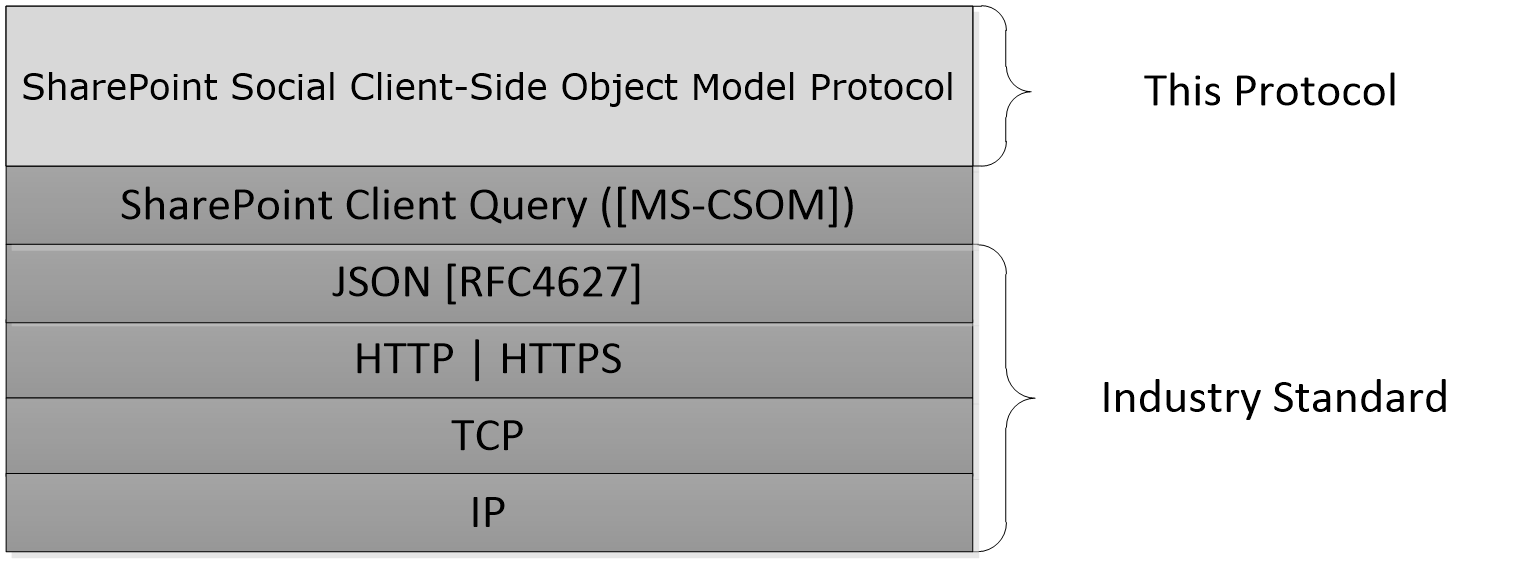 Figure 1: This protocol in relation to other protocolsPrerequisites/PreconditionsThis protocol operates on a site (2) that is identified by a Uniform Resource Locator (URL) that is known by protocol clients. This protocol assumes that authentication has been performed by underlying protocols.Applicability StatementNoneVersioning and Capability NegotiationNoneVendor-Extensible FieldsNoneStandards AssignmentsNoneMessagesTransportMessages are transported by using the SharePoint Client Query Protocol, as specified in [MS-CSOM]. Message SyntaxNamespacesThe SharePoint Social Client-Side Object Model uses the following namespaces:Microsoft.Office.Server.ReputationModelMicrosoft.SharePoint.Client.UserProfilesMicrosoft.SharePoint.Client.SocialProtocol DetailsServer DetailsAbstract Data ModelThis section describes a conceptual model of possible data organization that an implementation maintains to participate in this protocol. The described organization is provided to facilitate the explanation of how the protocol behaves. This document does not mandate that implementations adhere to this model as long as their external behavior is consistent with that described in this document.The server maintains a set of social information for each user. This social information includes the following:Messages posted by a user, which can be a response to another message, can contain social mentions of a user, and can contain social tags.Social likes and follows specified by the user, which identify other users, message posts, documents, tags, and web sites that the user has selected.Another set of information the server maintains per user is the Personal Cache. Personal cache can be used by the protocol client and server to optimize loading experience of the web applications. Personal cache can store previously returned data for various API issued by the client applications. Personal cache is organized by folder, where a separate folder can be used for different web page or client view, and contains a set of key/value pairs, where key would represent a corresponding API call for the client, and value representing the returned response. The schema of the key and value is completely opaque to the server implementation. This protocol shares the abstract data model used by the SharePoint Client Query protocol as described in [MS-CSOM] section 3.1.1 to communicate with the protocol server.TimersNoneInitializationNoneHigher-Layer Triggered EventsNoneMessage Processing Events and Sequencing RulesMicrosoft.Office.Server.ReputationModel.ReputationTypeId: {D9C758A9-D32D-4C9C-AB60-46FD8B3C79B7}ShortName: Microsoft.Office.Server.ReputationModel.ReputationThe Reputation static type includes methods to set the reputation properties on a list item.PropertiesScalar PropertiesNone.ObjectPath PropertiesNone.MethodsScalar MethodsSetLikeThis method is a static CSOM method.Return Type: CSOM Int32The SetLike static method sets or unsets the like quality for the current user for an item within the specified list. The return value is the total number of likes for the specified list item.Parameters: listID: A string-represented GUID value specifying the list that the list item belongs to.Type: CSOM StringitemID: An integer value that identifies a list item within the list it belongs to.Type: CSOM Int32like: A Boolean value that indicates the operation being either like or unlike. A True value indicates like.Type: CSOM BooleanSetRatingThis method is a static CSOM method.Return Type: CSOM DoubleThe SetRating static method rates an item within the specified list. The return value is the average rating for the specified list item.Parameters: listID: A string-represented GUID value specifying the list that the list item belongs to.Type: CSOM StringitemID: An integer value that identifies a list item within the list it belongs to.Type: CSOM Int32rating: An integer value for the rating to be submitted.Type: CSOM Int32The rating value SHOULD be between 1 and 5; otherwise, the server SHOULD return a Microsoft.SharePoint.SPException.ObjectPath MethodsNone.Microsoft.SharePoint.Client.ResourcePathTypeId: {A265A356-274B-4E6C-B0EF-BBC22BD0969A}ShortName: SP.ResourcePathRepresents the full (absolute) or parts (relative) path of a site collection, web, file, folder or other artifacts in the database.PropertiesScalar PropertiesDecodedUrlType: CSOM String Gets the path in the decoded form.Microsoft.SharePoint.Client.Social.SocialActorTypeId: {A9A8B6CF-B696-4DBC-BD62-B78D45149EB1}ShortName: SP.Social.SocialActorThe SocialActor type contains information about an actor retrieved from server. An actor is a user, document, site, or tag.PropertiesScalar PropertiesAccountNameType: CSOM StringAccessibility: Read OnlyThe AccountName property returns the user account name. This property is only available if the ActorType property (see section 3.1.5.3.1.1.2) has a value of User.ActorTypeType: Microsoft.SharePoint.Client.Social.SocialActorTypeAccessibility: Read OnlyThe ActorType property identifies whether the actor is a user, document, site, or tag.See section 3.1.5.5 for details on the SocialActorType type.EmailAddressType: CSOM StringAccessibility: Read OnlyThe EmailAddress property returns the email address of the user. This property is only available if the ActorType property (see section 3.1.5.3.1.1.2) has a value of User.FollowedContentUriType: CSOM StringAccessibility: Read OnlyThe FollowedContentUri property returns the URI of the user's followed content folder. This property is only available if the ActorType property (see section 3.1.5.3.1.1.2) has a value of User.IdType: CSOM StringAccessibility: Read OnlyThe Id property returns the actor's unique identifier.ImageUriType: CSOM StringAccessibility: Read OnlyThe ImageUri property returns the URI of the image representing the actor. This property is only available if the ActorType property (see section 3.1.5.3.1.1.2) has a value of User, Document, or Site.LibraryUriType: CSOM StringAccessibility: Read OnlyThe LibraryUri property returns the URI of the library containing the document. This property is only available if the ActorType property (see section 3.1.5.3.1.1.2) has a value of Document.NameType: CSOM StringAccessibility: Read OnlyThe Name property returns the actor's display name.TagGuidType: CSOM GUIDAccessibility: Read OnlyThe TagGuid property returns the GUID of the tag. This property is only available if the ActorType property (see section 3.1.5.3.1.1.2) has a value of Tag.TitleType: CSOM StringAccessibility: Read OnlyThe Title property returns the user's title. This property is only available if the ActorType property (see section 3.1.5.3.1.1.2) has a value of User.UriType: CSOM StringAccessibility: Read OnlyThe Uri property returns the URI of the actor.ContentUriType: CSOM StringAccessibility: Read OnlyThe ContentUri property returns the URI of the document or site (2) content. This property is only available if the ActorType property (see section 3.1.5.3.1.1.2) has a value of Document or Site.IsFollowedType: CSOM BooleanAccessibility: Read OnlyThe IsFollowed property returns true if the current user is following the actor; otherwise, it returns false.PersonalSiteUriType: CSOM StringAccessibility: Read OnlyThe PersonalSiteUri property returns the URI of the user's personal site. This property is only available if the ActorType property (see section 3.1.5.3.1.1.2) has a value of User.StatusTextType: CSOM StringAccessibility: Read OnlyThe StatusText property returns the most recent post of the user. This property is only available if the ActorType property (see section 3.1.5.3.1.1.2) has a value of User.StatusType: Microsoft.SharePoint.Client.Social.SocialStatusCodeAccessibility: Read OnlyThe Status property returns a status or error code for the actor.When the Status property has a value other than OK, the actor can be returned with some properties set to default values. The property value indicates the error that occurred for that particular actor. For more information about SocialStatusCode, see section 3.1.5.41).CanFollowType: CSOM BooleanAccessibility: Read OnlyThe CanFollow property specifies if the current user can follow the actor. A True value indicates current user can follow the actor.ObjectPath PropertiesNone.Microsoft.SharePoint.Client.Social.SocialActorInfoTypeId: {700A3260-5AFB-4CF9-B401-A8E1F2C89EFC}ShortName: SP.Social.SocialActorInfoThe SocialActorInfo type identifies an actor to the server. An actor can be a user, document, site, or tag.PropertiesScalar PropertiesAccountNameType: CSOM StringAccessibility: Read/WriteThe AccountName property specifies the user's account name. Users can be identified by this property.ActorTypeType: Microsoft.SharePoint.Client.Social.SocialActorTypeAccessibility: Read/WriteThe ActorType property identifies whether the actor is a user, document, site, or tag. If the Id property is not empty, the server ignores the ActorType property. See section 3.1.5.5 for details on the SocialActorType type.ContentUriType: CSOM StringAccessibility: Read/WriteThe ContentUri property identifies the actor by its URI. Documents and sites can be identified by this property.IdType: CSOM StringAccessibility: Read/WriteThe Id property identifies the actor by its unique identification. If the Id property is not empty, it is sufficient to identify the actor. Consequently, if the Id property is not empty, the server ignores all other properties. If the client cannot access the actor's unique identification, the client can use the other properties to identify the actor.TagGuidType: CSOM GUIDAccessibility: Read/WriteThe TagGuid identifies the actor by its GUID. Tags can be identified by this property.ObjectPath PropertiesNone.Microsoft.SharePoint.Client.Social.SocialActorTypeShortName: SP.Social.SocialActorTypeFlag: falseThe SocialActorType type identifies an actor as a user, document, site, or tag.Field ValuesUserValue: 0The actor is a user.DocumentValue: 1The actor is a document.SiteValue: 2The actor is a site.TagValue: 3The actor is a tag.Microsoft.SharePoint.Client.Social.SocialActorTypesShortName: SP.Social.SocialActorTypesFlag: trueThe SocialActorTypes flag type specifies one or more actor types in a query to the server.Field ValuesNoneValue: 0This value specifies no actor type.UsersValue: 1This value specifies the actor type users.DocumentsValue: 2This value specifies the actor type documents.SitesValue: 4This value specifies the actor type sites.TagsValue: 8This value specifies the actor type tags.AllValue: 15This value specifies the actor types users, documents, sites, and tags.ExcludeContentWithoutFeedsValue: 268435456The set excludes documents and sites that do not have feeds.IncludeGroupsSitesValue: 536870912The set includes modern group sites.WithinLast24HoursValue: 1073741824The set includes sites created within the last 24 hours.Microsoft.SharePoint.Client.Social.SocialAnnouncementManagerTypeId: {9AE5A81A-A594-4EA0-A093-10B1B4053E61}ShortName: SP.Social.SocialAnnouncementManagerContains methods related to SharePoint Announcement TilesPropertiesScalar PropertiesNone.ObjectPath PropertiesNone.MethodsScalar MethodsGetCurrentAnnouncementsThis method is a static CSOM method.Return Type: CSOM array of Microsoft.SharePoint.Client.WebParts.TileDataGets the currently active announcements for a given site and returns them as a list of TileData objects. Announcement details are stored in Title, Description, BackgroundImageLocation, and LinkLocation properties of the TileData.Parameters: url: The Uri of the site to get announcements fromType: CSOM StringObjectPath MethodsNone.Microsoft.SharePoint.Client.Social.SocialAttachmentTypeId: {74C3AAFE-F743-415A-A839-EE0AB0F340A1}ShortName: SP.Social.SocialAttachmentThe SocialAttachment class represents an image, document preview, or video preview attachment. PropertiesScalar PropertiesAttachmentKindType: Microsoft.SharePoint.Client.Social.SocialAttachmentKindAccessibility: Read/WriteThe AttachmentKind property specifies the type of object that the attachment contains.ClickActionType: Microsoft.SharePoint.Client.Social.SocialAttachmentActionAccessibility: Read/WriteThe ClickAction property specifies the action to take when the user selects the attachment. This property is only present if the AttachmentKind is Video.ContentUriType: CSOM StringAccessibility: Read/WriteThe ContentUri property specifies the URI of the attachment content.DescriptionType: CSOM StringAccessibility: Read/WriteThe Description property provides a text description of the attachment.HeightType: CSOM UInt32Accessibility: Read/WriteThe Height property specifies the height of the attachment or of the attachment preview.LengthType: CSOM UInt32Accessibility: Read/WriteThe Length property specifies the duration of the attachment in seconds. This property is only present if the AttachmentKind is Video.NameType: CSOM StringAccessibility: Read/WriteThe Name property provides the attachment name.PreviewHeightType: CSOM UInt32Accessibility: Read/WriteGets or sets the height of the attachment's preview thumbnail. This property is used only when AttachmentKind is Image. It can be unavailable and set to zero for some old image attachments.PreviewUriType: CSOM StringAccessibility: Read/WriteThe PreviewUri specifies the URI of the attachment’s preview thumbnail. This property is only present if the AttachmentKind is Document or Video.PreviewWidthType: CSOM UInt32Accessibility: Read/WriteGets or sets the width of the attachment's preview thumbnail. This property is used only when AttachmentKind is Image. It can be unavailable and set to zero for some old image attachments.UriType: CSOM StringAccessibility: Read/WriteThe Uri property provides the attachment URI.WidthType: CSOM UInt32Accessibility: Read/WriteThe Width property specifies the width of the attachment or of the attachment preview.ObjectPath PropertiesNone.Microsoft.SharePoint.Client.Social.SocialAttachmentActionTypeId: {CC022F3A-BF54-45EC-B6E9-8E2CDD9D0924}ShortName: SP.Social.SocialAttachmentActionThe SocialAttachmentAction class specifies the user actions that are allowed for the attachment object.PropertiesScalar PropertiesActionKindType: Microsoft.SharePoint.Client.Social.SocialAttachmentActionKindAccessibility: Read/WriteThe ActionKind property specifies whether the action is to navigate to a URI or an action that is dependent on the context in which the object is presented to the user.ActionUriType: CSOM StringAccessibility: Read/WriteThe ActionUri property specifies the URI associated with the action.HeightType: CSOM UInt32Accessibility: Read/WriteGets or sets the height of the image associated with the action.WidthType: CSOM UInt32Accessibility: Read/WriteGets or sets the width of the image associated with the action.ObjectPath PropertiesNone.Microsoft.SharePoint.Client.Social.SocialAttachmentActionKindShortName: SP.Social.SocialAttachmentActionKindFlag: falseThe SocialAttachmentActionKind specifies whether the action is to navigate to the attachment or to perform some action dependent on the context in which the attachment is presented to the user.Field ValuesNavigateValue: 0This value specifies that the action is to navigate to the attachment.AdHocActionValue: 1This value specifies that the action is dependent on the context that the attachment is displayed to the user.Microsoft.SharePoint.Client.Social.SocialAttachmentKindShortName: SP.Social.SocialAttachmentKindFlag: falseThe SocialAttachmentKind type specifies the kind of post that the attachment represents.Field ValuesImageValue: 0This value specifies an image post.VideoValue: 1This value specifies a video post.DocumentValue: 2This value specifies a document post.Microsoft.SharePoint.Client.Social.SocialDataItemTypeId: {F6AEF1D2-6189-4848-9F6C-C4CCCF4D548D}ShortName: SP.Social.SocialDataItemThe SocialDataItem class defines a user, document, site, tag, or link to be inserted in a new post. The SocialPostCreationData class (see section 3.1.5.29) defines the content text that contains substitution strings. Each substitution string is replaced by a SocialDataItem value.PropertiesScalar PropertiesAccountNameType: CSOM StringAccessibility: Read/WriteThe AccountName property specifies the user by account name. This property is only used  if the ItemType (see section 3.1.5.12.1.1.2) has a value of User.ItemTypeType: Microsoft.SharePoint.Client.Social.SocialDataItemTypeAccessibility: Read/WriteThe ItemType property specifies whether the item being inserted is a user, document, site, tag, or link. See section 3.1.5.13 for details on the SocialDataItemType type.TagGuidType: CSOM GUIDAccessibility: Read/WriteThe TagGuid property specifies the tag by its GUID. This property is only used if the ItemType (see section 3.1.5.12.1.1.2) has a value of Tag.TextType: CSOM StringAccessibility: Read/WriteThe Text property specifies the plain text to be inserted in the created post. The server can use the specified text or can use text that identifies the item, for example the name specified in a user profile. UriType: CSOM StringAccessibility: Read/WriteThe Uri property identifies the site, document, or link. This property is only used if the ItemType (see section 3.1.5.12.1.1.2) has a value of Document, Site, or Link.ObjectPath PropertiesNone.Microsoft.SharePoint.Client.Social.SocialDataItemTypeShortName: SP.Social.SocialDataItemTypeFlag: falseThe SocialDataItemType type specifies whether the item being inserted is a user, document, site, tag, or link.Field ValuesUserValue: 0The item is a user.DocumentValue: 1The item is a document.SiteValue: 2The item is a site.TagValue: 3The item is a tag.LinkValue: 4The item is a link.Microsoft.SharePoint.Client.Social.SocialDataOverlayTypeId: {154BD33E-3BEA-40D6-B869-CAC54A473FE7}ShortName: SP.Social.SocialDataOverlayThe SocialDataOverlay class provides information about an overlay. An overlay is a substring in a post that represents a user, document, site, tag, or link. The SocialPost class (see section 3.1.5.26) contains an array of SocialDataOverlay objects. Each of the SocialDataOverlay objects specifies a link or one or more actors.PropertiesScalar PropertiesActorIndexesType: CSOM array of CSOM Int32Accessibility: Read OnlyThe ActorIndexes property specifies one or more actors as an array of integers where each integer specifies an index into the SocialThread Actors array (see section 3.1.5.42.1.1.1). Each actor can be a user, document, site, or tag. This property is only available if the OverlayType (see section 3.1.5.14.1.1.5) has a value of Actors.IndexType: CSOM Int32Accessibility: Read OnlyThe Index property specifies the starting position of the overlay in the SocialPost Text string (see section 3.1.5.26.1.1.12).LengthType: CSOM Int32Accessibility: Read OnlyThe Length property specifies the number of characters in the overlay. LinkUriType: CSOM StringAccessibility: Read OnlyThe LinkUri property specifies the URI of the link. This property is only available if the OverlayType (see section 3.1.5.14.1.1.5) has a value of Link. OverlayTypeType: Microsoft.SharePoint.Client.Social.SocialDataOverlayTypeAccessibility: Read OnlyThe OverlayType property specifies whether the overlay is a link or one or more actors. If the overlay specifies one or more actors, the array entry in the SocialThread Actors array (see section 3.1.5.42.1.1.1) specifies whether the actor is a user, document, site, or tag. See section 3.1.5.15 for details on the SocialDataOverlayType type. ObjectPath PropertiesNone.Microsoft.SharePoint.Client.Social.SocialDataOverlayTypeShortName: SP.Social.SocialDataOverlayTypeFlag: falseThe SocialDataOverlayType type specifies whether the overlay is a link or one or more actors.Field ValuesLinkValue: 0The substring in the post represents a link.ActorsValue: 1The substring in the post represents one or more actors.Microsoft.SharePoint.Client.Social.SocialExceptionDetailsTypeId: {36C795AA-1404-48D0-91E7-DA9DAA513AAF}ShortName: SP.Social.SocialExceptionDetailsThe SocialExceptionDetails class specifies information about errors that the server has encountered.PropertiesScalar PropertiesInternalErrorCodeType: CSOM Int32Accessibility: Read OnlyThe InternalErrorCode specifies a code for an internal error encountered by the server if the code is available.InternalMessageType: CSOM StringAccessibility: Read OnlyThe InternalMessage property specifies a text message associated with the internal error if the message is available.InternalStackTraceType: CSOM StringAccessibility: Read OnlyThe InternalStackTrace property specifies a stack trace associated with the internal error if a stack trace is available.InternalTypeNameType: CSOM StringAccessibility: Read OnlyThe InternalTypeName property specifies a type name associated with the internal error if a type name is available.StatusType: Microsoft.SharePoint.Client.Social.SocialStatusCodeAccessibility: Read OnlyThe Status property specifies a status code for the error if a status code is available. For information about the SocialStatusCode type, see section 3.1.5.41.ObjectPath PropertiesNone.Microsoft.SharePoint.Client.Social.SocialFeedTypeId: {0EB7D3EA-3238-4CAA-9D34-7AD86514B18B}ShortName: SP.Social.SocialFeedThe SocialFeed class specifies a feed, which contains an array of SocialThread (section 3.1.5.42), each of which specifies a root SocialPost object (section 3.1.5.26) and an array of response SocialPost objects.PropertiesScalar PropertiesAttributesType: Microsoft.SharePoint.Client.Social.SocialFeedAttributesAccessibility: Read OnlyThe Attributes property specifies attributes of the returned feed. The attributes specify if the requested feed has additional threads that were not included in the returned thread. See section 3.1.5.18 for details on the SocialFeedAttributes type.NewestProcessedType: CSOM DateTimeAccessibility: Read OnlyThe NewestProcessed property returns the date-time of the most recent post that was requested. If the current user does not have access to the post, the most recent post that was requested can be removed from the feed, and the feed does not contain the post with the date specified in this property.OldestProcessedType: CSOM DateTimeAccessibility: Read OnlyThe OldestProcessed property returns the date-time of the oldest post that was requested. If the current user does not have access to the post, the oldest post that was requested can be removed from the feed and the feed does not contain the post with the date specified in this property.ThreadsType: CSOM array of Microsoft.SharePoint.Client.Social.SocialThreadAccessibility: Read OnlyThe Threads property contains the social threads in the feed. See section 3.1.5.42 for details on the SocialThread class.UnreadMentionCountType: CSOM Int32Accessibility: Read OnlyThe UnreadMentionCount property returns the number of mentions of the current user that have been added to the feed on the server since the time that the unread mention count was cleared for the current user.The GetMentions method (see section 3.1.5.19.2.1.7) optionally clears the unread mention count for the current user.The UnreadMentionCount property is available only for social feeds returned by the GetFeed method (see section 3.1.5.19.2.1.4). ObjectPath PropertiesNone.Microsoft.SharePoint.Client.Social.SocialFeedAttributesShortName: SP.Social.SocialFeedAttributesFlag: trueThe SocialFeedAttributes type provides information about the feed. This type provides information about whether the feed on the server contains additional threads that were not returned.Field ValuesNoneValue: 0No attributes are specified for the feed.MoreThreadsAvailableValue: 1There are additional threads in the feed on the server that were not returned to the client.ValidTimeRangeValue: 2The OldestProcessed and NewestProcessed feed properties are valid. When ValidTimeRange is not set, the client determines the time range based on the thread timestamps.MovedToYammerValue: 4When this flag is set, it indicates that Yammer is the primary social platform in this context.Microsoft.SharePoint.Client.Social.SocialFeedManagerTypeId: {C32F5230-2ED0-48FA-AC80-E2FFA22E3D28}ShortName: SP.Social.SocialFeedManagerThe SocialFeedManager class provides access to social feeds. It provides methods to create posts, delete posts, read posts, and perform other operations on posts.The PersonalSitePortalUri property is not included in the default scalar property set for this type.PropertiesScalar PropertiesOwnerType: Microsoft.SharePoint.Client.Social.SocialActorAccessibility: Read OnlyThe Owner property returns the current user. See section 3.1.5.3 for details on the SocialActor type.PersonalSitePortalUriType: CSOM StringAccessibility: Read OnlyThe PersonalSitePortalUri property specifies the URI of the personal site portal.ObjectPath PropertiesNone.MethodsScalar MethodsCreatePostReturn Type: Microsoft.SharePoint.Client.Social.SocialThreadThe CreatePost method creates a post in the current user's feed, in the specified user's feed, or in the specified thread. This method returns a new or a modified thread. See section 3.1.5.42 for details on the SocialThread class.Parameters: targetId: Optional, specifies the target of the post. If this parameter is null, the post is created as a root post in the current user's feed. If this parameter is set to a site (2) URL or a site (2) actor identification, the post is created as a root post in the specified site (2) feed. If this parameter is set to a thread identification, the post is created as a reply post in the specified thread.Type: CSOM StringIf targetId is an empty string, the post is created as a new thread in the current user's feed.creationData: Specifies the text and details of the post.Type: Microsoft.SharePoint.Client.Social.SocialPostCreationDataCreationData specifies the format and content of the post, see section 3.1.5.29 for details on the SocialPostCreationData class.DeletePostReturn Type: Microsoft.SharePoint.Client.Social.SocialThreadThe DeletePost method deletes the specified post. This method returns a digest of the modified thread. If the entire thread is deleted, this method returns null. See section 3.1.5.42 for details on the SocialThread class.Parameters: postId: Specifies the post to be deleted. The post identifier is specified in the SocialPost.Id property (see section 3.1.5.26.1.1.5).Type: CSOM StringIf the post being deleted is the root post of a thread, all reply posts are also deleted.GetAllLikersReturn Type: CSOM array of Microsoft.SharePoint.Client.Social.SocialActorThe GetAllLikers method returns the set of users who have liked the specified post. See section 3.1.5.3 for details on the SocialActor class.Parameters: postId: Specifies the post being queried for information about users that like the post. The post identifier is specified in the SocialPost.Id property (see section 3.1.5.26.1.1.5). Type: CSOM StringGetFeedReturn Type: Microsoft.SharePoint.Client.Social.SocialFeedThe GetFeed method returns a feed for the current user. The feed consists of an array of message threads. Each thread consists of a root post and an array of reply posts. See section 3.1.5.17 for details on the SocialFeed type. The server selects a set of posts to return in the feed based on the type and options parameters, but this protocol does require any specific algorithm to select the set of posts from all posts that meet the specified type and options.Parameters: type: Specifies the type of feed to be returned. Feeds can be viewed using a personal view, news view, timeline view, or likes view. If the type is not specified, GetFeed returns the news view. Type: Microsoft.SharePoint.Client.Social.SocialFeedTypeSee section 3.1.5.22 for details on the SocialFeedType type.options: Specifies the maximum number of threads to get in the feed, the sort order of the threads, and how the threads are to be selected based on the date and time that the threads were created.Type: Microsoft.SharePoint.Client.Social.SocialFeedOptionsSee section 3.1.5.20 for details on the SocialFeedOptions type.GetFeedForReturn Type: Microsoft.SharePoint.Client.Social.SocialFeedThe GetFeedFor method returns the public feed for a user or for a site. The feed lists activity by the user and posts created by the server for that user. For example, the feed can include posts indicating the user's birthday or indicating that the user liked a post. See section 3.1.5.17 for details on the SocialFeed type. The server selects a set of posts to return in the feed based on the options parameter, but this protocol does require any specific algorithm to select the returned set of posts from all posts on the server.Parameters: actorId: Specifies the user or site (2). The user is specified by an actor identification or an account name. The site (2) is specified by an actor identification or a site (2) URL.Type: CSOM StringThe actor identification is specified in the Id property of the SocialActor object. See section 3.1.5.3.1.1.5 for details. If the actorId specifies the current user, this method returns the public feed for the current user.options: Specifies the maximum number of threads to get in the feed, the sort order of the threads, and how the threads are to be selected based on the date and time that the threads were created.Type: Microsoft.SharePoint.Client.Social.SocialFeedOptionsSee section 3.1.5.20 for details on SocialFeedOptions.GetFullThreadReturn Type: Microsoft.SharePoint.Client.Social.SocialThreadThe GetFullThread method returns the root post and all reply posts in the thread. See section 3.1.5.42 for details on the SocialThread class.Parameters: threadId: Specifies the identifier of the thread.Type: CSOM StringThe thread identifier is specified in the Id property of the SocialThread object. See section 3.1.5.42.1.1.3 for details.GetMentionsReturn Type: Microsoft.SharePoint.Client.Social.SocialFeedThe GetMentions method returns a feed containing mention reference threads from the current user's personal feed. See section 3.1.5.17 for details on the SocialFeed object.Parameters: clearUnreadMentions: If true, clear the count of unread mentions.Type: CSOM Booleanoptions: Specifies the maximum number of threads, dates of the posts, and the sort order.Type: Microsoft.SharePoint.Client.Social.SocialFeedOptionsSee section 3.1.5.20 for details on the SocialFeedOptions type.GetUnreadMentionCountReturn Type: CSOM Int32The GetUnreadMentionCount method returns the server's count of unread mentions of the current user. The server maintains a count of unread mentions in posts, but does not track which mentions have been read. When a new mention is stored on the server, it increments the unread mention for the user specified by the mention. When the unread mention count is cleared by the GetMentions method (see section 3.1.5.19.2.1.7), it is set to zero.Parameters: NoneLikePostReturn Type: Microsoft.SharePoint.Client.Social.SocialThreadThe LikePost method specifies that the current user likes the specified post. Returns a digest thread containing the specified post. A digest thread contains the root post and a selection of reply posts<1>. See section 3.1.5.42 for details on the SocialThread class.Parameters: postId: Specifies the post being liked. The post identifier is specified in the SocialPost.Id property (see section 3.1.5.26.1.1.5).Type: CSOM StringLockThreadReturn Type: Microsoft.SharePoint.Client.Social.SocialThreadThe LockThread method prevents any user from adding a new reply post to the specified thread. Once a thread is locked, no new reply posts can be added until after the thread has been unlocked with the UnlockThread method (see section 3.1.5.19.2.1.12). This method returns a digest of the locked thread. See section 3.1.5.42 for details on the SocialThread class.Parameters: threadId: Specifies the thread to be locked. The thread identifier is specified in the SocialThread.Id property (see section 3.1.5.42.1.1.3). Type: CSOM StringUnlikePostReturn Type: Microsoft.SharePoint.Client.Social.SocialThreadThe UnlikePost method specifies that the current user does not like the specified post. Returns a digest thread containing the specified post. A digest thread contains the root post and a selection of reply posts<2>. See section 3.1.5.42 for details on the SocialThread class.Parameters: postId: Specifies the post being unliked. The post identifier is specified in the SocialPost.Id property (see section 3.1.5.26.1.1.5).Type: CSOM StringUnlockThreadReturn Type: Microsoft.SharePoint.Client.Social.SocialThreadThe UnlockThread method allows users to add new reply posts to the specified thread. See section 3.1.5.19.2.1.12 for details on the LockThread method. The UnlockThread method returns a digest thread. See section 3.1.5.42 for details on the SocialThread class.Parameters: threadId: Specifies the thread to be unlocked. The thread identifier is specified in the SocialThread.Id property (see section 3.1.5.42.1.1.3). Type: CSOM StringSuppressThreadNotificationsReturn Type: NoneThe SuppressThreadNotifications method suppresses activity notifications for the current user of updates to the specified thread.Parameters: threadId: Specifies the thread for which to suppress update notifications.Type: CSOM StringCreateImageAttachmentReturn Type: Microsoft.SharePoint.Client.Social.SocialAttachmentThe CreateImageAttachment method creates an image attachment for a future post.Parameters: name: The name of the image.Type: CSOM Stringdescription: An optional description of the image.Type: CSOM StringimageData: A stream containing the image data.Type: CSOM StreamGetPreviewReturn Type: Microsoft.SharePoint.Client.Social.SocialAttachmentThe GetPreview method generates a preview for the content specified by the URL.Parameters: itemUrl: Specifies the URL of the item to have a preview generated.Type: CSOM StringGetPreviewImageReturn Type: CSOM StreamThe GetPreviewImage method returns the preview image data for an image attachment.Parameters: url: Specifies the URL of the preview image relative to the personal site portal.Type: CSOM Stringkey: Specifies the URL-encoded key to decrypt the image.Type: CSOM Stringiv: Specifies the URL-encoded initialization vector for decrypting the image.Type: CSOM StringCreateFileAttachmentReturn Type: Microsoft.SharePoint.Client.Social.SocialAttachmentCreates a file attachment for a future post.Parameters: name: The name of the file.Type: CSOM Stringdescription: An optional description of the file.Type: CSOM StringfileData: A stream for reading the file data.Type: CSOM StreamObjectPath MethodsCSOM ConstructorThe constructor method initializes a new instance of SocialFeedManager (see section 3.1.5.19).Parameters: NoneMicrosoft.SharePoint.Client.Social.SocialFeedOptionsTypeId: {86CFC806-C9BB-448A-AED2-C7FF9A5B7EE6}ShortName: SP.Social.SocialFeedOptionsThe SocialFeedOptions class specifies selection criteria and sort options when retrieving threads from a feed on a server. The selection criteria are the maximum number of threads to return and the date-time range of threads to return. The sort options control whether the threads are sorted by creation time or modification time.PropertiesScalar PropertiesMaxThreadCountType: CSOM Int32Accessibility: Read/WriteThe MaxThreadCount property specifies the maximum number of threads that are to be returned in the feed.NewerThanType: CSOM DateTimeAccessibility: Read/WriteThe NewerThan property specifies a date; any thread older than this date is not returned. To specify a range of dates to select, specify the oldest date in the NewerThan property and the most recent date in the OlderThan property (see section 3.1.5.20.1.1.3).OlderThanType: CSOM DateTimeAccessibility: Read/WriteThe OlderThan property specifies a date; any thread newer than this date is not returned. To specify a range of dates to select, specify the oldest date in the NewerThan property (see section 3.1.5.20.1.1.2) and the most recent date in the OlderThan property.SortOrderType: Microsoft.SharePoint.Client.Social.SocialFeedSortOrderAccessibility: Read/WriteThe SortOrder property specifies whether the threads are to be sorted in creation time or in modification time order. See section 3.1.5.21 for details on the SocialFeedSortOrder type.ObjectPath PropertiesNone.Microsoft.SharePoint.Client.Social.SocialFeedSortOrderShortName: SP.Social.SocialFeedSortOrderFlag: falseThe SocialFeedSortOrder type specifies whether the sort order is by creation time or modification time.Field ValuesByModifiedTimeValue: 0The sort order is by modification time.ByCreatedTimeValue: 1The sort order is by creation time.Microsoft.SharePoint.Client.Social.SocialFeedTypeShortName: SP.Social.SocialFeedTypeFlag: falseThe SocialFeedType type identifies the kind of post to be retrieved. Field ValuesPersonalValue: 0This value specifies a feed that contains posts that are activities by the current user, such as posts or likes by the current user.NewsValue: 1This is the default value and specifies posts that are activities by the current user or by users and other actors that the current user is following.TimelineValue: 2This value returns the same kinds of posts as the News value, but gives priority to selecting posts from more different actors. In contrast, News gives priority to selecting the most recent posts that meet the selection criteria.LikesValue: 3This value specifies a feed consisting of reference posts that identify the posts that the current user likes. EveryoneValue: 4This value specifies a feed consisting of posts by all users in the current user's organization.Microsoft.SharePoint.Client.Social.SocialFollowingManagerTypeId: {651F2511-B4A4-4C3D-8C12-B049C7F79D69}ShortName: SP.Social.SocialFollowingManagerThe SocialFollowingManager class provides properties and methods for managing a user's list of followed actors. Actors can be users, documents, sites, and tags.PropertiesScalar PropertiesFollowedDocumentsUriType: CSOM StringAccessibility: Read OnlyThe FollowedDocumentsUri property returns a URI to a site (2) that lists the current user's followed documents.FollowedSitesUriType: CSOM StringAccessibility: Read OnlyThe FollowedSitesUri property returns a URI to a site (2) that lists the current user's followed sites.ObjectPath PropertiesNone.MethodsScalar MethodsFollowReturn Type: Microsoft.SharePoint.Client.Social.SocialFollowResultThe Follow method adds the specified actor to the current user's list of followed items. This method returns information about whether the actor was successfully added to the current user's list. See section 3.1.5.24 for details on the SocialFollowResult type.Parameters: actor: Specifies the user, document, site, or tag to follow.Type: Microsoft.SharePoint.Client.Social.SocialActorInfoSee section 3.1.5.4 for details on the SocialActorInfo type.GetFollowedReturn Type: CSOM array of Microsoft.SharePoint.Client.Social.SocialActorThe GetFollowed method retrieves a list of the specified kind of actors being followed by the current user. For details on the SocialActor type, see section 3.1.5.3.Parameters: types: Specifies the kind of actors to select.Type: Microsoft.SharePoint.Client.Social.SocialActorTypesFor details on the SocialActorTypes type, see section 3.1.5.6.GetFollowedCountReturn Type: CSOM Int32The GetFollowedCount method returns the number of the specified kind of actors being followed by the current user.Parameters: types: Specifies the kind of actors to select.Type: Microsoft.SharePoint.Client.Social.SocialActorTypesFor details on the SocialActorTypes type, see section 3.1.5.6.GetFollowersReturn Type: CSOM array of Microsoft.SharePoint.Client.Social.SocialActorThe GetFollowers method returns the users who are followers of the current user.Parameters: NoneGetSuggestionsReturn Type: CSOM array of Microsoft.SharePoint.Client.Social.SocialActorThe GetSuggestions method returns a list of actors that are suggestions for the current user to follow.Parameters: NoneIsFollowedReturn Type: CSOM BooleanThe IsFollowed method returns true if the current user is following the specified actor, and otherwise returns false. Parameters: actor: Specifies the actor, which is a document, user, site, or tag.Type: Microsoft.SharePoint.Client.Social.SocialActorInfoFor details on the SocialActorInfo type, see section 3.1.5.5.StopFollowingReturn Type: CSOM BooleanThe StopFollowing method removes the specified actor from the list of actors that the current user is following. This method returns true if the specified actor was removed from the list; it returns false if the specified actor was not removed from the list. For example, if the current user is not following the specified actor, the method returns false because it is not necessary to remove the actor from the list.Parameters: actor: Specifies the actor, which is a document, user, site, or tag.Type: Microsoft.SharePoint.Client.Social.SocialActorInfoFor details on the SocialActorInfo type, see section 3.1.5.5.ObjectPath MethodsCSOM ConstructorThe constructor method initializes a new instance of SocialFollowingManager (see section 3.1.5.23).Parameters: NoneMicrosoft.SharePoint.Client.Social.SocialFollowResultShortName: SP.Social.SocialFollowResultFlag: falseThe SocialFollowResult type specifies the result status of a request to follow an actor. Field ValuesOKValue: 0This value specifies that the request to follow the actor succeeded and the current user now follows the specified actor.AlreadyFollowingValue: 1This value specifies that the current user was already following the specified actor and no actions were performed to meet the request.LimitReachedValue: 2This value specifies that the request to follow the actor failed because an internal limit was reached. The current user is not following the specified actor.InternalErrorValue: 3This value specifies that the request to follow the actor failed because an internal error was encountered. The current user is not following the specified actor.Microsoft.SharePoint.Client.Social.SocialLinkTypeId: {31B25401-CEC9-496E-A758-B0B280C1711E}ShortName: SP.Social.SocialLinkThe SocialLink class defines a link that includes a URI and text representation. This class is used to represent the location of a web site. PropertiesScalar PropertiesTextType: CSOM StringAccessibility: Read/WriteThe Text property specifies the text to display for the link.UriType: CSOM StringAccessibility: Read/WriteThe Uri property specifies the address of the post source.ObjectPath PropertiesNone.Microsoft.SharePoint.Client.Social.SocialPostTypeId: {11386A5F-9543-44B8-8A96-1AA33D964F87}ShortName: SP.Social.SocialPostThe SocialPost specifies a post read from the server.PropertiesScalar PropertiesAttachmentType: Microsoft.SharePoint.Client.Social.SocialAttachmentAccessibility: Read OnlyThe Attachment property specifies an image, document preview, or video preview attachment. For details on the SocialAttachment type, see section 3.1.5.8.AttributesType: Microsoft.SharePoint.Client.Social.SocialPostAttributesAccessibility: Read OnlyThe Attributes property describes attributes about the post, such as whether the current user can delete or like the post. For details on the SocialPostAttributes type, see section 3.1.5.28.AuthorIndexType: CSOM Int32Accessibility: Read OnlySpecifies the author of the post as an index to the social thread's Actors array (see section 3.1.5.42.1.1.1).CreatedTimeType: CSOM DateTimeAccessibility: Read OnlyThe CreatedTime property specifies the date and time that the post was created on the server.IdType: CSOM StringAccessibility: Read OnlyThe Id property specifies the unique identifier of the post.LikerInfoType: Microsoft.SharePoint.Client.Social.SocialPostActorInfoAccessibility: Read OnlyThe LikerInfo property specifies information about users who like the post. See section 3.1.5.27 for details on the SocialPostActorInfo type.ModifiedTimeType: CSOM DateTimeAccessibility: Read OnlyThe ModifiedTime property specifies the date and time that the post was last modified on the server. The ModifiedTime indicates the most recent time that the post was liked or unliked by a user.OverlaysType: CSOM array of Microsoft.SharePoint.Client.Social.SocialDataOverlayAccessibility: Read OnlyThe Overlays property is an array of objects in a post, where each object represents a user, document, site, tag, or link. See section 3.1.5.14 for details on the SocialDataOverlay type.PostTypeType: Microsoft.SharePoint.Client.Social.SocialPostTypeAccessibility: Read OnlyThe PostType property specifies whether a post is the root post or a reply post in a thread. See section 3.1.5.34 for details on the SocialPostType type.PreferredImageUriType: CSOM StringAccessibility: Read OnlyThe PreferredImageUri property specifies the URI of the image to be displayed with the post. If this property is not present, there is no preferred image.SourceType: Microsoft.SharePoint.Client.Social.SocialLinkAccessibility: Read OnlyThe Source property specifies the link to a web site (1) associated with the application that created the post. See section 3.1.5.25 for details on the SocialLink type.TextType: CSOM StringAccessibility: Read OnlyThe Text property specifies the text of the post. The Overlays property (see section 3.1.5.26.1.1.8) identifies substring in the text that represent users, documents, sites, tags, and links. ObjectPath PropertiesNone.Microsoft.SharePoint.Client.Social.SocialPostActorInfoTypeId: {255E9B47-C24C-414E-9ECC-23E42CC7042B}ShortName: SP.Social.SocialPostActorInfoThe SocialPostActorInfo class specifies a set of users, documents, sites, and tags by an index into the SocialThread Actors array (see section 3.1.5.42.1.1.1). In the SocialPost LikerInfo property (see section 3.1.5.26.1.1.6), this class represents a set of users that like the post. PropertiesScalar PropertiesIndexesType: CSOM array of CSOM Int32Accessibility: Read OnlyThe Indexes property specifies an array of indexes into the SocialThread Actors array (see section 3.1.5.42.1.1.1). The server can choose to return a limited set of actors. For example, the server can choose to return a subset of the users that like a post.TotalCountType: CSOM Int32Accessibility: Read OnlyThe TotalCount property returns the total number of actors. If the Indexes property returns a subset of actors, the TotalCount property returns to number of actors in the full set. For example, if the server returns a subset of the likers in the Indexes property, the TotalCount property specifies the number of users who like the post, and not the number of users returned in Indexes.IncludesCurrentUserType: CSOM BooleanAccessibility: Read OnlyThe IncludesCurrentUser property has a true value if the current user is included in the actors specified. For example, if the current user likes the post, this property has a true value in the LikerInfo property (see section 3.1.5.26.1.1.6). The current user is omitted from the Indexes array.ObjectPath PropertiesNone.Microsoft.SharePoint.Client.Social.SocialPostAttributesShortName: SP.Social.SocialPostAttributesFlag: trueThe SocialPostAttributes flag type specifies attributes of the post, such as whether the current user can like or delete the post.Field ValuesNoneValue: 0There are no post attributes.CanLikeValue: 1The current user can like the post.CanDeleteValue: 2The current user can delete the post.UseAuthorImageValue: 4The post is to be displayed with the author image.UseSmallImageValue: 8The post is to be displayed with a small image.CanFollowUpValue: 16The current user can create a task from the post.Microsoft.SharePoint.Client.Social.SocialPostCreationDataTypeId: {2830DD33-271E-4091-A211-E88988E16B03}ShortName: SP.Social.SocialPostCreationDataThe SocialPostCreationData object specifies the content of a post in the SocialFeedManager.CreatePost method (see section 3.1.5.19.2.1.1). The post consists of a text message, which can optionally include social tags, mentions of users, and links.PropertiesScalar PropertiesAttachmentType: Microsoft.SharePoint.Client.Social.SocialAttachmentAccessibility: Read/WriteSpecifies an image, document preview, or video preview to be used in the post. See section 3.1.5.8.ContentItemsType: CSOM array of Microsoft.SharePoint.Client.Social.SocialDataItemAccessibility: Read/WriteSpecifies an array consisting of social tags, user mentions, links to documents, links to sites, and generic links. Each element in the array is inserted into the ContentText string if there is a substitution reference to the array element in the string. See section 3.1.5.12 for details on the SocialDataItem type and section 3.1.5.29.1.1.3 for details on the ContentText string.ContentTextType: CSOM StringAccessibility: Read/WriteThe ContentText string contains the text body of the post. It can optionally contain one or more substitution references to elements in the zero-based SocialDataItems array. A substitution reference consists of a series of characters that consist of an open-brace character ({) followed by one of more digits in the range 0 to 9 and terminated by a close-brace character (}). The substitution reference is replaced by the text value of the element in the in the array at the offset specified by the value of the digits. For example, the text string "{0}" is replaced by the first element in the SocialDataItems array.Although it is not required by this interchange protocol, substitution references to mentions can be preceded by an at sign (@) in the ContentText and substitution references to social tags can be preceded by a hash mark (#) in the ContentText. The at sign and hash mark are not required by the protocol but are helpful if the post is displayed to a user by a client.DefinitionDataType: Microsoft.SharePoint.Client.Social.SocialPostDefinitionDataAccessibility: Read/WriteThe DefinitionData property specifies additional information when creating server-generated posts.  This property can only be used in a server-to-server call. The client MUST set this property to the null value. This document does not define any behavior for the server if the client specifies a non-null value.SourceType: Microsoft.SharePoint.Client.Social.SocialLinkAccessibility: Read/WriteThe Source property specifies the link to a web site (1) associated with the application that created the post. See section 3.1.5.25 for details on the SocialLink type.SecurityUrisType: CSOM array of CSOM StringAccessibility: Read/WriteThe SecurityUris property specifies that access to the post SHOULD be restricted to users that have access to the objects identified by the array of URIs.<3>UpdateStatusTextType: CSOM BooleanAccessibility: Read/WriteThe UpdateStatusText property indicates whether the post is to be used as the current user's new status message. A True value indicates the post is to be used as the current user's new status message.ObjectPath PropertiesNone.Microsoft.SharePoint.Client.Social.SocialPostDefinitionDataTypeId: {0DEA3DB3-D522-4691-AB98-9B5FFE6A613F}ShortName: SP.Social.SocialPostDefinitionDataThe SocialPostDefinitionData type provides additional information about server-generated posts. This type can only be specified in a server-to-server call.PropertiesScalar PropertiesItemsType: CSOM array of Microsoft.SharePoint.Client.Social.SocialPostDefinitionDataItemAccessibility: Read/WriteThe Items property specifies an array of SocialPostDefinitionDataItem objects. See section 3.1.5.31 for details on the SocialPostDefinitionDataItem type.NameType: CSOM StringAccessibility: Read/WriteThe Name property specifies the name of the post definition to be used for the post.ObjectPath PropertiesNone.Microsoft.SharePoint.Client.Social.SocialPostDefinitionDataItemTypeId: {C818A4F0-DB17-4E56-B741-4F473C108647}ShortName: SP.Social.SocialPostDefinitionDataItemThe SocialPostDefinitionDataItem class specifies an item to be inserted in a post by replacing a token in the post definition. This type can only be specified in a server-to-server call.PropertiesScalar PropertiesAccountNameType: CSOM StringAccessibility: Read/WriteThe AccountName property specifies the name of the user. This property is only used if the ItemType property specifies that the item is a User.ItemTypeType: Microsoft.SharePoint.Client.Social.SocialPostDefinitionDataItemTypeAccessibility: Read/WriteThe ItemType property specifies whether the item being formatted is a text element, a user, a document, a site, a tag, or a link. For details on the SocialPostDefinitionDataItemType type, see section 3.1.5.32.PlaceholderNameType: CSOM StringAccessibility: Read/WriteThe PlaceholderName property specifies the post definition token to be replaced by the item. TagGuidType: CSOM GUIDAccessibility: Read/WriteThe TagGuid property specifies the GUID that identifies the tag. This property is only used if the ItemType property specifies that the item is a Tag.TextType: CSOM StringAccessibility: Read/WriteThe Text property specifies the text that is substituted for the placeholder. UriType: CSOM StringAccessibility: Read/WriteThe Uri property specifies the URI of the document, site, or link. This property is only available if the ItemType property specifies that the item is a Document, Link, or Site.ObjectPath PropertiesNone.Microsoft.SharePoint.Client.Social.SocialPostDefinitionDataItemTypeShortName: SP.Social.SocialPostDefinitionDataItemTypeFlag: falseThe SocialPostDefinitionDataItemType type defines the type of item being specified in the SocialPostDefinitionDataItem (see section 3.1.5.31). This type  is only available in server-to-server calls.Field ValuesTextValue: 0The SocialPostDefinitionDataItem is a text element.UserValue: 1The SocialPostDefinitionDataItem is a user.DocumentValue: 2The SocialPostDefinitionDataItem is a document.SiteValue: 3The SocialPostDefinitionDataItem is a site.TagValue: 4The SocialPostDefinitionDataItem is a tag.LinkValue: 5The SocialPostDefinitionDataItem is a link.Microsoft.SharePoint.Client.Social.SocialPostReferenceTypeId: {5952A7BE-5EF5-4246-8760-48544F41EAB9}ShortName: SP.Social.SocialPostReferenceThe SocialPostReference class specifies a reference to a post in another thread.  The referenced post can be a post with a tag, a post that is liked, a post that mentions a user, or a post that is a reply. Threads that contain a SocialPostReference in the PostReference property (see section 3.1.5.42.1.1.6) are threads with root posts that are generated on the server and not created by a client. PropertiesScalar PropertiesDigestType: Microsoft.SharePoint.Client.Social.SocialThreadAccessibility: Read OnlyThe Digest property provides a digest of the thread containing the referenced post. See section 3.1.5.42 for details on the SocialThread class.PostType: Microsoft.SharePoint.Client.Social.SocialPostAccessibility: Read OnlyThe Post property provides access to the post being referenced. See section 3.1.5.26 for details on the SocialPost class.ThreadIdType: CSOM StringAccessibility: Read OnlyThe ThreadId property specifies the unique identifier of the thread containing the referenced post.ThreadOwnerIndexType: CSOM Int32Accessibility: Read OnlyThe ThreadOwnerIndex property specifies the current owner of the thread as an index into the SocialThread Actors array (see section 3.1.5.42.1.1.1).ObjectPath PropertiesNone.Microsoft.SharePoint.Client.Social.SocialPostTypeShortName: SP.Social.SocialPostTypeFlag: falseThe SocialPostType type specifies whether a post is the root post or a reply post in a thread.Field ValuesRootValue: 0The post is the root post in the thread.ReplyValue: 1The post is a reply post in the thread.Microsoft.SharePoint.Client.Social.SocialRestActorTypeId: {76F18988-E6D7-470C-9421-A221BE0B951C}ShortName: SP.Social.SocialRestActorThe SocialRestActor type contains information about an actor retrieved from server. An actor is a user, document, site, or tag. The SocialRestActor type is available when the protocol client sends an OData request to a protocol server using [MS-CSOMREST]. It is not available using [MS-CSOM]. PropertiesScalar PropertiesFollowableItemType: CSOM StringAccessibility: Read OnlyThe FollowableItem property provides access to the item described by the SocialRestActor object. The string can be a URI for a document, site, or tag or can be a user identifier.FollowableItemActorType: Microsoft.SharePoint.Client.Social.SocialActorAccessibility: Read OnlyThe FollowableItemActor provides access to the underlying SocialActor object (see section 3.1.5.3).MeType: Microsoft.SharePoint.Client.Social.SocialActorAccessibility: Read OnlyThe Me property provides access to the current user. See section 3.1.5.3 for details on the SocialActor type.ObjectPath PropertiesNone.MethodsScalar MethodsUnreadMentionCountReturn Type: CSOM Int32The UnreadMentionCount method is only available on the SocialRestActor object that represents the current user.  UnreadMentionCount returns the number of mentions of the current user that have been added to the feed on the server since the time that the unread mention count was cleared for the current user.Parameters: NoneObjectPath MethodsCSOM ConstructorThe constructor method creates a new instance of SocialRestActor (see section 3.1.5.35).Parameters: NoneFeedReturn Type: Microsoft.SharePoint.Client.Social.SocialRestFeedThe Feed method gets a feed that lists activity by the current user. For details on the SocialRestFeed type, see section 3.1.5.36.Parameters: feedOptions: Specify the maximum number of threads, date-time values to use for selecting threads, and sort order.Type: Microsoft.SharePoint.Client.Social.SocialFeedOptionsFor details on the SocialFeedOptions type, see section 3.1.5.20).For example, the following REST HTTP_GET message calls the Feed resource. The parameter is specified in the URL; consequently, the entity body is equal to the empty string ("").http://my.contoso.com/_api/social.feed/my/Feed(MaxThreadCount=25,SortOrder=0,NewerThan=@v)?@v=datetime'2012-04-16T08:11'The @v construct used in this message allows a colon (:) to be included in the date-time value.LikesReturn Type: Microsoft.SharePoint.Client.Social.SocialRestFeedThe Likes method gets a feed that lists threads containing posts that the current user likes. For details on the SocialRestFeed type, see section 3.1.5.36.Parameters: feedOptions: Specifies the maximum number of threads, date-time values to use for selecting threads, and sort order.Type: Microsoft.SharePoint.Client.Social.SocialFeedOptionsFor details on the SocialFeedOptions type, see section 3.1.5.20.For example, the following REST HTTP_GET message calls the Likes resource. The parameter is specified in the URL; consequently, the entity body is equal to the empty string ("").http://my.contoso.com/_api/social.feed/my/Likes(MaxThreadCount=25,SortOrder=0,NewerThan=@v)?@v=datetime'2012-04-16T08:11'The @v construct used in this message allows a colon (:) to be included in the date-time value.MentionFeedReturn Type: Microsoft.SharePoint.Client.Social.SocialRestFeedThe MentionFeed method gets a feed consisting of threads that contain posts that mention the current user. For details on the SocialRestFeed type, see section 3.1.5.36.Parameters: feedOptions: Specify the maximum number of threads, date-time values to use for selecting threads, and sort order.Type: Microsoft.SharePoint.Client.Social.SocialFeedOptionsFor details on the SocialFeedOptions type, see section 3.1.5.20. For example, the following REST HTTP_GET message calls the MentionFeed resource. The parameter is specified in the URL; consequently, the entity body is equal to the empty string (""). http://my.contoso.com/_api/social.feed/my/MentionFeed(MaxThreadCount=25,SortOrder=0,NewerThan=@v)?@v=datetime'2012-04-16T08:11' The @v construct used in this message allows a colon (:) to be included in the date-time value.NewsReturn Type: Microsoft.SharePoint.Client.Social.SocialRestFeedThe News method gets a feed that contains posts by the current user and the users that are socially connected to the current user.Parameters: feedOptions: Specifies the maximum number of threads, date-time values to use for selecting threads, and sort order.Type: Microsoft.SharePoint.Client.Social.SocialFeedOptionsFor details on the SocialFeedOptions type, see section 3.1.5.20.For example, the following REST HTTP_GET message calls the News resource. The parameter is specified in the URL; consequently, the entity body is equal to the empty string ("").http://my.contoso.com/_api/social.feed/my/news(MaxThreadCount=25,SortOrder=0,NewerThan=@v)?@v=datetime'2012-04-16T08:11'The @v construct used in this message allows a colon (:) to be included in the date-time value.OrganizationFeedReturn Type: Microsoft.SharePoint.Client.Social.SocialRestFeedThe OrganizationFeed method gets a feed that contains threads that are posted to this organization-wide feed.Parameters: feedOptions: Specifies the maximum number of threads, date-time values to use for selecting threads, and sort order.Type: Microsoft.SharePoint.Client.Social.SocialFeedOptionsFor details on the SocialFeedOptions type, see section 3.1.5.20.For example, the following REST HTTP_GET message calls the OrganizationFeed resource. The parameter is specified in the URL; consequently, the entity body is equal to the empty string ("").http://my.contoso.com/_api/social.feed/my/Organizationfeed(MaxThreadCount=25,SortOrder=0,NewerThan=@v)?@v=datetime'2012-04-16T08:11'The @v construct used in this message allows a colon (:) to be included in the date-time value.TimelineFeedReturn Type: Microsoft.SharePoint.Client.Social.SocialRestFeedThe Timelinefeed method returns the same kind of information as the News method (see section 3.1.5.35.2.2.5) but uses a different filter for selecting threads. The News method selects threads with the most recent reply post, but the Timelinefeed method selects threads with the most recent root post.Parameters: feedOptions: Specify the maximum number of threads, date-time values to use for selecting threads, and sort order.Type: Microsoft.SharePoint.Client.Social.SocialFeedOptionsFor details on the SocialFeedOptions type, see section 3.1.5.20. For example, the following REST HTTP_GET message calls the Timelinefeed resource. The parameter is specified in the URL; consequently, the entity body is equal to the empty string (""). http://contoso.com/my/_api/social.feed/my/Timelinefeed(MaxThreadCount=25,SortOrder=0,NewerThan=@v)?@v=datetime'2012-04-16T08:11' The @v construct used in this message allows a colon (:) to be included in the date-time value.Microsoft.SharePoint.Client.Social.SocialRestFeedTypeId: {81C08601-C142-4364-B182-7A0B1052D341}ShortName: SP.Social.SocialRestFeedThe SocialRestFeed class specifies a feed, which is an array of thread, each of which specifies a root post and an array of response posts. The SocialRestFeed type is available when the protocol client sends an OData request to a protocol server using [MS-CSOMREST]. It is not available using [MS-CSOM].PropertiesScalar PropertiesSocialFeedType: Microsoft.SharePoint.Client.Social.SocialFeedAccessibility: Read OnlyThe SocialFeed property provides the object that contains the feed. For details on the SocialFeed type, see section 3.1.5.17.ObjectPath PropertiesNone.MethodsScalar MethodsNone.ObjectPath MethodsCSOM ConstructorThe constructor method creates a new instance of SocialRestFeed (see section 3.1.5.36).Parameters: NoneClearUnReadMentionCountReturn Type: Microsoft.SharePoint.Client.Social.SocialRestFeedThe ClearUnReadMentionCount method clears the count of unread mentions of the current user on the server. For details on the SocialRestFeed type, see section 3.1.5.36.Parameters: feedOptions: This parameter MUST be null. It is not specified in the REST call.Type: Microsoft.SharePoint.Client.Social.SocialFeedOptionsFor details on the SocialFeedOptions type, see section 3.1.5.20.For example, the following REST HTTP_GET message calls the ClearUnReadMentionCount resource. This message has an entity body equal to the empty string ("").http://my.contoso.com/_api/social.feed/my/mentionfeed/ClearUnReadMentionCountThe method returns a SocialRestFeed object with unabbreviated post and actor information.PostReturn Type: Microsoft.SharePoint.Client.Social.SocialRestThreadThe Post method creates a new post on the feed. The method returns the newly created thread with the new post. See section 3.1.5.40 for details on the SocialRestThread type.Parameters: restCreationData: Specifies the content of the post.Type: Microsoft.SharePoint.Client.Social.SocialRestPostCreationDataSee section 3.1.5.39 for details on the SocialRestPostCreationData type.For example, the following REST HTTP_POST message calls the Post resource. http://my.contoso.com/_api/social.feed/my/Feed/PostThe following is an example of the entity body for this message:{    'restCreationData': {        '__metadata': {            'type': 'SP.Social.SocialRestPostCreationData'        },        'ID': null,        'creationData': {            '__metadata': {                'type': 'SP.Social.SocialPostCreationData'            },            'ContentText': 'This is my first post',            'UpdateStatusText': false        }    }{}Microsoft.SharePoint.Client.Social.SocialRestFeedManagerTypeId: {0756D6A9-6830-4161-991D-E3CEC6C94E22}ShortName: SP.Social.SocialRestFeedManagerThe SocialRestFeedManager class provides REST methods for creating posts, modifying threads, and consuming feeds on behalf of the current user. The SocialRestFeedManager class is available when the protocol client sends an OData request to a protocol server using [MS-CSOMREST]. It is not available using [MS-CSOM].PropertiesScalar PropertiesNone.ObjectPath PropertiesNone.MethodsScalar MethodsNone.ObjectPath MethodsCSOM ConstructorThe constructor method creates a new instance of SocialRestFeedManager (see section 3.1.5.37).Parameters: NoneActorReturn Type: Microsoft.SharePoint.Client.Social.SocialRestActorThe Actor method accepts an identifier for an actor and returns a SocialRestActor entity representing the specified item. See section 3.1.5.35 for details on the SocialRestActor type.Parameters: item: URL identifying a document or site (2)or a user name in the form domain\user-name.Type: CSOM StringFor example, the following REST HTTP_GET message calls the Actor resource. The parameter is specified in the URL; consequently, the entity body is equal to the empty string ("").http://my.contoso.com/_api/social.feed/actor(item='CONTOSO\\mhedland')MyReturn Type: Microsoft.SharePoint.Client.Social.SocialRestActorThe My method gets a SocialRestActor object that represents the current user. See section 3.1.5.35 for details on the SocialRestActor type.For example, the following REST HTTP_GET message calls the My resource. There is no parameter; consequently, the entity body is equal to the empty string ("")http://my.contoso.com/_api/social.feed/myParameters: NonePostReturn Type: Microsoft.SharePoint.Client.Social.SocialRestThreadThe Post method retrieves the specified thread or reply post with unabbreviated post and actor information.Parameters: ID: The unique identifier that identifies a thread by the root post identifier or a reply post.Type: CSOM StringFor example, the following REST HTTP_POST message calls the Post resource. http://my.contoso.com/_api/social.feed/PostThe following is an example of the entity body for this message:{                    'ID':'1.94fdcc5fc39b4a2c99ae4570caf02321.d0a03fb1761a404a9a8e7f9f5ec58e17.5a1067e8af65410b9e2ba6a74a4b718a.0c37852b34d0418e91c62ac25af4be5b.9dbfb5598e2248d7b57eee57abf2e7c1.31.31.S-1-5-21-124525095-708259637-1543119021-565461'}Microsoft.SharePoint.Client.Social.SocialRestFollowingManagerTypeId: {2892E6D4-16DA-47BF-A33F-A3C8942503CF}ShortName: SP.Social.SocialRestFollowingManagerThe SocialRestFollowingManager class provides methods for managing a user's list of followed actors (users, documents, sites, and tags). The SocialRestFollowingManager type is available when the protocol client sends an OData request to a protocol server using [MS-CSOMREST]. It is not available using [MS-CSOM].The FollowedDocumentsUri and FollowedSitesUri properties are not included in the default scalar property set for this type.PropertiesScalar PropertiesFollowedDocumentsUriType: CSOM StringAccessibility: Read OnlyThe FollowedDocumentsUri property specifies a URI to a site (2)that lists the current user's followed documents.For example, the following REST HTTP_GET message calls the FollowedDocumentsUri resource. There is no parameter; consequently, the entity body is equal to the empty string ("").http://my.contoso.com/_api/social.following/my/FollowedDocumentsUriFollowedSitesUriType: CSOM StringAccessibility: Read OnlyThe FollowedSitesUri property specifies a URI to a site (2) that lists the current user's followed sites.For example, the following REST HTTP_GET message calls the FollowedSitesUri resource. There is no parameter; consequently, the entity body is equal to the empty string ("").http://my.contoso.com/_api/social.following/my/FollowedSitesUriMyFollowedDocumentsUriType: CSOM StringAccessibility: Read OnlyThe MyFollowedDocumentsUri property provides the URI of the page that lists the current user's followed documents.MyFollowedSitesUriType: CSOM StringAccessibility: Read OnlyThe MyFollowedSitesUri property provides the URI of the page that lists the current user's followed sites.SocialActorType: Microsoft.SharePoint.Client.Social.SocialActorAccessibility: Read OnlyThe SocialActor property contains the SocialActor class for the owner of the SocialRestFollowingManager. Typically, this is the current user. ObjectPath PropertiesNone.MethodsScalar MethodsFollowReturn Type: Microsoft.SharePoint.Client.Social.SocialFollowResultThe Follow method adds the specified actor to the current user's list of followed actors. For details on the SocialFollowResult type, see section 3.1.5.24.Parameters: actor: An object that specifies the actor to be added.Type: Microsoft.SharePoint.Client.Social.SocialActorInfoFor details on the SocialActorInfo type, see section 3.1.5.4.For example, the following REST HTTP_POST message calls the Follow resource. http://my.contoso.com/_api/social.following/Follow The following is an example of the entity body for this message:{  'actor':{    '__metadata':{      'type':'SP.Social.SocialActorInfo'       },'AccountName':contoso.com\\evacorets'','ActorType':0,'ContentUri':'http://my.contoso.com/evacorets','Id':null,'TagGuid':'ff24780e-a35c-4d31-ae52-54afbb49ec6c'   } }FollowedReturn Type: CSOM array of Microsoft.SharePoint.Client.Social.SocialActorThe Followed method retrieves a list of actors being followed by the current user.Parameters: types: The actor types to retrieve.Type: Microsoft.SharePoint.Client.Social.SocialActorTypesFor details on the section SocialActorTypes type, see section 3.1.5.6.For example, the following REST HTTP_GET message calls the Followed resource. This message has an entity body equal to the empty string ("").http://my.contoso.com/_api/social.following/my/Followed(types=1)FollowedCountReturn Type: CSOM Int32The FollowedCount method retrieves a count of actors being followed by the current user.Parameters: types: The types of actors to include in the count.Type: Microsoft.SharePoint.Client.Social.SocialActorTypesFor details on the section SocialActorTypes type, see section 3.1.5.6.For example, the following REST HTTP_GET message calls the FollowedCount resource. This message has an entity body equal to the empty string ("").http://my.contoso.com/_api/social.following/my/FollowedCount(types=1)FollowersReturn Type: CSOM array of Microsoft.SharePoint.Client.Social.SocialActorThe Followers method retrieves the current user's list of followers. For details on the SocialActor type, see section 3.1.5.3.For example, the following REST HTTP_GET message calls the Followers resource. This message has an entity body equal to the empty string ("").http://my.contoso.com/_api/social.following/my/FollowersParameters: NoneIsFollowedReturn Type: CSOM BooleanThe IsFollowed method determines whether the current user is following the specified actor.Parameters: actor: An object that specifies the actor.Type: Microsoft.SharePoint.Client.Social.SocialActorInfoFor details on the SocialActorInfo type, see section 3.1.5.4.For example, the following REST HTTP_POST message calls the IsFollowed resource. http://my.contoso.com/_api/social.following/IsFollowed The following is an example of the entity body for this message:{  'actor':{    '__metadata':{      'type':'SP.Social.SocialActorInfo'       },'AccountName':contoso.com\\evacorets','ActorType':0,'ContentUri':'http://my.contoso.com/','Id':null,'TagGuid':'ff24780e-a35c-4d31-ae52-54afbb49ec6c'   } }StopFollowingReturn Type: NoneThe StopFollowing method removes the specified actor from the current user's list of followed actors.Parameters: actor: An object that specifies the actor to be removed.Type: Microsoft.SharePoint.Client.Social.SocialActorInfoFor details on the SocialActorInfo type, see section 3.1.5.4.For example, the following REST HTTP_POST message calls the StopFollowing resource. http://my.contoso.com/_api/social.following/StopFollowing The following is an example of the entity body for this message:{  'actor':{    '__metadata':{      'type':'SP.Social.SocialActorInfo'       },'AccountName':'contoso.com\\evacorets','ActorType':0,'ContentUri': 'http://my.contoso.com/','Id':null,'TagGuid':'ff24780e-a35c-4d31-ae52-54afbb49ec6c'   } }SuggestionsReturn Type: CSOM array of Microsoft.SharePoint.Client.Social.SocialActorThe Suggestions method retrieves a list of suggested actors for the current user to follow. For details on the SocialActor type, see section 3.1.5.3.For example, the following REST HTTP_GET message calls the Suggestions resource. This message has an entity body equal to the empty string ("").http://my.contoso.com/_api/social.following/my/SuggestionsParameters: NoneObjectPath MethodsCSOM ConstructorThe constructor method creates a new instance of SocialRestFollowingManager (see section 3.1.5.38).For example, the following REST HTTP_GET message calls the SocialRestFollowingManager resource. This message has an entity body equal to the empty string ("").http://my.contoso.com/_api/social.followingParameters: NoneMyReturn Type: Microsoft.SharePoint.Client.Social.SocialRestFollowingManagerGets an object that represents the current user.For example, the following REST HTTP_GET message calls the My resource. This message has an entity body equal to the empty string (""). http://my.contoso.com/_api/social.following/myParameters: NoneMicrosoft.SharePoint.Client.Social.SocialRestPostCreationDataTypeId: {330A9A57-2B1E-499D-B5DB-93953C5C5001}ShortName: SP.Social.SocialRestPostCreationDataThe SocialRestPostCreationData class defines the content of a new post. The SocialRestPostCreationData type is available when the protocol client sends an OData request to a protocol server using [MS-CSOMREST]. It is not available using [MS-CSOM].PropertiesScalar PropertiescreationDataType: Microsoft.SharePoint.Client.Social.SocialPostCreationDataAccessibility: Read/WriteThe creationData property specifies the content of the post. See section 3.1.5.29 for details on the SocialPostCreationData type.IDType: CSOM StringAccessibility: Read/WriteThe ID property specifies the target thread for a response post or the target feed by the actor identification for a new root post. If the ID property is null, then the target is the current user's feed.ObjectPath PropertiesNone.Microsoft.SharePoint.Client.Social.SocialRestThreadTypeId: {10237333-95CE-447D-80F0-2025548F7DA5}ShortName: SP.Social.SocialRestThreadThe SocialRestThread class specifies a thread that is stored on the server. The thread contains a root post and zero or more reply posts. The SocialRestThread type is available when the protocol client sends an OData request to a protocol server using [MS-CSOMREST]. It is not available using [MS-CSOM].PropertiesScalar PropertiesIDType: CSOM StringAccessibility: Read OnlyThe ID property returns the thread identifier. SocialThreadType: Microsoft.SharePoint.Client.Social.SocialThreadAccessibility: Read OnlyThe SocialThread property provides the object that contains the thread. For details on the SocialThread type, see section 3.1.5.42.ObjectPath PropertiesNone.MethodsScalar MethodsDeleteReturn Type: NoneThe Delete method deletes the specified post, either the root post or a reply post in the thread. If the root post is deleted, the entire thread is deleted.Parameters: ID: Specifies the post to delete.Type: CSOM StringFor example, the following REST HTTP_POST message calls the Delete resource. http://my.contoso.com/_api/social.feed/post/DeleteThe following is an example of the entity body for this message:{'ID':'1.94fdcc5fc39b4a2c99ae4570caf02321.d0a03fb1761a404a9a8e7f9f5ec58e17.5a1067e8af65410b9e2ba6a74a4b718a.0c37852b34d0418e91c62ac25af4be5b.9dbfb5598e2248d7b57eee57abf2e7c1.31.31.S-1-5-21-124525095-708259637-1543119021-565461'}LikersReturn Type: CSOM array of Microsoft.SharePoint.Client.Social.SocialActorThe Likers method returns the complete set of users who like the specified post. Each SocialActor in the returned array identifies a user who likes the specified post. For details on the SocialActor type, see section 3.1.5.3.Parameters: ID: Specifies the post by its identifier.Type: CSOM StringFor example, the following REST HTTP_POST message calls the Likers resource. http://my.contoso.com/_api/social.feed/post/LikersThe following is an example of the entity body for this message:{'ID':'1.94fdcc5fc39b4a2c99ae4570caf02321.d0a03fb1761a404a9a8e7f9f5ec58e17.5a1067e8af65410b9e2ba6a74a4b718a.0c37852b34d0418e91c62ac25af4be5b.9dbfb5598e2248d7b57eee57abf2e7c1.31.31.S-1-5-21-124525095-708259637-1543119021-565461'}ObjectPath MethodsCSOM ConstructorThe constructor method creates a new instance of SocialRestThread (see section 3.1.5.40).Parameters: NoneLikeReturn Type: Microsoft.SharePoint.Client.Social.SocialRestThreadThe Like method makes the current user a liker of the specified post. The method returns a thread digest of the thread containing the specified post. See section 3.1.5.40 for details on the SocialRestThread type.Parameters: ID: Specifies the post by its identifier.Type: CSOM StringFor example, the following REST HTTP_POST message calls the Like resource. http://my.contoso.com/_api/social.feed/post/LikeThe following is an example of the entity body for this message:{'ID':'1.94fdcc5fc39b4a2c99ae4570caf02321.d0a03fb1761a404a9a8e7f9f5ec58e17.5a1067e8af65410b9e2ba6a74a4b718a.0c37852b34d0418e91c62ac25af4be5b.9dbfb5598e2248d7b57eee57abf2e7c1.31.31.S-1-5-21-124525095-708259637-1543119021-565461'}LockReturn Type: Microsoft.SharePoint.Client.Social.SocialRestThreadThe Lock method locks the specified thread. Once the thread is locked, no reply posts can be added to the thread until it is unlocked. The Lock method returns a digest of the locked thread. For details on the SocialRestThread type, see section 3.1.5.40.Parameters: ID: Specifies the thread by its identifier, which is the identifier of the root post.Type: CSOM StringFor example, the following REST HTTP_POST message calls the Lock resource. http://my.contoso.com/_api/social.feed/post/LockThe following is an example of the entity body for this message:{'ID':'1.94fdcc5fc39b4a2c99ae4570caf02321.d0a03fb1761a404a9a8e7f9f5ec58e17.5a1067e8af65410b9e2ba6a74a4b718a.0c37852b34d0418e91c62ac25af4be5b.9dbfb5598e2248d7b57eee57abf2e7c1.31.31.S-1-5-21-124525095-708259637-1543119021-565461'}ReplyReturn Type: Microsoft.SharePoint.Client.Social.SocialRestThreadThe Reply method posts a reply to the specified root post. This method returns a digest thread. See section 3.1.5.40 for details on the SocialRestThread type.Parameters: restCreationData: Specifies the root post by identifier and specifies the content of the reply.Type: Microsoft.SharePoint.Client.Social.SocialRestPostCreationDataSee section 3.1.5.39 for details on the SocialRestPostCreationData type.For example, the following REST HTTP_POST message calls the Reply resource. http://my.contoso.com/my/_api/social.feed/post/ReplyThe following is an example of the entity body for this message:{ 'restCreationData': { '__metadata': { 'type': 'SP.Social.SocialRestPostCreationData' }, 'ID':'1.4975bef1e1bc42608c1dfae9f320c751.35c9fd7b79904800aaa5f74684bf0f75.623664921f034e8d814c000267d3e5e4.0c37852b34d0418e91c62ac25af4be5b.230d3c5272fc499f88ac0b74b2f4512f.119.119.S-1-5-21-124525095-708259637-1543119021-565461', 'creationData':{ '__metadata':{ 'type':'SP.Social.SocialPostCreationData' },'ContentText':'This is my first reply','UpdateStatusText':false } } }UnLikeReturn Type: Microsoft.SharePoint.Client.Social.SocialRestThreadThe Unlike method removes the current user from the list of likers for the specified post. If the current is not a liker of the post, this method has no effect. This method returns a digest thread of the modified thread that includes the specified post. See section 3.1.5.40 for details on the SocialRestThread type.Parameters: ID: Specifies the post by identifier to unlike.Type: CSOM StringFor example, the following REST HTTP_POST message calls the Unlike resource. http://my.contoso.com/_api/social.feed/post/UnLikeThe following is an example of the entity body for this message:{ 'ID':'1.94fdcc5fc39b4a2c99ae4570caf02321.d0a03fb1761a404a9a8e7f9f5ec58e17.5a1067e8af65410b9e2ba6a74a4b718a.0c37852b34d0418e91c62ac25af4be5b.9dbfb5598e2248d7b57eee57abf2e7c1.31.31.S-1-5-21-124525095-708259637-1543119021-565461'}UnLockReturn Type: Microsoft.SharePoint.Client.Social.SocialRestThreadThe Unlock method unlocks the specified thread. This method returns a digest of the locked thread. For details on the SocialRestThread type, see section 3.1.5.40.Parameters: ID: Specifies the thread by its identifier, which is the identifier of the root post.Type: CSOM StringFor example, the following REST HTTP_POST message calls the Unlock resource. http://my.contoso.com/_api/social.feed/post/UnlockThe following is an example of the entity body for this message:{'ID':'1.94fdcc5fc39b4a2c99ae4570caf02321.d0a03fb1761a404a9a8e7f9f5ec58e17.5a1067e8af65410b9e2ba6a74a4b718a.0c37852b34d0418e91c62ac25af4be5b.9dbfb5598e2248d7b57eee57abf2e7c1.31.31.S-1-5-21-124525095-708259637-1543119021-565461'}Microsoft.SharePoint.Client.Social.SocialStatusCodeShortName: SP.Social.SocialStatusCodeFlag: falseThe SocialStatusCode type specifies a status or error code.Field ValuesOKValue: 0This value specifies that there is no error.InvalidRequestValue: 1This value specifies that an invalid request was encountered.AccessDeniedValue: 2This value specifies that access was denied to the current user.ItemNotFoundValue: 3This value specifies that the item was not found.InvalidOperationValue: 4This value specifies that an invalid operation was attempted.ItemNotModifiedValue: 5This value specifies that the item was not changed by the operation.InternalErrorValue: 6This value specifies that an internal server error was encountered.CacheReadErrorValue: 7This value specifies that there was an error reading the cache.CacheUpdateErrorValue: 8This value specifies that there was an error updating the cache.PersonalSiteNotFoundValue: 9This value specifies that the personal site was not found.FailedToCreatePersonalSiteValue: 10This value specifies that the attempt to create a personal site failed.NotAuthorizedToCreatePersonalSiteValue: 11This value specifies that the current user is not authorized to create a personal site.CannotCreatePersonalSiteValue: 12This value specifies that a personal site cannot be created.LimitReachedValue: 13This value specifies that a server limit was reached.AttachmentErrorValue: 14This value specifies that the operation failed because there was an error handling an attachment.PartialDataValue: 15This value specifies that the operation completed with recoverable errors and that the returned data is incomplete.FeatureDisabledValue: 16This value specifies that the operation failed because a required server feature was disabled by administrative action.StorageQuotaExceededValue: 17The site's storage quota has been exceeded.DatabaseErrorValue: 18The operation failed because the server could not access the database.Microsoft.SharePoint.Client.Social.SocialThreadTypeId: {2219E58B-DDDF-4D04-8F7B-171151704CC1}ShortName: SP.Social.SocialThreadThe SocialThread class specifies a thread that is stored on the server. The thread contains a root post and zero or more reply posts.PropertiesScalar PropertiesActorsType: CSOM array of Microsoft.SharePoint.Client.Social.SocialActorAccessibility: Read OnlyThe Actors property is an array that specifies the users who have created a post in the returned thread and also contains any users, documents, sites, and tags that are referenced in any of the posts in the returned thread. For details on the SocialActor type, see section 3.1.5.3.AttributesType: Microsoft.SharePoint.Client.Social.SocialThreadAttributesAccessibility: Read OnlyThe Attributes property specifies attributes of the thread, such as whether the current user can reply or lock the thread and whether the thread is a digest of a thread on the server, whether the number of replies has reached the maximum, and whether the thread is locked. See section 3.1.5.43 for details on the SocialThreadAttributes type.IdType: CSOM StringAccessibility: Read OnlyThe Id property specifies the unique identification of the thread.OwnerIndexType: CSOM Int32Accessibility: Read OnlyThe OwnerIndex property specifies the thread owner as an index into the Actors array. Typically, the thread owner is the user who created the root post, but the thread owner can be any user included in the Actors array.PermalinkType: CSOM StringAccessibility: Read OnlyThe Permalink property specifies a URI that is a permanent reference to the thread, if such a permanent reference is available. PostReferenceType: Microsoft.SharePoint.Client.Social.SocialPostReferenceAccessibility: Read OnlyThe PostReference property specifies a reference to a post in another thread. The PostReference property is available only if the ThreadType (see section 3.1.5.42.1.1.10) has a value of ReplyReference, LikeReference, MentionReference, or TagReference. See section 3.1.5.33 for details on the SocialPostReference type.RepliesType: CSOM array of Microsoft.SharePoint.Client.Social.SocialPostAccessibility: Read OnlyThe Replies property returns an array of zero or more reply posts. The server can return a subset of the reply posts that are stored on the server. See section 3.1.5.26 for details on the SocialPost type.RootPostType: Microsoft.SharePoint.Client.Social.SocialPostAccessibility: Read OnlyThe RootPost property returns the root post. See section 3.1.5.26 for details on the SocialPost type.StatusType: Microsoft.SharePoint.Client.Social.SocialStatusCodeAccessibility: Read OnlyThe Status property provides information about conditions that were encountered retrieving the thread that did not prevent the operation from completing. See section 3.1.5.41 for details on the SocialStatusCode type.ThreadTypeType: Microsoft.SharePoint.Client.Social.SocialThreadTypeAccessibility: Read OnlyThe ThreadType property specifies if the thread is a normal thread created by one or more CreatePost calls (see section 3.1.5.19.2.1.1) or a reference post generated by the server when a user replies to a post, likes a post, or creates a post with a tag or mention. The PostReference property (see section 3.1.5.42.1.1.6) contains a reference to the post that generated the reference.TotalReplyCountType: CSOM Int32Accessibility: Read OnlyThe TotalReplyCount property specifies that number of reply posts in the thread as stored on the server. The Replies property (see section 3.1.5.42.1.1.7) can contain a subset of the reply posts.ObjectPath PropertiesNone.Microsoft.SharePoint.Client.Social.SocialThreadAttributesShortName: SP.Social.SocialThreadAttributesFlag: trueThe SocialThreadAttributes flag type specifies properties of the thread.Field ValuesNoneValue: 0The None value specifies no properties.IsDigestValue: 1If this flag is set, the thread is a digest thread. It can contain a subset<4> of the replies. CanReplyValue: 2If this flag is set, the current user can reply to the posts in the thread.CanLockValue: 4If this flag is set, the current user can lock or unlock the thread.IsLockedValue: 8If this flag is set, the thread is locked and no replies can be added to the thread until the thread is unlocked.ReplyLimitReachedValue: 16If this flag is set, the thread contains the maximum number of replies.Microsoft.SharePoint.Client.Social.SocialThreadTypeShortName: SP.Social.SocialThreadTypeFlag: falseThe SocialThreadType type identifies the kind of thread that is returned by the server in a feed. The thread can be a normal thread that was created by one or more CreatePost calls (see section 3.1.5.19.2.1.1) or it can be a reference thread that was created on the server. Reference threads are created to provide information when another user likes a post, replies to a post, mentions a user, or creates a post containing a tag.Field ValuesNormalValue: 0The thread consists of a root post and zero or more reply posts.LikeReferenceValue: 1The thread indicates that a user liked a post. The thread contains a reference to the liked post.ReplyReferenceValue: 2The thread indicates that a user replied to a post. The thread contains a reference to the reply.MentionReferenceValue: 3The thread indicates that a user created a post that mentioned a user. The thread contains a reference to the post.TagReferenceValue: 4The thread indicates that a user created a post with a tag. The thread contains a reference to the post.Microsoft.SharePoint.Client.UserProfiles.ChangeTypesShortName: SP.UserProfiles.ChangeTypesFlag: trueThe ChangeTypes class indicates the type of change made on the object.Field ValuesNoneValue: 0This value indicates that no change was made to an object in the user profile store.AddValue: 1This value indicates that an object was added to the user profile store.ModifyValue: 2This value indicates that an object was modified in the user profile store.RemoveValue: 4This value indicates that an object was deleted from the user profile store.MetadataValue: 8This value indicates that the metadata of an object was modified in the user profile store.AllValue: 15This value indicates that multiple operations were performed on an object in the user profile store.Microsoft.SharePoint.Client.UserProfiles.FollowedContentTypeId: {D4B5E80E-3C1B-4153-A37F-BEF19B3BA1BB}ShortName: SP.UserProfiles.FollowedContentThe FollowedContent class provides access to followed content items.PropertiesScalar PropertiesFollowedDocumentsUrlType: CSOM StringAccessibility: Read OnlyThe FollowedDocumentsUrl property gets the location of the followed documents view.FollowedSitesUrlType: CSOM StringAccessibility: Read OnlyThe FollowedSitesUrl property gets the location of the followed sites view.ObjectPath PropertiesNone.MethodsScalar MethodsFindAndUpdateFollowedItemReturn Type: Microsoft.SharePoint.Client.UserProfiles.FollowedItemThe FindAndUpdateFollowedItem method finds the original item that is being pointed to in the Followed Content list and updates the Title, Url, and IconUrl fields if they have been changed.Parameters: url: The URL of the original item as stored in the Followed Content list.Type: CSOM StringFollowReturn Type: Microsoft.SharePoint.Client.UserProfiles.FollowResultThe Follow method adds the specified document or site (2) to the list of followed content.  The url parameter can identify an existing document or site (2) using the url property of the original item.  The url parameter can also identify a document with the following format: http://host/site?listId=listid&itemId=itemid where listid is the parent list identifier and itemid is the item identifier.See section 3.1.5.49 for details on FollowedItem type.Parameters: url: URL that identifies the item to follow.Type: CSOM Stringdata: Optional parameter that holds application-defined data for the item.Type: Microsoft.SharePoint.Client.UserProfiles.FollowedItemDataSee section 3.1.5.50 for details on FollowedItemData type.GetFollowedStatusReturn Type: Microsoft.SharePoint.Client.UserProfiles.FollowedStatusThe GetFollowedStatus method retrieves the followed status of the specified document or site. See Follow method in section 3.1.5.46.2.1.2 for the description of the url parameter.  An item can be followed if the url parameter identifies a document or site (2) that the current user has access to. See section 3.1.5.52 for details on the FollowedStatus type.Parameters: url: URL that identifies the item.Type: CSOM StringIsFollowedReturn Type: CSOM BooleanThe IsFollowed method determines if the specified document or site (2) is being followed. See Follow method in section 3.1.5.46.2.1.2 for the description of the url parameter.  Parameters: url: URL that identifies the item.Type: CSOM StringStopFollowingReturn Type: NoneThe StopFollowing method removes the specified document or site (2) from list of followed content. See Follow method in section 3.1.5.46.2.1.2 for the description of the url parameter. Parameters: url: URL that identifies the item to stop following.Type: CSOM StringUpdateDataReturn Type: NoneThe UpdateData method updates the properties for followed item with specified URL. See Follow method in section 3.1.5.46.2.1.2 for the description of the url parameter.  Parameters: url: URL for the item to update.Type: CSOM Stringdata: Application-defined data stored with the followed item.Type: Microsoft.SharePoint.Client.UserProfiles.FollowedItemDataSee section 3.1.5.50 for details on the FollowedItemData type.FollowItemReturn Type: Microsoft.SharePoint.Client.UserProfiles.FollowResultThe FollowItem method is reserved for server-to-server use only. The server sets the specified item to be followed by the current user. This method cannot be called from the client.Parameters: item: Identifies the item to follow.Type: Microsoft.SharePoint.Client.UserProfiles.FollowedItemSee section 3.1.5.49 for details on FollowedItem type.GetItemReturn Type: Microsoft.SharePoint.Client.UserProfiles.FollowedItemThe GetItem method returns the followed item identified by a given URL or returns null if the item does not exist. See the Follow method in section 3.1.5.46.2.1.2 for the description of the Url parameter.  Parameters: url: URL that identifies the item to get.Type: CSOM StringGetItemsReturn Type: CSOM array of Microsoft.SharePoint.Client.UserProfiles.FollowedItemThe GetItems method returns an array of zero or more followed items described by the type and subtype parameters. subtype is only valid if options is set to FollowedContentQueryOptions.Sites and SHOULD be -1 for other types.Parameters: options: Describes the type of item to return.Type: Microsoft.SharePoint.Client.UserProfiles.FollowedContentQueryOptionsSee section 3.1.5.48 for details on the FollowedContentQueryOptions type.subtype: Integer that identifies the sites to return by the web template.Type: CSOM Int32RefreshFollowedItemReturn Type: Microsoft.SharePoint.Client.UserProfiles.FollowedItemThe RefreshFollowedItem method returns the refreshed item that is being pointed to in the Social list. See section 3.1.5.49 for details on the FollowedItem type.Parameters: item: The original item as stored in the Followed Content list.Type: Microsoft.SharePoint.Client.UserProfiles.FollowedItemSee section 3.1.5.49 for details on the FollowedItem type.ObjectPath MethodsCSOM ConstructorThe constructor method initializes a new instance of a FollowedContent object (see section 3.1.5.46).Parameters: NoneMicrosoft.SharePoint.Client.UserProfiles.FollowedContentExceptionCodeShortName: SP.UserProfiles.FollowedContentExceptionCodeFlag: falseThe FollowedContentExceptionCode class represents an exception code that is used by the FollowedContent class (see section 3.1.5.46) to specify a reason for the error.Field ValuesItemAlreadyExistsValue: 3The ItemAlreadyExists value specifies that the item is already followed and cannot be added to the followed list.ItemDoesNotExistValue: 4The ItemDoesNotExist value specifies that the item does not exist or is not currently followed.InvalidQueryStringValue: 5The InvalidQueryString value specifies that an invalid query string was provided.InvalidSubtypeValueValue: 6The InvalidSubtypeValue value specifies that an invalid subtype value was provided.UnsupportedItemTypeValue: 7The UnsupportedItemType value specifies that the item is not supported.FollowLimitReachedValue: 8The FollowLimitReached value specifies that the user has reached their maximum number of followed items for the item type.UntrustedSourceValue: 9The UntrustedSource value specifies that a protected server-to-server API was called from a non-server context (that is, a client application).InternalErrorValue: 11The InternalError value specifies that an internal error occurred. UnsupportedSiteValue: 10The UnsupportedSite value specifies that the site (2) cannot be followed. For example, personal sites cannot be followed.ItemNotFoundValue: 12The ItemNotFound value specifies that no valid object in SharePoint could be found at the specified URL.Microsoft.SharePoint.Client.UserProfiles.FollowedContentQueryOptionsShortName: SP.UserProfiles.FollowedContentQueryOptionsFlag: falseThe flag FollowedContentQueryOptions type specifies the query options.Field ValuesUnsetValue: 0This value specifies that no query options are specified.SitesValue: 1This value specifies that the query includes sites.DocumentsValue: 2This value specifies that the query includes documents.HiddenValue: 4This value specifies that the query includes hidden items.NonFeedValue: 8This value specifies that the query includes items that do not have feeds.DefaultOptionsValue: 15This value specifies the default option values.AllValue: 255This value specifies all options.IncludeGroupsSitesValue: 256This value specifies that the set includes modern group sites.WithinLast24HoursValue: 512This value specifies that the set includes sites (2) created within the last 24 hours.Microsoft.SharePoint.Client.UserProfiles.FollowedItemTypeId: {EE324D8C-2232-4163-BBA5-38138A571CA7}ShortName: SP.UserProfiles.FollowedItemThe FollowedItem class represents a followed content resource.PropertiesScalar PropertiesDataType: CSOM dictionaryAccessibility: Read/WriteThe Data property contains additional metadata associated with this item.TitleType: CSOM StringAccessibility: Read/WriteThe Title property contains the title of this item.UrlType: CSOM StringAccessibility: Read/WriteThe Url property contains the URL of this item.FileTypeType: CSOM StringAccessibility: Read/WriteThe FileType property specifies the type of the file if this item is a file. Otherwise, this property is the empty string.HiddenType: CSOM BooleanAccessibility: Read/WriteThe Hidden property specifies if the item is hidden from the user. If true this item will not generate activity in the user's feed.IconUrlType: CSOM StringAccessibility: Read/WriteThe IconUrl property specifies the URL of an icon to represent this item.ItemIdType: CSOM Int32Accessibility: Read/WriteThe ItemId property specifies the identification for this item in the Content database.ItemTypeType: Microsoft.SharePoint.Client.UserProfiles.FollowedItemTypeAccessibility: Read/WriteThe ItemType property specifies the type of this item.ListIdType: CSOM GUIDAccessibility: Read/WriteThe ListId property specifies the list identification for this item in the Content database if this item is a list or the list identification for its parent list. If the ItemType  (see section 3.1.5.49.1.1.8) is Document, this property is specified, but if the ItemType is Site, then this property is not specified.ParentUrlType: CSOM StringAccessibility: Read/WriteThe ParentUrl property specifies the URL of this item’s parent list or web.SiteIdType: CSOM GUIDAccessibility: Read/WriteThe SiteId property specifies the site (2) identification in the Content database for this item if this item is a site, or for its parent site (2) if this item is not a site.SubtypeType: CSOM Int32Accessibility: Read/WriteThe Subtype property specifies the subtype of this item. If the ItemType is Site, the Subtype specifies the web template identification. If the ItemType is Document, the Subtype has a value of -1.UniqueIdType: CSOM GUIDAccessibility: Read/WriteThe UniqueId property specifies the GUID for this item in the Content database.WebIdType: CSOM GUIDAccessibility: Read/WriteThe WebId property specifies the site (2) identification in the Content database for this item if it is a site, or the identification of its parent site (2) if this item is a document.FlagsType: CSOM StringAccessibility: Read/WriteThe Flags property allows the client to specify additional information about the followed item. The server stores the data so that it can return it to the client.HasFeedType: CSOM BooleanAccessibility: Read/WriteThe HasFeed Boolean indicates whether the followed site (2) has a feed.FileTypeProgidType: CSOM StringAccessibility: Read/WriteThe FileTypeProgid property provides information about the application that opens a followed document.ServerUrlProgidType: CSOM StringAccessibility: Read/WriteThe ServerUrlProgid property provides information about the followed document to the application that opens it.PinnedType: CSOM Int32Accessibility: Read/WriteAn integer value that identifies whether this item is pinned. Greater than 0 if this item is pinned.ObjectPath PropertiesNone.Microsoft.SharePoint.Client.UserProfiles.FollowedItemDataTypeId: {BFC2A2AC-07CD-4D35-AAE1-9BC7D41DA9CE}ShortName: SP.UserProfiles.FollowedItemDataThe FollowedItemData class contains additional data that can be attached to a FollowedItem (see section 3.1.5.49).PropertiesScalar PropertiesPropertiesType: CSOM dictionaryAccessibility: Read OnlyThe Properties property is an unordered collection of key/value pairs for custom properties to be set on the item.ObjectPath PropertiesNone.MethodsScalar MethodsNone.ObjectPath MethodsCSOM ConstructorThe constructor method initializes a new instance of FollowedItemData (see section 3.1.5.50).Parameters: props: Specifies an unordered collection of key/value pairs for custom properties to be set on the item.Type: CSOM dictionaryMicrosoft.SharePoint.Client.UserProfiles.FollowedItemTypeShortName: SP.UserProfiles.FollowedItemTypeFlag: falseThe FollowedItemType type represents the type of a followable content resource.Field ValuesUnknownValue: 0This value is not used.DocumentValue: 1The followed item is a document.SiteValue: 2The followed item is a site.AllValue: 3The followed item can be any type. This value is used only in queries.Microsoft.SharePoint.Client.UserProfiles.FollowedStatusShortName: SP.UserProfiles.FollowedStatusFlag: falseThe FollowedStatus type represents the followed status of a content resource.Field ValuesFollowedValue: 0The item is followed.NotFollowedValue: 1The item is not followed.NotFollowableValue: 2The item cannot be followed.Microsoft.SharePoint.Client.UserProfiles.FollowResultTypeId: {39498102-06DB-49BC-9DF7-D8E91AD10ADF}ShortName: SP.UserProfiles.FollowResultThe FollowResult class returns information about a request to follow an item.PropertiesScalar PropertiesItemType: Microsoft.SharePoint.Client.UserProfiles.FollowedItemAccessibility: Read/WriteThe Item property contains the item being followed.ResultTypeType: Microsoft.SharePoint.Client.UserProfiles.FollowResultTypeAccessibility: Read/WriteThe ResultType property provides information about the attempt to follow an item. For details on the FollowResultType type, see section 3.1.5.54.ObjectPath PropertiesNone.Microsoft.SharePoint.Client.UserProfiles.FollowResultTypeShortName: SP.UserProfiles.FollowResultTypeFlag: falseThe FollowResultType type specifies the result of a request to follow an item.Field ValuesUnknownValue: 0The result is unknown.FollowedValue: 1The request succeeded and the item is being followed.RefollowedValue: 2The item was already being followed by the current user so there is no change in status.HitFollowLimitValue: 3The request encountered the maximum follow limit.FailedValue: 4The request failed.Microsoft.SharePoint.Client.UserProfiles.HashTagTypeId: {E9FC287A-1508-4D29-B69F-1806FB0C916D}ShortName: SP.UserProfiles.HashTagThe HashTag type specifies a string that is being used as a hash tag and a count of the tags use.PropertiesScalar PropertiesNameType: CSOM StringAccessibility: Read OnlyThe Name property specifies the hash tag string.UseCountType: CSOM UInt32Accessibility: Read OnlyThe UseCount property specifies the number of times that the hash tag is used.ObjectPath PropertiesNone.Microsoft.SharePoint.Client.UserProfiles.HashTagCollectionTypeId: {FE04AF02-93FA-4FE5-ACEB-844A6B4721D8}ShortName: SP.UserProfiles.HashTagCollectionThe HashTagCollection class specifies a collection of HashTags. For information about the HashTag type, see section 3.1.5.55)PropertiesScalar PropertiesNone.ObjectPath PropertiesNone.MethodsScalar MethodsNone.ObjectPath MethodsNone.Microsoft.SharePoint.Client.UserProfiles.ObjectTypesShortName: SP.UserProfiles.ObjectTypesFlag: trueSpecifies the type of object represented.Field ValuesNoneValue: 0No object type has been specified.SingleValuePropertyValue: 1The type of object is a single value property.MultiValuePropertyValue: 2The type of object is a multiple value property.AnniversaryValue: 4The type of object is an anniversary.DLMembershipValue: 8The type of object is a distribution list (DL) membership.SiteMembershipValue: 16The type of object is a site (2) membership.QuickLinkValue: 32The type of object is a quick link.ColleagueValue: 64The type of object is a colleague.PersonalizationSiteValue: 128The type of object is a personalization site.UserProfileValue: 256The type of object is a profile of a user.WebLogValue: 512The type of object is a Web log.CustomValue: 1024The type of object is custom.OrganizationProfileValue: 2048The type of the object is a profile of an organization.OrganizationMembershipValue: 4096The type of the object is an organization membership.AllValue: 8191All types of objects.Microsoft.SharePoint.Client.UserProfiles.PeopleManagerTypeId: {CF560D69-0FDB-4489-A216-B6B47ADF8EF8}ShortName: SP.UserProfiles.PeopleManagerThe PeopleManager class is used for operations related to people.PropertiesScalar PropertiesEditProfileLinkType: CSOM StringAccessibility: Read OnlyThe EditProfileLink property is the URL to the edit profile page.IsMyPeopleListPublicType: CSOM BooleanAccessibility: Read OnlyThe IsMyPeopleListPublic property represents whether or not the people list is public.ObjectPath PropertiesNone.MethodsScalar MethodsAmIFollowedByReturn Type: CSOM BooleanThe AmIFollowedBy method tests whether the given user is following the current user. This method can result in exceptions for conditions such as null arguments or if the specified user cannot be found.Parameters: accountName: Specifies the user by account name.Type: CSOM StringAmIFollowingReturn Type: CSOM BooleanThe AmIFollowing method tests whether the current user is following the given user. This method can result in exceptions for conditions such as null arguments or if the specified user cannot be found.Parameters: accountName: Specifies the user by account name. If the current user is following the specified user, the method returns true; otherwise, the method returns false.Type: CSOM StringFollowReturn Type: NoneThe Follow method sets the current user to be following the specified user with default settings. This method can result in exceptions for conditions such as null arguments or if the specified user cannot be found.Parameters: accountName: Specifies the user by account name.Type: CSOM StringHideSuggestionReturn Type: NoneThe HideSuggestion method adds the specified user to list of rejected suggestions.Parameters: accountName: Specifies the user by account name.Type: CSOM StringIsFollowingThis method is a static CSOM method.Return Type: CSOM BooleanThe IsFollowing method tests whether the first user is following the second user. This method can result in exceptions for conditions such as null arguments or if the specified user cannot be found.Parameters: possibleFollowerAccountName: Specifies the user by account name. This is the first user being tested if this user is following the second user.Type: CSOM StringpossibleFolloweeAccountName: Specifies the user by account name. This is the second user.Type: CSOM StringStopFollowingReturn Type: NoneThe StopFollowing method sets the current user to no longer be following the specified user. This method can result in exceptions for conditions such as null arguments or if the specified user or specified privacy item cannot be found.Parameters: accountName: Specifies the user by account name.Type: CSOM StringGetUserProfilePropertiesForReturn Type: CSOM array of CSOM StringThe GetUserProfilePropertiesFor method returns the specified user profile properties for the specified user.Parameters: propertiesForUser: Specifies the user and the properties to get for that user. For details on the UserProfilePropertiesForUser type, see section 3.1.5.70.Type: Microsoft.SharePoint.Client.UserProfiles.UserProfilePropertiesForUserGetUserProfilePropertyForReturn Type: CSOM StringThe GetUserProfilePropertyFor method returns a string representation of a user profile property for the specified user.Parameters: accountName: Specifies the user by account name.Type: CSOM StringpropertyName: Specifies a property in the user profile.Type: CSOM StringSetMyProfilePictureReturn Type: NoneThe SetMyProfilePicture method uploads and sets the user profile picture. Pictures in bmp, jpg and png formats and up to 5,000,000 bytes are supported. A user can upload a picture only to the user's own profile.Parameters: picture: Binary content of an image fileType: CSOM StreamFollowTagReturn Type: NoneThe FollowTag method sets the current user to be following the specified tag.Parameters: value: Specifies the tag by its GUID.Type: CSOM GUIDStopFollowingTagReturn Type: NoneThe StopFollowingTag method sets the current user to no longer be following the specified tag.Parameters: value: Specifies the tag by its GUID.Type: CSOM GUIDGetFollowedTagsReturn Type: CSOM array of CSOM StringThe GetFollowedTags method returns the list of tags that the current user is following.Parameters: cTagsToFetch: Specifies the maximum number of tags to return.Type: CSOM Int32GetDefaultDocumentLibraryReturn Type: CSOM StringGets the OneDrive Document library path for a given user.Parameters: accountName: The login name of the user whose OneDrive URL is required. For example, "i:0#.f|membership|admin@contoso.sharepoint.com”.Type: CSOM StringcreateSiteIfNotExists: If this value is set to true and the site doesn't exist, the site will get created.Type: CSOM BooleanFor the site to be created, the caller SHOULD either be creating site for self, or a profile administrator.siteCreationPriority: The priority for site creation.Type: Microsoft.SharePoint.Client.UserProfiles.PersonalSiteCreationPriorityIf the createSiteIfNotExists is set to true, then if siteCreationPriority is High, an attempt will be made to create the site synchronously, otherwise it will be put into the queue and will be processed offline.SetMultiValuedProfilePropertyReturn Type: NoneSets the value of a multivalued user profile property.Parameters: accountName: The account name of the target user.Type: CSOM StringpropertyName: The name of the property to set.Type: CSOM StringpropertyValues: The values being set on the property.Type: CSOM array of CSOM StringSetSingleValueProfilePropertyReturn Type: NoneSets the value of a user profile property.Parameters: accountName: The account name of the target user.Type: CSOM StringpropertyName: The name of the property to set.Type: CSOM StringpropertyValue: The value being set on the property.Type: CSOM StringObjectPath MethodsGetMyPropertiesReturn Type: Microsoft.SharePoint.Client.UserProfiles.PersonPropertiesThe GetMyProperties method gets the PersonProperties object corresponding to the current user. See section 3.1.5.65 for details on the PersonProperties type.Parameters: NoneGetPropertiesForReturn Type: Microsoft.SharePoint.Client.UserProfiles.PersonPropertiesThe GetPropertiesFor method gets the PersonProperties object corresponding to the specified user. See section 3.1.5.65 for details on the PersonProperties type.Parameters: accountName: Specifies the user by account name.Type: CSOM StringCSOM ConstructorThe constructor method initializes a new instance of PeopleManager (see section 3.1.5.58).Parameters: NoneGetFollowersForReturn Type: CSOM array of Microsoft.SharePoint.Client.UserProfiles.PersonPropertiesThe GetFollowersFor method returns a list of PersonProperties objects for the people who are following the specified user. This method can result in exceptions for conditions such as null arguments or if the specified user cannot be found.Parameters: accountName: Specifies the user by account name.Type: CSOM StringGetMyFollowersReturn Type: CSOM array of Microsoft.SharePoint.Client.UserProfiles.PersonPropertiesThis method returns a list of PersonProperties objects for the people who are following the current user.Parameters: NoneGetMySuggestionsReturn Type: CSOM array of Microsoft.SharePoint.Client.UserProfiles.PersonPropertiesThe GetMySuggestions method returns a list of PersonProperties objects to suggest that the current user follows. The objects to select for this set are not determined by this document. The server implementation can use any information accessible to the current user including the people that other users are following.Parameters: NoneGetPeopleFollowedByReturn Type: CSOM array of Microsoft.SharePoint.Client.UserProfiles.PersonPropertiesThe GetPeopleFollowedBy method returns a  list of PersonProperties objects for people who the specified user is following. This method can result in exceptions for conditions such as null arguments or if the specified user cannot be found.Parameters: accountName: Account name of the specified user.Type: CSOM StringGetPeopleFollowedByMeReturn Type: CSOM array of Microsoft.SharePoint.Client.UserProfiles.PersonPropertiesThe GetPeopleFollowedByMe method returns a list of PersonProperties objects for people who the current user is following.Parameters: NoneGetTrendingTagsThis method is a static CSOM method.Return Type: Microsoft.SharePoint.Client.UserProfiles.HashTagCollectionGets a collection of the 20 (or fewer) most popular hash tags over the past week. The returned collection is sorted in descending order of frequency of use. Parameters: NoneMicrosoft.SharePoint.Client.UserProfiles.PersonalCacheTypeId: {DCC0FCE3-9D79-438B-BC96-116011486A2F}ShortName: SP.UserProfiles.PersonalCachePer user cache of key/value pairs organized by folders. Personal cache MAY be used for optimizing initial load performance of the protocol client, if obtaining initial set of data from personal cache is faster that requesting the data from the server. PropertiesScalar PropertiesNone.ObjectPath PropertiesNone.MethodsScalar MethodsDeleteCacheItemsAsyncReturn Type: NoneDeletes the specified cache items.Parameters: cacheItems: Cache items to be deleted.Type: CSOM array of Microsoft.SharePoint.Client.UserProfiles.PersonalCacheItemLoadUserProfileReturn Type: NoneThe server MAY implement this method as a warmup mechanism for loading user specific information into memory.Parameters: email: Email address of the user, for which personal cache is created.Type: CSOM StringReadCacheReturn Type: CSOM array of Microsoft.SharePoint.Client.UserProfiles.PersonalCacheItemReads the specified cache values.Parameters: folderPath: Sequence of path segments separated by slash that specify the set of cache keys to retrieve.Type: CSOM StringReadCacheOrCreateReturn Type: CSOM array of Microsoft.SharePoint.Client.UserProfiles.PersonalCacheItemReads the specified cache entries. MUST create any missing entries with empty string values.Parameters: folderPath: Sequence of path segments separated by slash that specify the set of cache keys to retrieve.Type: Microsoft.SharePoint.Client.ResourcePathrequiredCacheKeys: Keys to for which to retrieve values from PersonalCache.Type: CSOM array of CSOM StringcreateIfMissing: If true, the server MUST create any cache entries with missing keys and store empty string value in those entries.Type: CSOM BooleanReadCacheOrCreateOrderByIdReturn Type: CSOM array of Microsoft.SharePoint.Client.UserProfiles.PersonalCacheItemReads the specified cache keys from the PersonalCache and returns the values sorted by list item identifiers.Parameters: folderPath: Sequence of path segments separated by slash that specify the set of cache keys to retrieve.Type: Microsoft.SharePoint.Client.ResourcePathrequiredCacheKeys: Keys to for which to retrieve values from PersonalCache.Type: CSOM array of CSOM StringcreateIfMissing: If true, the server MUST create any cache entries with missing keys and store empty string value in those entries.Type: CSOM BooleanWriteCacheReturn Type: NoneWrites specified cache items to the PersonalCache. The server MUST be able to retrieve the corresponding cache items with ReadCache methods after this method succeeds.Parameters: cacheItems: List of personal cache items to write.Type: CSOM array of Microsoft.SharePoint.Client.UserProfiles.PersonalCacheItemObjectPath MethodsCSOM ConstructorConstructs the instance of the objectParameters: NoneMicrosoft.SharePoint.Client.UserProfiles.PersonalCacheExceptionCodeShortName: SP.UserProfiles.PersonalCacheExceptionCodeFlag: falseDefines exception codes for personal cache, which can be thrown by any of the personal cache methods.Field ValuesFolderNotFoundValue: 0Specified folder path is not found in the personal cache.PersonalSiteNotFoundValue: 1Current user does not have a personal site.PersonalCacheListNotFoundValue: 2Personal cache hasn’t been initialized on the server.PersonalCacheListProvisionFailedValue: 3Failure to initialize personal cache on the server.PersonalCacheItemProvisionFailedValue: 4Failure to store cache value.FailedToRetreiveCacheListItemsValue: 5Failure to retrieve cache keys.PersonalCacheItemInvalidListItemIdValue: 6Cache entry was corrupt or invalid.FailedToUpdateCacheListItemValue: 7Failure to write a cache entry to personal cache.Microsoft.SharePoint.Client.UserProfiles.PersonalCacheItemTypeId: {FD0FF510-5EA2-434A-B797-6EFD7CE8F165}ShortName: SP.UserProfiles.PersonalCacheItemObject representing a PersonalCache item, returned from ReadCache methods of the PersonalCache.PropertiesScalar PropertiesCacheKeyType: CSOM StringAccessibility: Read/WriteKey used to retrieve or store the cache item.CacheValueType: CSOM StringAccessibility: Read/WriteValue of the corresponding cache item retrieved from cache or to be written to cache.CacheValueHashType: CSOM StringAccessibility: Read/WriteHash of the cache value. This property MAY be used by the protocol server to optimize cache updates. Hash value MUST be different for different values of the cache item, and MUST be the same for un-changed values.CacheVersionType: CSOM StringAccessibility: Read/WriteRepresents version of the cache. This property MAY be used by the client to decide if the format of the value is compatible with the client. This value MUST NOT be set by the client and MUST be specified the same way as it was returned from the server.ListItemIdType: CSOM Int32Accessibility: Read/WriteList item identifier used to store the cache item. This value MUST NOT be set by the client and MUST be specified the same way as it was returned from the server.ListItemUniqueIdType: CSOM StringAccessibility: Read/WriteUniversally Unique Identifier (UUID) of the list item used to store the cache item. This value MUST NOT be set by the client and MUST be specified the same way as it was returned from the server.ModifiedTimeUtcType: CSOM DateTimeAccessibility: Read/WriteUTC timestamp of when the cache item was last modified. If the client wants to update the cache item, this property MUST be set to the current UTC time.ObjectPath PropertiesNone.Microsoft.SharePoint.Client.UserProfiles.PersonalSiteCapabilitiesShortName: SP.UserProfiles.PersonalSiteCapabilitiesFlag: trueThe PersonalSiteCapabilities enumeration specifies attributes that describe the state of a user's personal site.Field ValuesNoneValue: 0This value does not define any attributes.ProfileValue: 1The personal site (2) specifies a user profile.SocialValue: 2The personal site (2) contains a feed with social posts.StorageValue: 4The personal site (2) contains document storage.MyTasksDashboardValue: 8The personal site (2) contains a task dashboard.EducationValue: 16The personal site (2) contains education-specific features.GuestValue: 32The personal site (2) contains guest access features.Microsoft.SharePoint.Client.UserProfiles.PersonalSiteCreationPriorityShortName: SP.UserProfiles.PersonalSiteCreationPriorityFlag: falseThe PersonalSiteCreationPriority enumeration specifies the priority for creating personal sites (2).Field ValuesLowValue: 0The priority for creating personal sites (2) is low.MediumValue: 1The priority for creating personal sites (2) is medium.HighValue: 2The priority for creating personal sites (2) is high.Microsoft.SharePoint.Client.UserProfiles.PersonalSiteInstantiationStateShortName: SP.UserProfiles.PersonalSiteInstantiationStateFlag: falseThe PersonalSiteInstantiationState specifies the state of the personal site.Field ValuesUninitializedValue: 0This value indicates that the site has not been initialized or has not been upgraded from a previous version of a personal site.EnqueuedValue: 1This value indicates that the request to create a personal site has been made but not completed.CreatedValue: 2This value indicates that the personal site has been created.DeletedValue: 3This value indicates that the personal site has been deleted.PermissionsGeneralFailureValue: 4096This value indicates that the personal site creation attempt failed because of permissions.PermissionsUPANotGrantedValue: 4097This value indicates that the personal site creation attempt failed because the User Profile Application(UPA) permission was not granted.PermissionsUserNotLicensedValue: 4098This value indicates that the personal site creation attempt failed because the user was not licensed.PermissionsSelfServiceSiteCreationDisabledValue: 4099This value indicates that the personal site creation attempt failed because personal site creation is disabled on the server.PermissionsNoMySitesInPeopleLightValue: 4100This value indicates that the personal site creation attempt failed because personal site creation is disabled for the user.PermissionsEmptyHostUrlValue: 4101This value indicates that the personal site creation attempt failed because the host URL was empty.PermissionsHostFailedToInitializePersonalSiteContextValue: 4102This value indicates that the personal site creation attempt failed because the initialization failed.ErrorGeneralFailureValue: 8192This value indicates that the personal site creation attempt failed because of an error.ErrorManagedPathDoesNotExistValue: 8193This value indicates that the personal site creation attempt failed because the managed path does not exist.ErrorLanguageNotInstalledValue: 8194This value indicates that the personal site creation attempt failed because a language was not installed.ErrorPartialCreateValue: 8195This value indicates that the personal site creation attempt failed but was partially created.ErrorPersonalSiteAlreadyExistsValue: 8196This value indicates that the personal site creation attempt failed because the personal site already exists.ErrorRootSiteNotPresentValue: 8197This value indicates that the personal site creation attempt failed because the root site was not present on the server.ErrorSelfServiceSiteCreateCallFailedValue: 8198This value indicates that the personal site creation attempt failed because the self-service request failed.Microsoft.SharePoint.Client.UserProfiles.PersonPropertiesTypeId: {9A467BF8-BBFB-4A76-9C41-0753ECF7218F}ShortName: SP.UserProfiles.PersonPropertiesThe PersonProperties class contains the data about people and is returned by PeopleManager methods (see section 3.1.5.58).The sharePointConversationsLinkFirstRun, sharePointFiltersPaneFirstRun, sharePointHomeFirstRun, sharePointLibrariesFirstRun, sharePointListsFirstRun, sharePointOneDriveBusinessFirstRun and sharePointPageAuthoringFirstRun properties are not included in the default scalar property set for this type.PropertiesScalar PropertiesAccountNameType: CSOM StringAccessibility: Read OnlyThe AccountName property specifies the person's account name.DirectReportsType: CSOM array of CSOM StringAccessibility: Read OnlyThe DirectReports property specifies an array of strings containing the account names of a person's direct reports. DisplayNameType: CSOM StringAccessibility: Read/WriteThe DisplayName property specifies the person's name.EmailType: CSOM StringAccessibility: Read OnlyThe Email property specifies the person's email address.ExtendedManagersType: CSOM array of CSOM StringAccessibility: Read OnlyThe ExtendedManagers property specifies an array of strings that specify the account names of a person's managers.ExtendedReportsType: CSOM array of CSOM StringAccessibility: Read OnlyThe ExtendedReports properties specifies an array of strings that specify the account names of person's extended reports.IsFollowedType: CSOM BooleanAccessibility: Read OnlyThe IsFollowed property represents whether or not the current user is following this person.<5>LatestPostType: CSOM StringAccessibility: Read OnlyThe  LatestPost property specifies the person's latest microblog post.PeersType: CSOM array of CSOM StringAccessibility: Read OnlyThe Peers property specifies an array of strings that specify the account names of person's peers, that is, those who have the same manager.PersonalUrlType: CSOM StringAccessibility: Read OnlyThe PersonalUrl property specifies the absolute URL of the person's personal page.PictureUrlType: CSOM StringAccessibility: Read OnlyThe PictureUrl property specifies the  URL for the person's profile picture.TitleType: CSOM StringAccessibility: Read OnlyThe Title property specifies the person's title.UserUrlType: CSOM StringAccessibility: Read OnlyThe UserUrl property specifies the URL for the person's profile.UserProfilePropertiesType: CSOM dictionaryAccessibility: Read OnlyThe UserProfileProperties property specifies the person's profile properties. The property returns a dictionary which is a set of keys and values, where both are provided as strings. The keys represent property names and the values represent the property values. The privacy settings affect which properties can be retrieved. Multiple values are delimited by the vertical bar  "|". Null values are specified as empty strings.PersonalSiteHostUrlType: CSOM StringAccessibility: Read OnlyFull URL of the site collection containing all the  Personal sites.sharePointConversationsLinkFirstRunType: CSOM BooleanAccessibility: Read OnlyIf true, indicates that the user has seen the first run experience for conversation link. The specific behavior of the corresponding UI experience is an implementation detail of the protocol client.sharePointFiltersPaneFirstRunType: CSOM BooleanAccessibility: Read OnlyIf true, indicates that the user has seen the first run experience for the filters pane. The specific behavior of the corresponding UI experience is an implementation detail of the protocol client.sharePointHomeFirstRunType: CSOM BooleanAccessibility: Read OnlyIf true, indicates that the user has seen the first run experience for sharepoint home. The specific behavior of the corresponding UI experience is an implementation detail of the protocol client.sharePointLibrariesFirstRunType: CSOM BooleanAccessibility: Read OnlyIf true, indicates that the user has seen the first run experience for the sharepoint libraries. The specific behavior of the corresponding UI experience is an implementation detail of the protocol client.sharePointListsFirstRunType: CSOM BooleanAccessibility: Read OnlyIf true, indicates that the user has seen the first run experience for the sharepoint lists. The specific behavior of the corresponding UI experience is an implementation detail of the protocol client.sharePointOneDriveBusinessFirstRunType: CSOM BooleanAccessibility: Read OnlyIf true, indicates that the user has seen the first run experience for the onedrive. The specific behavior of the corresponding UI experience is an implementation detail of the protocol client.sharePointPageAuthoringFirstRunType: CSOM BooleanAccessibility: Read OnlyIf true, indicates that the user has seen the first run experience for the page authoring. The specific behavior of the corresponding UI experience is an implementation detail of the protocol client.ObjectPath PropertiesNone.MethodsScalar MethodsNone.ObjectPath MethodsNone.Microsoft.SharePoint.Client.UserProfiles.ProfileImageStoreTypeId: {BF44B08E-8B09-4A8F-AF01-9492B8785D94}ShortName: SP.UserProfiles.ProfileImageStoreThe ProfileImageStore class specifies the user profile and service context.PropertiesScalar PropertiesNone.ObjectPath PropertiesNone.MethodsScalar MethodsSaveUploadedFileReturn Type: CSOM array of CSOM StringThe SaveUploadedFile method saves an uploaded file as a profile image. This method returns an array of URLs that provide access to the saved profile image.Parameters: profileType: Specifies the profile type.Type: CSOM Int32fileNamePrefix: Specifies a prefix for the name of the saved file.Type: CSOM StringisFeedAttachment: Has a true value if the file is being attached to a feed and, otherwise, has a false value.Type: CSOM BooleanclientFilePath: Specifies the path of the file on the client system.Type: CSOM StringfileSize: Specifies the size of the file in bytes.Type: CSOM Int32fileStream: Specifies a stream to read the file.Type: CSOM StreamObjectPath MethodsCSOM ConstructorThe constructor initializes the profile image store.Parameters: NoneMicrosoft.SharePoint.Client.UserProfiles.ProfileLoaderTypeId: {9C42543A-91B3-4902-B2FE-14CCDEFB6E2B}ShortName: SP.UserProfiles.ProfileLoaderThe ProfileLoader class provides access to the current user's profile.PropertiesScalar PropertiesNone.ObjectPath PropertiesNone.MethodsScalar MethodsCreatePersonalSiteEnqueueBulkReturn Type: CSOM array of CSOM StringAllows a My Site Host admin to enqueue other users for creating their personal sites for this user, which can be used to share documents, web pages, and other files.Parameters: emailIDs: An array of email IDs that need to be enqueued.Type: CSOM array of CSOM StringIts length MUST be equal to or less than 200. ObjectPath MethodsGetOwnerUserProfileThis method is a static CSOM method.Return Type: Microsoft.SharePoint.Client.UserProfiles.UserProfileGets the user profile for the Site (2) owner.Parameters: NoneGetProfileLoaderThis method is a static CSOM method.Return Type: Microsoft.SharePoint.Client.UserProfiles.ProfileLoaderThe GetProfileLoader method returns a profile loader.Parameters: NoneGetUserProfileReturn Type: Microsoft.SharePoint.Client.UserProfiles.UserProfileThe GetUserProfile method returns the user profile for the current user.Parameters: NoneMicrosoft.SharePoint.Client.UserProfiles.SocialDataStoreExceptionCodeShortName: SP.UserProfiles.SocialDataStoreExceptionCodeFlag: falseThe SocialDataStoreExceptionCode class represents an exception code for a user's Social data storage to specify a reason for an error.Field ValuesSocialListNotFoundValue: 0The Social list storage on the user's My Site could not be accessed.PersonalSiteNotFoundValue: 1The user does not have a personal site.CannotCreatePersonalSiteValue: 2The user does not have a personal site, and does not have permission to create one.NoSocialFeaturesValue: 3The requested content following operation failed because the user is not permitted to use social features.Microsoft.SharePoint.Client.UserProfiles.UserProfileTypeId: {A3B3B313-DF8C-4192-B623-57B8FA3872D9}ShortName: SP.UserProfiles.UserProfileThe UserProfile class stores the profile of the individual user, which includes properties such as the user's account name, preferred name, and email address.PropertiesScalar PropertiesUrlToCreatePersonalSiteType: CSOM StringAccessibility: Read OnlyThe UrlToCreatePersonalSite property specifies the URL to allow the current user to create a personal site.PersonalSiteCapabilitiesType: Microsoft.SharePoint.Client.UserProfiles.PersonalSiteCapabilitiesAccessibility: Read OnlyThe PersonalSiteCapabilities property specifies attributes of the user's personal site. See section 3.1.5.62 for details on the PersonalSiteCapabilities type.PictureImportEnabledType: CSOM BooleanAccessibility: Read/WriteThe PictureImportEnabled property specifies whether the user can import pictures.PersonalSiteInstantiationStateType: Microsoft.SharePoint.Client.UserProfiles.PersonalSiteInstantiationStateAccessibility: Read OnlyThe PersonalSiteInstantiationState property provides the state of the user's personal site. For details on the PersonalSiteInstantiationState type, see section 3.1.5.64.AccountNameType: CSOM StringAccessibility: Read OnlyThe account name of the user.DisplayNameType: CSOM StringAccessibility: Read/WriteThe title of the user.IsPeopleListPublicType: CSOM BooleanAccessibility: Read OnlySpecifies whether the list of people that the user is following is public.IsPrivacySettingOnType: CSOM BooleanAccessibility: Read OnlySpecifies whether the privacy setting has been set for the site.IsSelfType: CSOM BooleanAccessibility: Read OnlySpecifies whether the user profile is for the current user.JobTitleType: CSOM StringAccessibility: Read OnlySpecifies the job title of the user.MySiteFirstRunExperienceType: CSOM Int32Accessibility: Read/WriteSpecifies the personal site First Run flag of the user.O15FirstRunExperienceType: CSOM Int32Accessibility: Read/WriteSpecifies the First Run flag of the user.PersonalSiteFirstCreationErrorType: CSOM StringAccessibility: Read OnlySpecifies the failure for the personal site first creation attempt.PersonalSiteFirstCreationTimeType: CSOM DateTimeAccessibility: Read OnlySpecifies the time for the personal site first creation attempt.PersonalSiteLastCreationTimeType: CSOM DateTimeAccessibility: Read OnlySpecifies the time for the personal site last creation attempt.PersonalSiteNumberOfRetriesType: CSOM Int32Accessibility: Read OnlySpecifies the number of times for the personal site creation attempt.PictureUrlType: CSOM StringAccessibility: Read OnlySpecifies the photo URL for the current user.PublicUrlType: CSOM StringAccessibility: Read OnlySpecifies the public URL for the personal site of the current user.SipAddressType: CSOM StringAccessibility: Read OnlySpecifies the SIP address of the current user.MySiteHostUrlType: CSOM StringAccessibility: Read OnlySpecifies the URL for the personal site of the current user.FollowPersonalSiteUrlType: CSOM StringAccessibility: Read OnlyThe FollowPersonalSiteUrl property specifies the URL to allow the current user to create a personal site. If there is no hybrid & cross-geo setting, it will return the same value as UrlToCreatePersonalSite, otherwise a URL to allow the current user to create a personal site on the remote host.IsDefaultDocumentLibraryBlockedType: CSOM BooleanAccessibility: Read OnlyIf true, indicates that the access of the user to the default document library in the user’s OneDrive is blocked.ObjectPath PropertiesFollowedContentType: Microsoft.SharePoint.Client.UserProfiles.FollowedContentAccessibility: Read OnlyThe FollowedContent property specifies the content that a user is following. See section 3.1.5.46 for details on the FollowedContent type.PersonalSiteType: Microsoft.SharePoint.Client.SiteAccessibility: Read OnlyThe PersonalSite property specifies the user's personal site. For details on the Site type, see the description of SPSite in [MS-SITEDATS] section 3.1.4.3.2.8.MethodsScalar MethodsCreatePersonalSiteReturn Type: NoneThe CreatePersonalSite method creates a personal site (2) for this user, which can be used to share documents, web pages, and other files.Parameters: lcid: Specifies the locale identifier for the site.Type: CSOM Int32CreatePersonalSiteEnqueReturn Type: NoneThe CreatePersonalSiteEnque method specifies if the attempt to create a personal site is from a web request or a client application.Parameters: isInteractive: Has a true value if the request is from a web browser and a false value if the request is from a client application.Type: CSOM BooleanCreatePersonalSiteFromWorkItemReturn Type: CSOM Int32Creates a personal site for the current user using the work item.Parameters: workItemType: The work item to create the personal site.Type: CSOM GUIDCreatePersonalSiteSyncFromWorkItemThis method is a static CSOM method.Return Type: CSOM Int32Creates a personal site for the current user with user profile synchronization using the work item.Parameters: workItemType: The work item to create the personal site.Type: CSOM GUIDSetMySiteFirstRunExperienceReturn Type: NoneSets the personal site First Run flag for the user.Parameters: value: The value to be set for the First Run flag.Type: CSOM Int32Only the upper half of the bit field of the value is set, the lower half is reserved for O15FirstRunExperience.ShareAllSocialDataReturn Type: NoneThe ShareAllSocialData method specifies whether the current user's social data is to be shared.Parameters: shareAll: If true, social data is shared; if false, social data is not shared.Type: CSOM BooleanObjectPath MethodsNone.Microsoft.SharePoint.Client.UserProfiles.UserProfilePropertiesForUserTypeId: {1ADD223C-FF83-471F-8E55-519FE8A0CA31}ShortName: SP.UserProfiles.UserProfilePropertiesForUserThe UserProfilePropertiesForUser class represents a set of user profile properties for a user.PropertiesScalar PropertiesAccountNameType: CSOM StringAccessibility: Read/WriteThe AccountName property specifies the account name of the user.ObjectPath PropertiesNone.MethodsScalar MethodsGetPropertyNamesReturn Type: CSOM array of CSOM StringThe GetPropertyNames method gets an array of strings that specify the user profile property names.Parameters: NoneObjectPath MethodsCSOM ConstructorThe constructor method creates a new instance of UserProfilePropertiesForUser (see section 3.1.5.70).Parameters: accountName: Specifies the user by account name.Type: CSOM StringpropertyNames: Specifies an array of strings that specify the properties to set.Type: CSOM array of CSOM StringMicrosoft.SharePoint.Client.WebParts.TileDataTypeId: {9786D53B-4147-4E57-9D94-1D9F335D42B3}ShortName: SP.WebParts.TileDataRepresents a Tile that describes a graphical link the user can click.PropertiesScalar PropertiesBackgroundCollageImageLocationsType: CSOM array of CSOM String Accessibility: Read/WriteSpecifies the location of the images used to render the tile background, if it is a tile with a split background.Specifies the URL of the Tile background image.BackgroundImageLocationType: CSOM String Accessibility: Read/WriteSpecifies the URL of the Tile background imageBackgroundImageRendersAsIconType: CSOM BooleanAccessibility: Read/WriteSpecifies whether the background image renders as an icon, positioned just above the overlay.BodyTextType: CSOM String Accessibility: Read/WriteSpecifies the text written in the body of the tile.DescriptionType: CSOM String Accessibility: Read/WriteSpecifies the text that describes a Tile.HoverDisabledType: CSOM Boolean Accessibility: Read/WriteSpecifies whether the tile's hover behavior SHOULD be disabled.IDType: CSOM Int32Accessibility: Read/WriteSpecies a unique number that represents the Tile in a list of Tiles.IsWideType: CSOM BooleanAccessibility: Read/WriteSpecifies whether the tile is a wide tile.LinkLocationType: CSOM StringAccessibility: Read/WriteSpecifies the URL location of the navigation that happens on Tile click. TileOrderType: CSOM Int32Accessibility: Read/WriteSpecifies a number that indicates the ordering of the Tile in a list of Tiles.TitleType: CSOM StringAccessibility: Read/WriteSpecifies the title of the Tile.TransparentOverlayType: CSOM StringAccessibility: Read/WriteSpecifies whether the tile's title overlay SHOULD be completely transparent.Timer EventsNoneOther Local EventsNoneProtocol ExamplesMaking a New Root Post The following sample message from the client creates a new root post in the current user's feed.POST http://my.contoso.com/_vti_bin/client.svc/ProcessQuery HTTP/1.1Accept: */*X-Requested-With: XMLHttpRequestContent-Type: text/xmlX-RequestDigest: 0x8A23682F5FE3479666EEBB0546E1A5E22DDD21D8A587558D37CAC88897EA3BB0AC368E15BBBC9F5D48BC6FB9DCDD611ADD264D9557C571F7BF03E336F90BD2AF,22 May 2012 12:38:53 -0000Referer: http://my.contoso.com/default.aspxAccept-Language: en-usAccept-Encoding: gzip, deflateUser-Agent: Mozilla/4.0 (compatible; MSIE 7.0; Windows NT 6.1; WOW64; Trident/5.0; SLCC2; .NET4.0C; .NET4.0E)Host: social.contoso.comContent-Length: 827Connection: Keep-AlivePragma: no-cacheCookie: WSS_FullScreenMode=falseAuthorization: NTLM TlRMTVNTUAADAAAAAAAAAFgAAAAAAAAAWAAAAAAAAABYAAAAAAAAAFgAAAAAAAAAWAAAAAAAAABYAAAABcKIogYBsR0AAAAPzICGUnyqRfwQC6pz9b3tlQ==<Request     xmlns="http://schemas.microsoft.com/sharepoint/clientquery/2009"     SchemaVersion="15.0.0.0"     LibraryVersion="15.0.0.0"    ApplicationName="Javascript Library">  <Actions>    <Method Name="CreatePost" Id="11" ObjectPathId="0">    <Parameters>      <Parameter Type="String">      </Parameter>      <Parameter TypeId="{2830dd33-271e-4091-a211-e88988e16b03}">        <Property Name="Attachment" Type="Null" />        <Property Name="ContentItems" Type="Array" />        <Property Name="ContentText" Type="String">Hello, world.</Property>        <Property Name="DefinitionData" Type="Null" />         <Property Name="SecurityUris" Type="Null" />         <Property Name="Source" Type="Null" />         <Property Name="UpdateStatusText" Type="Boolean">true</Property>       </Parameter>      </Parameters>    </Method>  </Actions>  <ObjectPaths>    <Constructor Id="0"       TypeId="{c32f5230-2ed0-48fa-ac80-e2ffa22e3d28}"     />  </ObjectPaths></Request>Response from Server for New Root Post The following is the response from the server for a new root post after decompressing from the zip compressed message.Content-Type: application/json; charset=utf-8Vary: Accept-EncodingServer: Microsoft-IIS/7.5X-SharePointHealthScore: 0X-AspNet-Version: 4.0.30319X-RequestDigest: 0xAA80E9414B7363A72635FDA35C4494B7446C39756C1B95881BA26D7A09AB05D4DF3CC809AE34711004FB5A8BC457691ADBA5B8FC5702252A1FABA75055A6C222,22 May 2012 12:44:18 -0000X-FRAME-OPTIONS: SAMEORIGINSPRequestGuid: 066ca89b-bcde-5026-2451-a625463ec85erequest-id: 066ca89b-bcde-5026-2451-a625463ec85ePersistent-Auth: trueX-Powered-By: ASP.NETMicrosoftSharePointTeamServices: 15.0.0.4118X-Content-Type-Options: nosniffX-MS-InvokeApp: 1; RequireReadOnlyDate: Tue, 22 May 2012 12:44:20 GMTContent-Length: 2178[    {        "SchemaVersion": "15.0.0.0",        "LibraryVersion": "15.0.4118.3001",        "ErrorInfo": null,        "TraceCorrelationId": "066ca89b-bcde-5026-2451-a625463ec85e"    },    11,    {        "_ObjectType_": "SP.Social.SocialThread",        "Actors": [            {                "_ObjectType_": "SP.Social.SocialActor",                "AccountName": "contoso.com\\evacorets",                "ActorType": 0,                "ContentUri": null,                "EmailAddress": "Eva.Corets@contoso.com",                "FollowedContentUri": null,                "Id": "1.1b73bf8d80eb4dbeab329c3bd232624c.a3088f9c195e4e819c247506f084bb6a.6aff918c201c4db0a296c16747049989.0c37852b34d0418e91c62ac25af4be5b",                "ImageUri": null,                "IsFollowed": false,                "LibraryUri": null,                "Name": "Eva  Corets",                "PersonalSiteUri": "http://my.contoso.com/evacorets/personal/evacorets",                "StatusText": "",                "TagGuid": "/Guid(00000000-0000-0000-0000-000000000000)/",                "Title": "SENIOR SDE",                "Status": 0,                 "CanFollow": false,                "Uri": "http: //my.contoso.com/ evacorets:80/Person.aspx?accountname=contoso.com%5Cevacorets"            }        ],        "Attributes": 6,        "Id": "1.1b73bf8d80eb4dbeab329c3bd232624c.a3088f9c195e4e819c247506f084bb6a.6aff918c201c4db0a296c16747049989.0c37852b34d0418e91c62ac25af4be5b.105b8d84258e4a519f6c642f8891db37.3.3.S-1-5-21-124525095-708259637-1543119021-565522",        "OwnerIndex": 0,        "Permalink": "http://my.contoso.com/evacorets:80/ThreadView.aspx?ThreadID=1.1b73bf8d80eb4dbeab329c3bd232624c.a3088f9c195e4e819c247506f084bb6a.6aff918c201c4db0a296c16747049989.0c37852b34d0418e91c62ac25af4be5b.105b8d84258e4a519f6c642f8891db37.3.3.S-1-5-21-124525095-708259637-1543119021-565522",        "PostReference": null,        "Replies": [],        "RootPost": {            "_ObjectType_": "SP.Social.SocialPost",            "Attachment": null,            "Attributes": 23,            "AuthorIndex": 0,            "CreatedTime": "/Date(1337690658345)/",            "Id": "1.1b73bf8d80eb4dbeab329c3bd232624c.a3088f9c195e4e819c247506f084bb6a.6aff918c201c4db0a296c16747049989.0c37852b34d0418e91c62ac25af4be5b.105b8d84258e4a519f6c642f8891db37.3.3.S-1-5-21-124525095-708259637-1543119021-565522",            "LikerInfo": {                "_ObjectType_": "SP.Social.SocialPostActorInfo",                "IncludesCurrentUser": false,                "Indexes": [],                "TotalCount": 0            },            "ModifiedTime": "/Date(1337690658345)/",            "Overlays": [],            "PostType": 0,            "PreferredImageUri": null,            "Source": {                "_ObjectType_": "SP.Social.SocialLink",                "Text": null,                "Uri": null            },            "Text": "Hello, world."        },        "Status": 0,        "ThreadType": 0,        "TotalReplyCount": 0    }]Posting a New Reply The following sample message from the client creates a reply to an existing message. The headers are omitted from this and the following CSOM samples.POST http://my.contoso.com/_vti_bin/client.svc/ProcessQuery HTTP/1.1<Request   xmlns="http://schemas.microsoft.com/sharepoint/clientquery/2009"   SchemaVersion="15.0.0.0"   LibraryVersion="15.0.0.0"   ApplicationName="Javascript Library">  <Actions>    <ObjectPath Id="1" ObjectPathId="0" />    <ObjectPath Id="3" ObjectPathId="2" />    <Method Name="CreatePost" Id="4" ObjectPathId="0">      <Parameters>        <Parameter Type="String">1.1b73bf8d80eb4dbeab329c3bd232624c.a3088f9c195e4e819c247506f084bb6a.6aff918c201c4db0a296c16747049989.0c37852b34d0418e91c62ac25af4be5b.105b8d84258e4a519f6c642f8891db37.3.3.S-1-5-21-124525095-708259637-1543119021-565522        </Parameter>        <Parameter TypeId="{2830dd33-271e-4091-a211-e88988e16b03}">          <Property Name="Attachment" Type="Null" />          <Property Name="ContentItems" Type="Array" />          <Property Name="ContentText"  Type="String">Hello  yourself!</Property>          <Property Name="DefinitionData" Type="Null" />          <Property Name="SecurityUris" Type="Null" />          <Property Name="Source" Type="Null" />          <Property Name="UpdateStatusText" Type="Boolean">false</Property>        </Parameter>      </Parameters>    </Method>    <ObjectPath Id="6" ObjectPathId="5" />    <Query Id="7" ObjectPathId="5">      <Query SelectAllProperties="false"><Properties /></Query>      <ChildItemQuery SelectAllProperties="false">        <Properties>          <Property Name="DisplayName" SelectAll="true" />          <Property Name="AccountName" SelectAll="true" />          <Property Name="UserUrl" SelectAll="true" />          <Property Name="PictureUrl" SelectAll="true" />          <Property Name="Email" SelectAll="true" />          <Property Name="LatestPost" SelectAll="true" />          <Property Name="IsFollowed" SelectAll="true" />        </Properties>      </ChildItemQuery>    </Query>    <Query Id="9" ObjectPathId="0">      <Query SelectAllProperties="true">        <Properties />      </Query>    </Query>  </Actions>  <ObjectPaths>    <Constructor Id="0"       TypeId="{c32f5230-2ed0-48fa-ac80-e2ffa22e3d28}" />    <Constructor Id="2"       TypeId="{cf560d69-0fdb-4489-a216-b6b47adf8ef8}" />    <Method Id="5" ParentId="2" Name="GetPeopleFollowedByMe" />  </ObjectPaths></Request>Server Response for a New Reply The following is the response from the server for a new reply post, after decompressing from the zip compressed message.[    {        "SchemaVersion": "15.0.0.0",        "LibraryVersion": "15.0.4118.3001",        "ErrorInfo": null,        "TraceCorrelationId": "766ca89b-9c75-5026-2451-a130aedb3fce"    },    1,    {        "IsNull": false    },    3,    {        "IsNull": false    },    4,    {        "_ObjectType_": "SP.Social.SocialThread",        "Actors": [            {                "_ObjectType_": "SP.Social.SocialActor",                "AccountName": "contoso.com\\evacorets",                "ActorType": 0,                "ContentUri": null,                "EmailAddress": "eva.corets@contoso.com",                "FollowedContentUri": null,                "Id": "1.1b73bf8d80eb4dbeab329c3bd232624c.a3088f9c195e4e819c247506f084bb6a.6aff918c201c4db0a296c16747049989.0c37852b34d0418e91c62ac25af4be5b",                "ImageUri": null,                "IsFollowed": false,                "LibraryUri": null,                "Name": "Eva Corets",                "PersonalSiteUri": "http://my.contoso.com/evacorets/personal/evacorets",                "StatusText": "Hello, world.",                "TagGuid": "/Guid(00000000-0000-0000-0000-000000000000)/",                "Title": "SENIOR SDE",                "Status": 0,                "CanFollow": false,                "Uri": "http://my.contoso.com/evacorets:80/Person.aspx?accountname=contoso.com%5Cevacorets"            }        ],        "Attributes": 6,        "Id": "1.1b73bf8d80eb4dbeab329c3bd232624c.a3088f9c195e4e819c247506f084bb6a.6aff918c201c4db0a296c16747049989.0c37852b34d0418e91c62ac25af4be5b.105b8d84258e4a519f6c642f8891db37.3.3.S-1-5-21-124525095-708259637-1543119021-565522",        "OwnerIndex": 0,        "Permalink": "http://my.contoso.com/evacorets:80/ThreadView.aspx?ThreadID=1.1b73bf8d80eb4dbeab329c3bd232624c.a3088f9c195e4e819c247506f084bb6a.6aff918c201c4db0a296c16747049989.0c37852b34d0418e91c62ac25af4be5b.105b8d84258e4a519f6c642f8891db37.3.3.S-1-5-21-124525095-708259637-1543119021-565522",        "PostReference": null,        "Replies": [            {                "_ObjectType_": "SP.Social.SocialPost",                "Attachment": null,                "Attributes": 23,                "AuthorIndex": 0,                "CreatedTime": "/Date(1337691115541)/",                "Id": "1.1b73bf8d80eb4dbeab329c3bd232624c.a3088f9c195e4e819c247506f084bb6a.6aff918c201c4db0a296c16747049989.0c37852b34d0418e91c62ac25af4be5b.6022554462e44325ac0b70dfc2636af7.3.4.S-1-5-21-124525095-708259637-1543119021-565522",                "LikerInfo": {                    "_ObjectType_": "SP.Social.SocialPostActorInfo",                    "IncludesCurrentUser": false,                    "Indexes": [],                    "TotalCount": 0                },                "ModifiedTime": "/Date(1337691115541)/",                "Overlays": [],                "PostType": 1,                "PreferredImageUri": null,                "Source": {                    "_ObjectType_": "SP.Social.SocialLink",                    "Text": null,                    "Uri": null                },                "Text": "Hello  yourself!"            }        ],        "RootPost": {            "_ObjectType_": "SP.Social.SocialPost",            "Attachment": null,            "Attributes": 23,            "AuthorIndex": 0,            "CreatedTime": "/Date(1337690658000)/",            "Id": "1.1b73bf8d80eb4dbeab329c3bd232624c.a3088f9c195e4e819c247506f084bb6a.6aff918c201c4db0a296c16747049989.0c37852b34d0418e91c62ac25af4be5b.105b8d84258e4a519f6c642f8891db37.3.3.S-1-5-21-124525095-708259637-1543119021-565522",            "LikerInfo": {                "_ObjectType_": "SP.Social.SocialPostActorInfo",                "IncludesCurrentUser": false,                "Indexes": [],                "TotalCount": 0            },            "ModifiedTime": "/Date(1337691115790)/",            "Overlays": [],            "PostType": 0,            "PreferredImageUri": null,            "Source": {                "_ObjectType_": "SP.Social.SocialLink",                "Text": null,                "Uri": null            },            "Text": "Hello, world."        },        "Status": 0,        "ThreadType": 0,        "TotalReplyCount": 1    },    6,    {        "IsNull": false    },    7,    {        "_ObjectType_": "SP.ClientObjectList",        "_Child_Items_": []    },    9,    {        "_ObjectType_": "SP.Social.SocialFeedManager",        "Owner": {            "_ObjectType_": "SP.Social.SocialActor",            "AccountName": "contoso.com\\evacorets",            "ActorType": 0,            "ContentUri": null,            "EmailAddress": "evacorets@contoso.com",            "FollowedContentUri": null,            "Id": "1.1b73bf8d80eb4dbeab329c3bd232624c.a3088f9c195e4e819c247506f084bb6a.6aff918c201c4db0a296c16747049989.0c37852b34d0418e91c62ac25af4be5b",            "ImageUri": null,            "IsFollowed": false,            "LibraryUri": null,            "Name": "Eva  Corets",            "PersonalSiteUri": "http://my.contoso.com/evacorets/personal/evacorets",            "StatusText": "Hello, world.",            "TagGuid": "/Guid(00000000-0000-0000-0000-000000000000)/",            "Title": "SENIOR SDE",            "Uri": "http://my.contoso.com/evacorets:80/Person.aspx?accountname=contoso.com%5Cevacorets"        }    }]Requesting a Feed The following sample message from the client requests a feed.POST http://my.contoso.com/_vti_bin/client.svc/ProcessQuery HTTP/1.1<Request xmlns="http://schemas.microsoft.com/sharepoint/clientquery/2009" SchemaVersion="15.0.0.0"  LibraryVersion="15.0.0.0" ApplicationName="Javascript Library">  <Actions>    <ObjectPath Id="1" ObjectPathId="0" />    <ObjectPath Id="3" ObjectPathId="2" />    <Method Name="GetFeed" Id="4" ObjectPathId="0">      <Parameters>        <Parameter Type="Number">1</Parameter>        <Parameter TypeId="{86cfc806-c9bb-448a-aed2-c7ff9a5b7ee6}">          <Property Name="MaxThreadCount" Type="Number">20</Property>          <Property Name="NewerThan" Type="DateTime">            2012-05-22T12:59:05.000Z          </Property>          <Property Name="OlderThan" Type="Null" />          <Property Name="SortOrder" Type="Number">0</Property>        </Parameter>      </Parameters>     </Method>     <ObjectPath Id="6" ObjectPathId="5" />     <Query Id="7" ObjectPathId="5">       <Query SelectAllProperties="false">         <Properties />       </Query>       <ChildItemQuery SelectAllProperties="false">         <Properties>           <Property Name="DisplayName" SelectAll="true" />           <Property Name="AccountName" SelectAll="true" />           <Property Name="UserUrl" SelectAll="true" />           <Property Name="PictureUrl" SelectAll="true" />           <Property Name="Email" SelectAll="true" />           <Property Name="LatestPost" SelectAll="true" />           <Property Name="IsFollowed" SelectAll="true" />         </Properties>       </ChildItemQuery>     </Query>     <Query Id="9" ObjectPathId="0">       <Query SelectAllProperties="true">         <Properties />       </Query>     </Query>  </Actions>  <ObjectPaths>    <Constructor Id="0"       TypeId="{c32f5230-2ed0-48fa-ac80-e2ffa22e3d28}" />    <Constructor Id="2"       TypeId="{cf560d69-0fdb-4489-a216-b6b47adf8ef8}"     />    <Method Id="5"       ParentId="2"       Name="GetPeopleFollowedByMe"     />  </ObjectPaths></Request>Server Response for Requesting a Feed The following is the response from the server for a request for a feed, after decompressing from the zip compressed message. [    {        "SchemaVersion": "15.0.0.0",        "LibraryVersion": "15.0.4118.3001",        "ErrorInfo": null,        "TraceCorrelationId": "f06ca89b-fcb2-5026-2451-a351899b7132"    },    1,    {        "IsNull": false    },    3,    {        "IsNull": false    },    4,    {        "_ObjectType_": "SP.Social.SocialFeed",        "Attributes": 0,        "FailedActorIds": [],        "NewestProcessed": "/Date(1,0,1,0,0,0,0)/",        "OldestProcessed": "/Date(1,0,1,0,0,0,0)/",        "Status": 0,        "Threads": [            {                "_ObjectType_": "SP.Social.SocialThread",                "Actors": [                    {                        "_ObjectType_": "SP.Social.SocialActor",                        "AccountName": "contoso.com\\evacorets",                        "ActorType": 0,                        "ContentUri": null,                        "EmailAddress": "evacorets@contoso.com",                        "FollowedContentUri": "http://my.contoso.com/evacorets:80/_layouts/15/MySite.aspx?MySiteRedirect=FollowedDocuments",                        "Id": "1.1b73bf8d80eb4dbeab329c3bd232624c.a3088f9c195e4e819c247506f084bb6a.6aff918c201c4db0a296c16747049989.0c37852b34d0418e91c62ac25af4be5b",                        "ImageUri": null,                        "IsFollowed": true,                        "LibraryUri": null,                        "Name": "Eva Corets",                        "PersonalSiteUri": "http://my.contoso.com/evacorets/personal/evacorets",                        "StatusText": "Путин является лучшим премьер-министром.",                        "TagGuid": "/Guid(00000000-0000-0000-0000-000000000000)/",                        "Title": "SENIOR SDE",                        "Status": 0,                         "CanFollow": false,                        "Uri": "http://my.contoso.com/evacorets:80/Person.aspx?accountname=contoso.com%5Cevacorets"                    }                ],                "Attributes": 6,                "Id": "1.1b73bf8d80eb4dbeab329c3bd232624c.a3088f9c195e4e819c247506f084bb6a.6aff918c201c4db0a296c16747049989.0c37852b34d0418e91c62ac25af4be5b.28b078c64e3f4a6c9defc9a18b738c7d.5.5.S-1-5-21-124525095-708259637-1543119021-565522",                "OwnerIndex": 0,                "Permalink": "http://my.contoso.com/evacorets:80/ThreadView.aspx?ThreadID=1.1b73bf8d80eb4dbeab329c3bd232624c.a3088f9c195e4e819c247506f084bb6a.6aff918c201c4db0a296c16747049989.0c37852b34d0418e91c62ac25af4be5b.28b078c64e3f4a6c9defc9a18b738c7d.5.5.S-1-5-21-124525095-708259637-1543119021-565522",                "PostReference": null,                "Replies": [],                "RootPost": {                    "_ObjectType_": "SP.Social.SocialPost",                    "Attachment": null,                    "Attributes": 23,                    "AuthorIndex": 0,                    "CreatedTime": "/Date(1337691545000)/",                    "Id": "1.1b73bf8d80eb4dbeab329c3bd232624c.a3088f9c195e4e819c247506f084bb6a.6aff918c201c4db0a296c16747049989.0c37852b34d0418e91c62ac25af4be5b.28b078c64e3f4a6c9defc9a18b738c7d.5.5.S-1-5-21-124525095-708259637-1543119021-565522",                    "LikerInfo": {                        "_ObjectType_": "SP.Social.SocialPostActorInfo",                        "IncludesCurrentUser": true,                        "Indexes": [],                        "TotalCount": 1                    },                    "ModifiedTime": "/Date(1337691545000)/",                    "Overlays": [],                    "PostType": 0,                    "PreferredImageUri": null,                    "Source": {                        "_ObjectType_": "SP.Social.SocialLink",                        "Text": null,                        "Uri": null                    },                    "Text": "Путин является лучшим премьер-министром."                },                "Status": 0,                "ThreadType": 0,                "TotalReplyCount": 0            }        ],        "UnreadMentionCount": 0    },    6,    {        "IsNull": false    },    7,    {        "_ObjectType_": "SP.ClientObjectList",        "_Child_Items_": []    },    9,    {        "_ObjectType_": "SP.Social.SocialFeedManager",        "Owner": {            "_ObjectType_": "SP.Social.SocialActor",            "AccountName": "contoso.com\\evacorets",            "ActorType": 0,            "ContentUri": null,            "EmailAddress": "evacorets@contoso.com",            "FollowedContentUri": null,            "Id": "1.1b73bf8d80eb4dbeab329c3bd232624c.a3088f9c195e4e819c247506f084bb6a.6aff918c201c4db0a296c16747049989.0c37852b34d0418e91c62ac25af4be5b",            "ImageUri": null,            "IsFollowed": false,            "LibraryUri": null,            "Name": "Eva  Corets",            "PersonalSiteUri": "http://my.contoso.com/evacorets/personal/evacorets",            "StatusText": "Путин является лучшим премьер-министром.",            "TagGuid": "/Guid(00000000-0000-0000-0000-000000000000)/",            "Title": "SENIOR SDE",            "Uri": "http://my.contoso.com/evacorets:80/Person.aspx?accountname=contoso.com%5Cevacorets"        }    }]Liking a Post The following sample message from the client specifies that the current user likes a post.POST http://my.contoso.com/_vti_bin/client.svc/ProcessQuery HTTP/1.1<Request xmlns="http://schemas.microsoft.com/sharepoint/clientquery/2009" SchemaVersion="15.0.0.0" LibraryVersion="15.0.0.0" ApplicationName="Javascript Library">  <Actions>    <Method Name="LikePost" Id="12" ObjectPathId="0">      <Parameters>        <Parameter Type="String">1.1b73bf8d80eb4dbeab329c3bd232624c.a3088f9c195e4e819c247506f084bb6a.6aff918c201c4db0a296c16747049989.0c37852b34d0418e91c62ac25af4be5b.6022554462e44325ac0b70dfc2636af7.3.4.S-1-5-21-124525095-708259637-1543119021-565522</Parameter>      </Parameters>    </Method>  </Actions>  <ObjectPaths>    <Constructor Id="0" TypeId="{c32f5230-2ed0-48fa-ac80-e2ffa22e3d28}" />  </ObjectPaths></Request>Server Response to Liking a Post The following is the response from the server for a message specifying that the current user likes a post, after decompressing from the zip compressed message. [    {        "SchemaVersion": "15.0.0.0",        "LibraryVersion": "15.0.4118.3001",        "ErrorInfo": null,        "TraceCorrelationId": "b76ca89b-1c49-5026-2451-aae1f6932f8e"    },    12,    {        "_ObjectType_": "SP.Social.SocialThread",        "Actors": [            {                "_ObjectType_": "SP.Social.SocialActor",                "AccountName": "contoso.com\\evacorets",                "ActorType": 0,                "ContentUri": null,                "EmailAddress": "evacorets@contoso.com",                "FollowedContentUri": null,                "Id": "1.1b73bf8d80eb4dbeab329c3bd232624c.a3088f9c195e4e819c247506f084bb6a.6aff918c201c4db0a296c16747049989.0c37852b34d0418e91c62ac25af4be5b",                "ImageUri": null,                "IsFollowed": false,                "LibraryUri": null,                "Name": "Eva Corets",                "PersonalSiteUri": "http://my.contoso.com/evacorets/personal/evacorets",                "StatusText": "Hello, world.",                "TagGuid": "/Guid(00000000-0000-0000-0000-000000000000)/",                "Title": "SENIOR SDE",                "Status": 0,                 "CanFollow": false,                "Uri": "http://my.contoso.com/evacorets:80/Person.aspx?accountname=contoso.com%5Cevacorets"            }        ],        "Attributes": 6,        "Id": "1.1b73bf8d80eb4dbeab329c3bd232624c.a3088f9c195e4e819c247506f084bb6a.6aff918c201c4db0a296c16747049989.0c37852b34d0418e91c62ac25af4be5b.105b8d84258e4a519f6c642f8891db37.3.3.S-1-5-21-124525095-708259637-1543119021-565522",        "OwnerIndex": 0,        "Permalink": "http://evacorets:80/ThreadView.aspx?ThreadID=1.1b73bf8d80eb4dbeab329c3bd232624c.a3088f9c195e4e819c247506f084bb6a.6aff918c201c4db0a296c16747049989.0c37852b34d0418e91c62ac25af4be5b.105b8d84258e4a519f6c642f8891db37.3.3.S-1-5-21-124525095-708259637-1543119021-565522",        "PostReference": null,        "Replies": [            {                "_ObjectType_": "SP.Social.SocialPost",                "Attachment": null,                "Attributes": 23,                "AuthorIndex": 0,                "CreatedTime": "/Date(1337691116000)/",                "Id": "1.1b73bf8d80eb4dbeab329c3bd232624c.a3088f9c195e4e819c247506f084bb6a.6aff918c201c4db0a296c16747049989.0c37852b34d0418e91c62ac25af4be5b.6022554462e44325ac0b70dfc2636af7.3.4.S-1-5-21-124525095-708259637-1543119021-565522",                "LikerInfo": {                    "_ObjectType_": "SP.Social.SocialPostActorInfo",                    "IncludesCurrentUser": true,                    "Indexes": [],                    "TotalCount": 1                },                "ModifiedTime": "/Date(1337691116000)/",                "Overlays": [],                "PostType": 1,                "PreferredImageUri": null,                "Source": {                    "_ObjectType_": "SP.Social.SocialLink",                    "Text": null,                    "Uri": null                },                "Text": "Hello  yourself!"            }        ],        "RootPost": {            "_ObjectType_": "SP.Social.SocialPost",            "Attachment": null,            "Attributes": 23,            "AuthorIndex": 0,            "CreatedTime": "/Date(1337690658000)/",            "Id": "1.1b73bf8d80eb4dbeab329c3bd232624c.a3088f9c195e4e819c247506f084bb6a.6aff918c201c4db0a296c16747049989.0c37852b34d0418e91c62ac25af4be5b.105b8d84258e4a519f6c642f8891db37.3.3.S-1-5-21-124525095-708259637-1543119021-565522",            "LikerInfo": {                "_ObjectType_": "SP.Social.SocialPostActorInfo",                "IncludesCurrentUser": false,                "Indexes": [],                "TotalCount": 0            },            "ModifiedTime": "/Date(1337691115000)/",            "Overlays": [],            "PostType": 0,            "PreferredImageUri": null,            "Source": {                "_ObjectType_": "SP.Social.SocialLink",                "Text": null,                "Uri": null            },            "Text": "Hello, world."        },        "Status": 0,        "ThreadType": 0,        "TotalReplyCount": 1    }]Making a New Root Post Using REST The following sample REST message creates a new root post in the current user's feed.POST http://my.contoso.com/my/_api/social.feed/my/feed/Post HTTP/1.1Content-Type: application/jsonAccept-Language: en-usx-requestdigest: 0x75BB236E02F26DF34658EF675052A5689CE204801F874ED1C9932D2E86E0CCB1D820ACA4AB3178501B1711225BCB55C753074D935D20F48AEE96D97494F64CBD,15 May 2012 13:29:54 -0000Accept: */*, application/json;odata=verboseAccept-Encoding: gzip, deflateUser-Agent: Mozilla/5.0 (compatible; MSIE 9.0; Windows NT 6.1; WOW64; Trident/5.0)Host: evacorets-z400Content-Length: 250Connection: Keep-AlivePragma: no-cacheCookie: WSS_FullScreenMode=false; WSS_KeepSessionAuthenticated={fd97fc8e-c3f8-4b4b-8e65-ad8b72dd354f}; MSOWebPartPage_AnonymousAccessCookie={fd97fc8e-c3f8-4b4b-8e65-ad8b72dd354f}Authorization: NTLM TlRMTVNTUAADAAAAGAAYAI4AAACsAawBpgAAABgAGABYAAAADAAMAHAAAAASABIAfAAAAAAAAABSAgAABYKIogYBsR0AAAAP5lwRzp4YbtFFkSj3B26RWU4ATwBSAFQASABBAE0ARQBSAEkAQwBBAGIAbABvAG0AbQBlAEIATABPAE0ATQBFADkANgAwAAAAAAAAAAAAAAAAAAAAAAAAAAAAAAAAAAEetRmE5OK3rUV+kZbcuTIBAQAAAAAAAGXeFbqhMs0BAxy2QrDxvTUAAAAAAgAYAE4ATwBSAFQASABBAE0ARQBSAEkAQwBBAAEAFABMAE8ATQBNAEUALQBaADQAMAAwAAQAPgBuAG8AcgB0AGgAYQBtAGUAcgBpAGMAYQAuAGMAbwByAHAALgBtAGkAYwByAG8AcwBvAGYAdAAuAGMAbwBtAAMAVABsAG8AbQBtAGUALQB6ADQAMAAwAC4AbgBvAHIAdABoAGEAbQBlAHIAaQBjAGEALgBjAG8AcgBwAC4AbQBpAGMAcgBvAHMAbwBmAHQALgBjAG8AbQAFACQAYwBvAHIAcAAuAG0AaQBjAHIAbwBzAG8AZgB0AC4AYwBvAG0ABwAIAGXeFbqhMs0BBgAEAAIAAAAIADAAMAAAAAAAAAABAAAAACAAAJHMVLK5CIzkRkGVBq+IHWv6H2g7ud3XAYSKPeQoWJdsCgAQAAAAAAAAAAAAAAAAAAAAAAAJAB4ASABUAFQAUAAvAGwAbwBtAG0AZQAtAHoANAAwADAAAAAAAAAAAAAAAAAA{    'restCreationData': {        '__metadata': {            'type': 'SP.Social.SocialRestPostCreationData'        },        'ID': null,        'creationData': {            '__metadata': {                'type': 'SP.Social.SocialPostCreationData'            },            'ContentText': 'ThisismyfirstMicrofeedpost',            'UpdateStatusText': false        }    }}}Server Response to Making a New Root Post Using REST The following is the response from the server for a REST message creating a new root post, after decompressing from the zip compressed message.HTTP/1.1 200 OKCache-Control: private, max-age=0Content-Type: application/json; charset=utf-8Expires: Mon, 30 Apr 2012 13:50:45 GMTLast-Modified: Tue, 15 May 2012 13:50:45 GMTVary: Accept-EncodingServer: Microsoft-IIS/7.5Set-Cookie: WSS_KeepSessionAuthenticated={fd97fc8e-c3f8-4b4b-8e65-ad8b72dd354f}; path=/Set-Cookie: MSOWebPartPage_AnonymousAccessCookie={fd97fc8e-c3f8-4b4b-8e65-ad8b72dd354f}; expires=Tue, 15-May-2012 14:20:45 GMT; path=/X-SharePointHealthScore: 0X-AspNet-Version: 4.0.30319X-RequestDigest: 0x0F3D7A760CE51C6FEF28B5E2909C265C5470B214F356430B43F9048507934F239160E4FA964D094B0363E07AC91911DBE2476433F565922375864ABFA8C481FB,15 May 2012 13:50:45 -0000X-FRAME-OPTIONS: SAMEORIGINSPRequestGuid: 0c2fa69b-061b-608f-f24b-45aa5e6013d8request-id: 0c2fa69b-061b-608f-f24b-45aa5e6013d8Persistent-Auth: trueX-Powered-By: ASP.NETMicrosoftSharePointTeamServices: 15.0.0.4107X-Content-Type-Options: nosniffX-MS-InvokeApp: 1; RequireReadOnlyDate: Tue, 15 May 2012 13:50:45 GMTContent-Length: 2717{    "d": {        "__metadata": {            "id": "2b20d950-f36d-4743-bcd9-a884b6f14d46",            "uri": "http://my.contoso.com/my/_api/social.feed/post(ID=@ai)/?@ai='1.4975bef1e1bc42608c1dfae9f320c751.35c9fd7b79904800aaa5f74684bf0f75.623664921f034e8d814c000267d3e5e4.0c37852b34d0418e91c62ac25af4be5b.230d3c5272fc499f88ac0b74b2f4512f.119.119.S-1-5-21-124525095-708259637-1543119021-565461'",            "type": "SP.Social.SocialRestThread"        },        "ID": "1.4975bef1e1bc42608c1dfae9f320c751.35c9fd7b79904800aaa5f74684bf0f75.623664921f034e8d814c000267d3e5e4.0c37852b34d0418e91c62ac25af4be5b.230d3c5272fc499f88ac0b74b2f4512f.119.119.S-1-5-21-124525095-708259637-1543119021-565461",        "SocialThread": {            "__metadata": {                "type": "SP.Social.SocialThread"            },            "Actors": {                "results": [                    {                        "__metadata": {                            "type": "SP.Social.SocialActor"                        },                        "AccountName": "CONTOSO.COM\\evacorets",                        "ActorType": 0,                        "ContentUri": null,                        "EmailAddress": "evacorets@contoso.com",                        "FollowedContentUri": null,                        "Id": "1.4975bef1e1bc42608c1dfae9f320c751.35c9fd7b79904800aaa5f74684bf0f75.623664921f034e8d814c000267d3e5e4.0c37852b34d0418e91c62ac25af4be5b",                        "ImageUri": null,                        "IsFollowed": false,                        "LibraryUri": null,                        "Name": "Eva Corets",                        "PersonalSiteUri": "http://my.contoso.com/my/personal/evacorets",                        "StatusText": "TesTPosT",                        "TagGuid": "00000000-0000-0000-0000-000000000000",                        "Title": "SENIOR SDE",                        "Status": 0,                        "CanFollow": false,                        "Uri": "http://my.contoso.com:80/my/Person.aspx?accountname=CONTOSO>COM%evacorets"                    }                ]            },            "Attributes": 6,            "Id": "1.4975bef1e1bc42608c1dfae9f320c751.35c9fd7b79904800aaa5f74684bf0f75.623664921f034e8d814c000267d3e5e4.0c37852b34d0418e91c62ac25af4be5b.230d3c5272fc499f88ac0b74b2f4512f.119.119.S-1-5-21-124525095-708259637-1543119021-565461",            "OwnerIndex": 0,            "Permalink": "http://my.contoso.com:80/my/ThreadView.aspx?ThreadID=1.4975bef1e1bc42608c1dfae9f320c751.35c9fd7b79904800aaa5f74684bf0f75.623664921f034e8d814c000267d3e5e4.0c37852b34d0418e91c62ac25af4be5b.230d3c5272fc499f88ac0b74b2f4512f.119.119.S-1-5-21-124525095-708259637-1543119021-565461",            "PostReference": null,            "Replies": {                "results": []            },            "RootPost": {                "__metadata": {                    "type": "SP.Social.SocialPost"                },                "Attachment": null,                "Attributes": 23,                "AuthorIndex": 0,                "CreatedTime": "2012-05-15T13:50:46.1071671Z",                "Id": "1.4975bef1e1bc42608c1dfae9f320c751.35c9fd7b79904800aaa5f74684bf0f75.623664921f034e8d814c000267d3e5e4.0c37852b34d0418e91c62ac25af4be5b.230d3c5272fc499f88ac0b74b2f4512f.119.119.S-1-5-21-124525095-708259637-1543119021-565461",                "LikerInfo": {                    "__metadata": {                        "type": "SP.Social.SocialPostActorInfo"                    },                    "IncludesCurrentUser": false,                    "Indexes": {                        "results": []                    },                    "TotalCount": 0                },                "ModifiedTime": "2012-05-15T13:50:46.1071671Z",                "Overlays": {                    "results": []                },                "PostType": 0,                "PreferredImageUri": null,                "Source": {                    "__metadata": {                        "type": "SP.Social.SocialLink"                    },                    "Text": "web",                    "Uri": null                },                "Text": "This is my first Microfeed post"            },            "Status": 0,            "ThreadType": 0,            "TotalReplyCount": 0        }    }}Posting a New Reply Using REST The following sample REST message creates a new reply post.POST http://my.contoso.com/my/_api/social.feed/post/Reply HTTP/1.1{    'restCreationData': {        '__metadata': {            'type': 'SP.Social.SocialRestPostCreationData'        },        'ID': '1.4975bef1e1bc42608c1dfae9f320c751.35c9fd7b79904800aaa5f74684bf0f75.623664921f034e8d814c000267d3e5e4.0c37852b34d0418e91c62ac25af4be5b.230d3c5272fc499f88ac0b74b2f4512f.119.119.S-1-5-21-124525095-708259637-1543119021-565461',        'creationData': {            '__metadata': {                'type': 'SP.Social.SocialPostCreationData'            },            'ContentText': 'Thisismyfirstreply',            'UpdateStatusText': false        }    }}Server Response to Posting a New Reply Using REST The following is the response from the server for a REST message creating a new reply post, after decompressing from the zip compressed message.{    "d": {        "__metadata": {            "id": "0193d96b-8af1-484c-bdd3-4c6c5adde8e7",            "uri": "http://my.contoso.com/my/_api/social.feed/post(ID=@ai)/?@ai='1.4975bef1e1bc42608c1dfae9f320c751.35c9fd7b79904800aaa5f74684bf0f75.623664921f034e8d814c000267d3e5e4.0c37852b34d0418e91c62ac25af4be5b.230d3c5272fc499f88ac0b74b2f4512f.119.119.S-1-5-21-124525095-708259637-1543119021-565461'",            "type": "SP.Social.SocialRestThread"        },        "ID": "1.4975bef1e1bc42608c1dfae9f320c751.35c9fd7b79904800aaa5f74684bf0f75.623664921f034e8d814c000267d3e5e4.0c37852b34d0418e91c62ac25af4be5b.230d3c5272fc499f88ac0b74b2f4512f.119.119.S-1-5-21-124525095-708259637-1543119021-565461",        "SocialThread": {            "__metadata": {                "type": "SP.Social.SocialThread"            },            "Actors": {                "results": [                    {                        "__metadata": {                            "type": "SP.Social.SocialActor"                        },                        "AccountName": "CONTOSO.COM\\evacorets",                        "ActorType": 0,                        "ContentUri": null,                        "EmailAddress": "evacorets@contoso.com",                        "FollowedContentUri": null,                        "Id": "1.4975bef1e1bc42608c1dfae9f320c751.35c9fd7b79904800aaa5f74684bf0f75.623664921f034e8d814c000267d3e5e4.0c37852b34d0418e91c62ac25af4be5b",                        "ImageUri": null,                        "IsFollowed": false,                        "LibraryUri": null,                        "Name": "Eva Corets",                        "PersonalSiteUri": "http://my.contoso.com/my/personal/evacorets",                        "StatusText": "TesTPosT",                        "TagGuid": "00000000-0000-0000-0000-000000000000",                        "Title": "SENIOR SDE",                        "Status": 0,                         "CanFollow": false,                        "Uri": "http://my.contoso.com:80/my/Person.aspx?accountname=CONTOSO.COM%5Cevacorets"                    }                ]            },            "Attributes": 6,            "Id": "1.4975bef1e1bc42608c1dfae9f320c751.35c9fd7b79904800aaa5f74684bf0f75.623664921f034e8d814c000267d3e5e4.0c37852b34d0418e91c62ac25af4be5b.230d3c5272fc499f88ac0b74b2f4512f.119.119.S-1-5-21-124525095-708259637-1543119021-565461",            "OwnerIndex": 0,            "Permalink": "http://my.contoso.com:80/my/ThreadView.aspx?ThreadID=1.4975bef1e1bc42608c1dfae9f320c751.35c9fd7b79904800aaa5f74684bf0f75.623664921f034e8d814c000267d3e5e4.0c37852b34d0418e91c62ac25af4be5b.230d3c5272fc499f88ac0b74b2f4512f.119.119.S-1-5-21-124525095-708259637-1543119021-565461",            "PostReference": null,            "Replies": {                "results": [                    {                        "__metadata": {                            "type": "SP.Social.SocialPost"                        },                        "Attachment": null,                        "Attributes": 23,                        "AuthorIndex": 0,                        "CreatedTime": "2012-05-15T13:54:54.9150454Z",                        "Id": "1.4975bef1e1bc42608c1dfae9f320c751.35c9fd7b79904800aaa5f74684bf0f75.623664921f034e8d814c000267d3e5e4.0c37852b34d0418e91c62ac25af4be5b.58651127efcd41d4b1c1dc137b2aada6.119.121.S-1-5-21-124525095-708259637-1543119021-565461",                        "LikerInfo": {                            "__metadata": {                                "type": "SP.Social.SocialPostActorInfo"                            },                            "IncludesCurrentUser": false,                            "Indexes": {                                "results": []                            },                            "TotalCount": 0                        },                        "ModifiedTime": "2012-05-15T13:54:54.9150454Z",                        "Overlays": {                            "results": []                        },                        "PostType": 1,                        "PreferredImageUri": null,                        "Source": {                            "__metadata": {                                "type": "SP.Social.SocialLink"                            },                            "Text": "web",                            "Uri": null                        },                        "Text": "This is my first reply"                    }                ]            },            "RootPost": {                "__metadata": {                    "type": "SP.Social.SocialPost"                },                "Attachment": null,                "Attributes": 23,                "AuthorIndex": 0,                "CreatedTime": "2012-05-15T13:50:46Z",                "Id": "1.4975bef1e1bc42608c1dfae9f320c751.35c9fd7b79904800aaa5f74684bf0f75.623664921f034e8d814c000267d3e5e4.0c37852b34d0418e91c62ac25af4be5b.230d3c5272fc499f88ac0b74b2f4512f.119.119.S-1-5-21-124525095-708259637-1543119021-565461",                "LikerInfo": {                    "__metadata": {                        "type": "SP.Social.SocialPostActorInfo"                    },                    "IncludesCurrentUser": false,                    "Indexes": {                        "results": []                    },                    "TotalCount": 0                },                "ModifiedTime": "2012-05-15T13:54:55.2180757Z",                "Overlays": {                    "results": []                },                "PostType": 0,                "PreferredImageUri": null,                "Source": {                    "__metadata": {                        "type": "SP.Social.SocialLink"                    },                    "Text": "web",                    "Uri": null                },                "Text": "This is my first Microfeed post"            },            "Status": 0,            "ThreadType": 0,            "TotalReplyCount": 1        }    }}Getting a Thread Using REST The following sample REST post requests a thread.POST http://my.contoso.com/my/_api/social.feed/post HTTP/1.1{ 'ID':'1.4975bef1e1bc42608c1dfae9f320c751.35c9fd7b79904800aaa5f74684bf0f75.623664921f034e8d814c000267d3e5e4.0c37852b34d0418e91c62ac25af4be5b.230d3c5272fc499f88ac0b74b2f4512f.119.119.S-1-5-21-124525095-708259637-1543119021-565461' }Server Response to Getting a Thread Using REST The following is the response from the server for a REST message requesting a thread, after decompressing from the zip compressed message.{    "d": {        "__metadata": {            "id": "84bcc697-7d9f-4b7e-95f5-fd51a8d53eca",            "uri": "http://my.contoso.com/my/_api/social.feed/post(ID=@ai)/?@ai='1.4975bef1e1bc42608c1dfae9f320c751.35c9fd7b79904800aaa5f74684bf0f75.623664921f034e8d814c000267d3e5e4.0c37852b34d0418e91c62ac25af4be5b.230d3c5272fc499f88ac0b74b2f4512f.119.119.S-1-5-21-124525095-708259637-1543119021-565461'",            "type": "SP.Social.SocialRestThread"        },        "ID": "1.4975bef1e1bc42608c1dfae9f320c751.35c9fd7b79904800aaa5f74684bf0f75.623664921f034e8d814c000267d3e5e4.0c37852b34d0418e91c62ac25af4be5b.230d3c5272fc499f88ac0b74b2f4512f.119.119.S-1-5-21-124525095-708259637-1543119021-565461",        "SocialThread": {            "__metadata": {                "type": "SP.Social.SocialThread"            },            "Actors": {                "results": [                    {                        "__metadata": {                            "type": "SP.Social.SocialActor"                        },                        "AccountName": "CONTOSO.COM\\evacorets",                        "ActorType": 0,                        "ContentUri": null,                        "EmailAddress": "evacorets@contoso.com",                        "FollowedContentUri": null,                        "Id": "1.4975bef1e1bc42608c1dfae9f320c751.35c9fd7b79904800aaa5f74684bf0f75.623664921f034e8d814c000267d3e5e4.0c37852b34d0418e91c62ac25af4be5b",                        "ImageUri": null,                        "IsFollowed": false,                        "LibraryUri": null,                        "Name": "Eva Corets",                        "PersonalSiteUri": "http://my.contoso.com/my/personal/evacorets",                        "StatusText": "TesTPosT",                        "TagGuid": "00000000-0000-0000-0000-000000000000",                        "Title": "SENIOR SDE",                        "Status": 0,                         "CanFollow": false,                        "Uri": "http://my.contoso.com:80/my/Person.aspx?accountname=CONTOSO.COM%5Cevacorets"                    }                ]            },            "Attributes": 6,            "Id": "1.4975bef1e1bc42608c1dfae9f320c751.35c9fd7b79904800aaa5f74684bf0f75.623664921f034e8d814c000267d3e5e4.0c37852b34d0418e91c62ac25af4be5b.230d3c5272fc499f88ac0b74b2f4512f.119.119.S-1-5-21-124525095-708259637-1543119021-565461",            "OwnerIndex": 0,            "Permalink": "http://my.contoso.com:80/my/ThreadView.aspx?ThreadID=1.4975bef1e1bc42608c1dfae9f320c751.35c9fd7b79904800aaa5f74684bf0f75.623664921f034e8d814c000267d3e5e4.0c37852b34d0418e91c62ac25af4be5b.230d3c5272fc499f88ac0b74b2f4512f.119.119.S-1-5-21-124525095-708259637-1543119021-565461",            "PostReference": null,            "Replies": {                "results": [                    {                        "__metadata": {                            "type": "SP.Social.SocialPost"                        },                        "Attachment": null,                        "Attributes": 23,                        "AuthorIndex": 0,                        "CreatedTime": "2012-05-15T13:54:55Z",                        "Id": "1.4975bef1e1bc42608c1dfae9f320c751.35c9fd7b79904800aaa5f74684bf0f75.623664921f034e8d814c000267d3e5e4.0c37852b34d0418e91c62ac25af4be5b.58651127efcd41d4b1c1dc137b2aada6.119.121.S-1-5-21-124525095-708259637-1543119021-565461",                        "LikerInfo": {                            "__metadata": {                                "type": "SP.Social.SocialPostActorInfo"                            },                            "IncludesCurrentUser": false,                            "Indexes": {                                "results": []                            },                            "TotalCount": 0                        },                        "ModifiedTime": "2012-05-15T13:54:55Z",                        "Overlays": {                            "results": []                        },                        "PostType": 1,                        "PreferredImageUri": null,                        "Source": {                            "__metadata": {                                "type": "SP.Social.SocialLink"                            },                            "Text": "web",                            "Uri": null                        },                        "Text": "This is my first reply"                    }                ]            },            "RootPost": {                "__metadata": {                    "type": "SP.Social.SocialPost"                },                "Attachment": null,                "Attributes": 23,                "AuthorIndex": 0,                "CreatedTime": "2012-05-15T13:50:46Z",                "Id": "1.4975bef1e1bc42608c1dfae9f320c751.35c9fd7b79904800aaa5f74684bf0f75.623664921f034e8d814c000267d3e5e4.0c37852b34d0418e91c62ac25af4be5b.230d3c5272fc499f88ac0b74b2f4512f.119.119.S-1-5-21-124525095-708259637-1543119021-565461",                "LikerInfo": {                    "__metadata": {                        "type": "SP.Social.SocialPostActorInfo"                    },                    "IncludesCurrentUser": false,                    "Indexes": {                        "results": []                    },                    "TotalCount": 0                },                "ModifiedTime": "2012-05-15T13:54:56Z",                "Overlays": {                    "results": []                },                "PostType": 0,                "PreferredImageUri": null,                "Source": {                    "__metadata": {                        "type": "SP.Social.SocialLink"                    },                    "Text": "web",                    "Uri": null                },                "Text": "This is my first Microfeed post"            },            "Status": 0,            "ThreadType": 0,            "TotalReplyCount": 1        }    }}SecuritySecurity Considerations for ImplementersNone.Index of Security ParametersNone.Appendix A: Product BehaviorThe information in this specification is applicable to the following Microsoft products or supplemental software. References to product versions include updates to those products.Microsoft SharePoint Server 2013Microsoft SharePoint Server 2016Microsoft SharePoint Server 2019 Microsoft SharePoint Server Subscription EditionExceptions, if any, are noted in this section. If an update version, service pack or Knowledge Base (KB) number appears with a product name, the behavior changed in that update. The new behavior also applies to subsequent updates unless otherwise specified. If a product edition appears with the product version, behavior is different in that product edition.Unless otherwise specified, any statement of optional behavior in this specification that is prescribed using the terms "SHOULD" or "SHOULD NOT" implies product behavior in accordance with the SHOULD or SHOULD NOT prescription. Unless otherwise specified, the term "MAY" implies that the product does not follow the prescription.<1> Section 3.1.5.19.2.1.9:  SharePoint Server 2013 returns the root post and at most two posts in the thread digest.<2> Section 3.1.5.19.2.1.11:  SharePoint Server 2013 returns the root post and at most two posts in the thread digest.<3> Section 3.1.5.29.1.1.6:  SharePoint Server 2013 allows you to create posts with a maximum of one element in the SecurityUris array.<4> Section 3.1.5.43.1.2:  SharePoint Server 2013 includes the root post and at most two replies in a digest thread. <5> Section 3.1.5.65.1.1.7:  SharePoint Server 2013 returns the value when this object was loaded. If the state has changed between the time the object was loaded and the time when the property value is accessed, the value represents the original state. The client can refresh the object to get a current value.Change TrackingThis section identifies changes that were made to this document since the last release. Changes are classified as Major, Minor, or None. The revision class Major means that the technical content in the document was significantly revised. Major changes affect protocol interoperability or implementation. Examples of major changes are:A document revision that incorporates changes to interoperability requirements.A document revision that captures changes to protocol functionality.The revision class Minor means that the meaning of the technical content was clarified. Minor changes do not affect protocol interoperability or implementation. Examples of minor changes are updates to clarify ambiguity at the sentence, paragraph, or table level.The revision class None means that no new technical changes were introduced. Minor editorial and formatting changes may have been made, but the relevant technical content is identical to the last released version.The changes made to this document are listed in the following table. For more information, please contact dochelp@microsoft.com.IndexAAbstract data model   server 23Applicability 21CCapability negotiation 21Change tracking 150ChangeTypes 84DData model - abstract   server 23EExamples   getting a thread using REST 145   liking a post 137   making a new root post 129   making a new root post using REST 139   overview 129   posting a new reply 131   posting a new reply using REST 142   Requesting a feed 134   response from server for new root post 129   server response for a new reply 132   server response for requesting a feed 135   server response to getting a thread using REST 145   server response to liking a post 138   server response to making a new root post using REST 140   server response to posting a new reply using REST 143FFields - vendor-extensible 21FollowedContent 85FollowedContentExceptionCode 88FollowedContentQueryOptions 89FollowedItem 90FollowedItemData 93FollowedItemType 94FollowedStatus 95FollowResult 95FollowResultType 96GGetting a thread using REST example 145Glossary 18HHigher-layer triggered events   server 23IImplementer - security considerations 148Index of security parameters 148Informative references 20Initialization   server 23Introduction 18LLiking a post example 137MMaking a new root post example 129Making a new root post using REST example 139Message processing - server 23Messages   Namespaces 22   syntax 22   transport 22NNamespaces message 22Normative references 20OObjectTypes 98Other local events   server 128Overview (synopsis) 21PParameters - security index 148PeopleManager 99PersonalSiteCapabilities 110PersonProperties 113Posting a new reply example 131Posting a new reply using REST example 142Preconditions 21Prerequisites 21Product behavior 149ProfileLoader 118RReferences 20   informative 20   normative 20Relationship to other protocols 21Reputation 23Requesting a feed example 134Response from server for new root post example 129SSecurity   implementer considerations 148   parameter index 148Sequencing rules - server 23Server   abstract data model 23   higher-layer triggered events 23   initialization 23   other local events 128   timer events 128   timers 23Server - message processing 23Server - overview 23Server - sequencing rules 23Server response for a new reply example 132Server response for requesting a feed example 135Server response to getting a thread using REST example 145Server response to liking a post example 138Server response to making a new root post using REST example 140Server response to posting a new reply using REST example 143SocialActor 25SocialActorInfo 28SocialActorType 29SocialActorTypes 30SocialAttachment 31SocialDataItem 35SocialDataItemType 36SocialDataOverlay 37SocialDataOverlayType 38SocialDataStoreExceptionCode 119SocialFeed 39SocialFeedAttributes 41SocialFeedManager 41SocialFeedOptions 47SocialFeedSortOrder 48SocialFeedType 48SocialFollowingManager 49SocialFollowResult 51SocialLink 52SocialPost 53SocialPostActorInfo 55SocialPostCreationData 56SocialPostDefinitionData 58SocialPostDefinitionDataItem 59SocialPostDefinitionDataItemType 60SocialPostReference 61SocialPostType 61SocialRestActor 62SocialRestFeed 66SocialRestFeedManager 67SocialRestFollowingManager 69SocialRestPostCreationData 74SocialRestThread 74SocialThread 80SocialThreadAttributes 82SocialThreadType 83Standards assignments 21Syntax 22TTimer events   server 128Timers   server 23Tracking changes 150Transport 22Triggered events - higher-layer   server 23UUserProfile 120UserProfilePropertiesForUser 125VVendor-extensible fields 21Versioning 21DateRevision HistoryRevision ClassComments7/16/20120.1NewReleased new document.9/12/20120.1NoneNo changes to the meaning, language, or formatting of the technical content.10/8/20121.0MajorSignificantly changed the technical content.2/11/20131.0NoneNo changes to the meaning, language, or formatting of the technical content.7/30/20132.0MajorSignificantly changed the technical content.11/18/20132.1MinorClarified the meaning of the technical content.2/10/20143.0MajorSignificantly changed the technical content.4/30/20143.0NoneNo changes to the meaning, language, or formatting of the technical content.7/31/20143.1MinorClarified the meaning of the technical content.10/30/20143.1NoneNo changes to the meaning, language, or formatting of the technical content.2/26/20164.0MajorSignificantly changed the technical content.7/15/20164.0NoneNo changes to the meaning, language, or formatting of the technical content.10/13/20165.0MajorSignificantly changed the technical content.1/18/20175.1MinorClarified the meaning of the technical content.9/19/20175.1NoneNo changes to the meaning, language, or formatting of the technical content.7/24/20186.0MajorSignificantly changed the technical content.10/1/20187.0MajorSignificantly changed the technical content.12/11/20188.0MajorSignificantly changed the technical content.7/20/20219.0MajorSignificantly changed the technical content.10/5/202110.0MajorSignificantly changed the technical content.SectionDescriptionRevision class3.1.5.2 Microsoft.SharePoint.Client.ResourcePathAdded related sections for type "Microsoft.SharePoint.Client.ResourcePath".Minor3.1.5.2.1.1.1 DecodedUrlAdded glossary term for 'CSOM String'.Minor3.1.5.2.1.1.1 DecodedUrlAdded glossary term for 'CSOM String'.Minor3.1.5.59.2.1.6 WriteCacheAdded specification for the parameter cacheItems.Minor3.1.5.64.1.6 PermissionsUPANotGrantedChanged 'UPA' to 'User Profile Application(UPA)'.Minor3.1.5.71 Microsoft.SharePoint.Client.WebParts.TileDataAdded related sections for type "Microsoft.SharePoint.Client.WebParts.TileData".Minor3.1.5.71.1.1.1 BackgroundCollageImageLocationsAdded glossary term for 'CSOM String'.Minor3.1.5.71.1.1.1 BackgroundCollageImageLocationsAdded glossary term for 'CSOM String' and 'CSOM array'.Minor3.1.5.71.1.1.2 BackgroundImageLocationAdded glossary term for 'CSOM String'.Minor3.1.5.71.1.1.2 BackgroundImageLocationAdded glossary term for 'URL'.Minor3.1.5.71.1.1.2 BackgroundImageLocationAdded glossary term for 'URL'.Minor3.1.5.71.1.1.3 BackgroundImageRendersAsIconAdded glossary term for 'CSOM Boolean'.Minor3.1.5.71.1.1.3 BackgroundImageRendersAsIconAdded glossary term for 'CSOM Boolean'.Minor3.1.5.71.1.1.4 BodyTextAdded glossary term for 'CSOM String'.Minor3.1.5.71.1.1.4 BodyTextAdded glossary term for 'CSOM String'.Minor3.1.5.71.1.1.5 DescriptionAdded glossary term for 'CSOM String'.Minor3.1.5.71.1.1.6 HoverDisabledAdded glossary term for 'CSOM Boolean'.Minor3.1.5.71.1.1.6 HoverDisabledAdded glossary term for 'CSOM Boolean'.Minor3.1.5.71.1.1.7 IDAdded glossary term for 'CSOM Int32'.Minor3.1.5.71.1.1.7 IDAdded glossary term for 'CSOM Int32'.Minor3.1.5.71.1.1.8 IsWideAdded glossary term for 'CSOM Boolean'.Minor3.1.5.71.1.1.8 IsWideAdded glossary term for 'CSOM Boolean'.Minor3.1.5.71.1.1.9 LinkLocationAdded glossary term for 'CSOM String'.Minor3.1.5.71.1.1.9 LinkLocationAdded glossary term for 'CSOM String'.Minor3.1.5.71.1.1.10 TileOrderAdded glossary term for 'CSOM Int32'.Minor3.1.5.71.1.1.11 TitleAdded glossary term for 'CSOM String'.Minor3.1.5.71.1.1.12 TransparentOverlayAdded glossary term for 'CSOM String'.Minor3.1.5.71.1.1.12 TransparentOverlayAdded glossary term for 'CSOM String'.Minor3.1.5.71.1.1.12 TransparentOverlayAdded glossary term for 'CSOM String'.Minor6 Appendix A: Product BehaviorUpdated list of supported products.Major